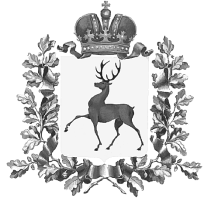 Администрация городского округа Навашинский Нижегородской областиПОСТАНОВЛЕНИЕ12.05.2021					                                                                  №_453__ Об утверждении актуализированной схемы теплоснабжения городского округа Навашинский на 2022 годВ целях повышения эффективности, качества и надежности работы систем теплоснабжения и обеспечения жителей и других потребителей городского округа  Навашинский требуемым количеством тепловой энергии, в соответствии со статьей 6 Федерального закона от 27.07.2010 № 190-ФЗ «О теплоснабжении», постановлением Правительства РФ от 22.02.2012 № 154 «О требованиях к схемам теплоснабжения, порядку их разработки и утверждения» и принимая во внимание заключение о результатах публичных слушаний, проводимых администрацией городского округа Навашинский Нижегородской области от 26 апреля 2021 года, Администрация городского округа Навашинский  п о с т а н о в л я е т :1. Утвердить прилагаемую актуализированную схему теплоснабжения городского округа Навашинский на 2022 год.2. Организационному отделу администрации городского округа Навашинский обеспечить размещение настоящего постановления на официальном сайте органов местного самоуправления городского округа Навашинский Нижегородской области в информационно-телекоммуникационной сети «Интернет» и опубликование в официальном вестнике - приложении к газете «Приокская правда». 3. Контроль за исполнением настоящего постановления возложить на заместителя главы администрации, директора департамента О.М. Мамонову.Глава местного самоуправления                                                                Т.А.БерсеневаПРИЛОЖЕНИЕк постановлениюАдминистрации городского округа  Навашинский от __________№ ____«УТВЕРЖДЕНАпостановлением администрациигородского округа Навашинский от __________ №____Актуализированная схема теплоснабжения городского округа Навашинский на 2022 годСостав  проекта:СодержаниеОБЩИЕ ПОЛОЖЕНИЯСхема теплоснабжения городского округа – документ, содержащий материалы по обоснованию эффективного и безопасного функционирования системы теплоснабжения, ее развития с учетом правового регулирования в области энергосбережения и повышения энергетической эффективности.Актуализированная схема теплоснабжения муниципального образования городской округ  Навашинский  Нижегородской области на 2022 год (далее – Схема) разработана на основании схемы теплоснабжения города Навашино, разработанной ЗАО НПО «Техкранэнерго» согласно договору №ЗАО- 2013/0146 от 30 января 2013 года, а также схем административно- территориальных образований, входящих в состав городского округа.Основанием для разработки Схемы являются:Генеральный план города Навашино;Программа комплексного развития систем коммунальной инфраструктуры городского округа Навашинский Нижегородской области на 2020 – 2030 годы;материалы теплоснабжающих предприятий города (документация по источникам тепла, данные технологического и коммерческого учета потребления топлива, отпуска и потребления тепловой энергии, теплоносителя, конструктивные данные по сетям, эксплуатационная документация, документы по финансовой и хозяйственной деятельности, статистическая отчетность).Основные цели и задачи разработки схемы теплоснабжения:определение возможности подключения к сетям теплоснабжения объектов капитального строительства и организации, обязанной при наличии технической возможности произвести такое подключение;повышение эффективности, качества и надежности работы систем теплоснабжения в соответствии с нормативными требованиями;минимизация затрат на теплоснабжение в расчете на каждого потребителя в долгосрочной перспективе;обеспечение жителей и других потребителей городского округа  Навашинский требуемым количеством тепловой энергией;строительство новых объектов производственного и другого назначения, используемых в сфере теплоснабжения муниципального образования городской округ  Навашинский.Схема теплоснабжения состоит из десяти  разделов и пятнадцати  глав, содержащихся в обосновывающих материалах к актуализированной схеме теплоснабжения городского округа Навашинский на 2022 год (таблица 1.)Таблица 1.Состав документовНормативно-правовая базаФедеральный закон «О теплоснабжении» от 27 июля 2010 года № 190-ФЗ.Федеральный закон РФ от 23.11.2009 года № 261-ФЗ «Об энергосбережении и о повышении энергетической эффективности и о внесении изменений в отдельные законодательные акты Российской Федерации».Постановление Правительства РФ от 22.02.2012 г. № 154 «О требованиях к схемам теплоснабжения, порядку их разработки и утверждения».Раздел 1. Показатели перспективного спроса на тепловую энергию (мощность) и теплоноситель в установленных границах территории городского округа  Навашинский Общие положенияПрогноз перспективного потребления тепловой энергии на цели теплоснабжения потребителей городского округа  Навашинский приведен в Главе 2. «Перспективное потребление тепловой энергии на цели теплоснабжения» обосновывающих материалов к актуализированной схеме теплоснабжения городского округа Навашинский на 2022 г. (шифр 003-13.СТ.001).Площадь строительных фондов и приросты площади строительных фондов по расчетным элементам территориального деленияПрогноз изменения площадей строительных фондов и тепловой нагрузки по элементам территориального деления приведен в Главе 2 обосновывающих материалов к актуализированной схеме теплоснабжения городского округа  Навашинский на 2022г.Территориальное деление городского округа  Навашинский принято в соответствии с Федеральным законом от 24 июля 2007 года № 221-ФЗ «О кадастровой деятельности» (ред. от 02.08.2019 г.). В качестве расчетного элемента территориального деления используется кадастровый квартал.Объемы потребления тепловой энергии (мощности), теплоносителя и приросты потребления тепловой энергии (мощности)Прогноз прироста тепловых нагрузок и теплопотребления потребителей жилищно-коммунального сектораТаблица 2.Прогноз прироста тепловых нагрузок и теплопотребления промышленных потребителейПроектируется увеличение мощности котельной завода АО «НЗСМ» до 24,4 МВт.Прогноз прироста тепловых нагрузок на период до 2039 года в соответствии с приказом Министерства регионального развития РФ от 28 мая 2010 года № 262 «О требованиях энергетической эффективности зданий, строений и сооружений»Для оценки возможного изменения прироста перспективной нагрузки при условии удовлетворения вновь вводимых зданий современным требованиям по теплозащите в соответствии с приказом Министерства регионального развития РФ от 28 мая 2010 года №262 «О требованиях энергетической эффективности зданий, строений и сооружений» был выполнен расчет прогноза теплопотребления на основе темпов снижения теплопотребления для вновь строящихся зданий, заданных вышеуказанным приказом.Удельное потребление воды на горячее водоснабжение на одного человека для строящихся зданий на основании вышеуказанного приказа поэтапно составит: с 2020 года – 130 л/сут.;с 2028 года – 110 л/сут.;с 2039 года – 85 л/сут.В соответствии с устанавливаемыми нормативами теплопотребления удельное теплопотребление жилых зданий на период до 2039 года, принятое для прогнозирования спроса на тепловую мощность и тепловую энергию, представлено в таблице 1.10.Таблица 3.Удельное теплопотребление строящихся жилых зданийРаздел 2. Перспективные балансы тепловой мощности источников тепловой энергии и тепловой нагрузки потребителейПерспективные балансы тепловой мощности источников тепловой энергии и тепловой нагрузки потребителей приведены в Главе 4 «Перспективные балансы тепловой мощности источников тепловой энергии и тепловой нагрузки» обосновывающих материалов к схеме теплоснабжения городского округа  Навашинский на период до 2039 г. (шифр 003-13.СТ.001).Раздел 3. Перспективные балансы теплоносителяПерспективные балансы теплоносителя приведены в Главе 5 «Перспективные балансы производительности водоподготовительных установок и максимального потребления теплоносителя теплопотребляющими установками потребителей, в том числе в аварийных режимах» обосновывающих материалов к схеме теплоснабжения городского округа  Навашинскийна период до 2039 г. (003-13.СТ.001).Раздел 4. Предложения по строительству, реконструкции и техническому перевооружению источников тепловой энергииОбщие положенияПредложения по развитию системы теплоснабжения в части источников тепловой энергии приведены в Главе 6 «Предложения по строительству, реконструкции и техническому перевооружению источников тепловой энергии» обосновывающих материалов к схеме теплоснабжения городского округа Навашинский на период до 2039 г. (шифр 003-13.СТ.001).Раздел 5. Предложения по строительству и реконструкции тепловых сетейОбщие положенияПредложения по развитию системы теплоснабжения в части тепловых сетей приведены в Главе 7 «Предложения по строительству и реконструкции тепловых сетей и сооружений на них» (шифр 003-13.СТ.001) и Главе 9 «Оценка надежности теплоснабжения» (шифр 003-13.СТ.001) обосновывающих материалов к схеме теплоснабжения городского округа  Навашинский на период до 2039 г. Решения принимались на основе расчетов, выполненных с использованием электронной модели системы теплоснабжения городского округа  Навашинский, описание которой приведено в Главе 3 «Электронная модель системы теплоснабжения» (шифр 003-13.СТ.001).Раздел 6. Перспективные топливные балансыПерспективные топливные балансы для каждого источника тепловой энергии, расположенного в границах поселения рассчитываются на основе схемы газификации.Раздел 7. Инвестиции в строительство, реконструкцию и техническое перевооружениеСодержит:а) предложения по величине необходимых инвестиций в строительство, реконструкцию и техническое перевооружение источников тепловой энергии на каждом этапе;б) предложения по величине необходимых инвестиций в строительство, реконструкцию и техническое перевооружение тепловых сетей, насосных станций и тепловых пунктов на каждом этапе;в) предложения по величине инвестиций в строительство, реконструкцию и техническое перевооружение в связи с изменениями температурного графика и гидравлического режима работы системы теплоснабжения.Предложения по инвестированию средств в существующие объекты или инвестиции, предполагаемые для осуществления определенными организациями, утверждаются в схеме теплоснабжения только при наличии согласия лиц, владеющих на праве собственности или ином законном праве данными объектами, или соответствующих организаций на реализацию инвестиционных проектов.Раздел 8. Решение об определении единой теплоснабжающей организации (организаций)Для обеспечения качественного теплоснабжения, бесперебойности подачи тепловой энергии и горячей воды в северную часть города Навашино, включающую центральную часть города и микрорайон Калининский, присвоить статус единой теплоснабжающей организации – Обществу с ограниченной ответственностью «Навашинский тепловой центр». Для обеспечения теплоснабжением потребителей южной части города (п. Силикатный), присвоить статус единой теплоснабжающей организации - АО «НЗСМ».Раздел 9. Решения о распределении тепловой нагрузки между источниками тепловой энергииИсточники тепловой энергии работают автономно.Раздел 10. Решения по бесхозяйным тепловым сетямСодержит перечень выявленных бесхозяйных тепловых сетей (в случае их выявления) и перечень организаций, уполномоченных на их эксплуатацию в порядке, установленном Федеральным законом от 27.07.2010 №190-ФЗ "О теплоснабжении".Перечень выявленных бесхозяйных тепловых сетей:1. тепловая сеть, расположенная по адресу: Нижегородская область, г. Навашино, ул. Ленина, д. 28 «а» общей протяженностью 100 п.м.Данная тепловая сеть переводится на баланс единой теплоснабжающей организации, действующей в районе её расположения.Обосновывающие материалы к актуализированной схеме теплоснабжения городского округа  Навашинский на 2022 годСодержаниеОбщая часть	Территория и климат	Глава 1. Существующее положение в сфере производства, передачи и потребления тепловой энергии для целей теплоснабжения	1.1.	Функциональная структура теплоснабжения	Описание зон действия производственных источников тепловой энергии	Описание зон действия индивидуального теплоснабжения	1.2.	Источники тепловой энергии	1.3.	Тепловые сети, сооружения на них и тепловые пункты	1.4.	Зоны действия источников тепловой энергии	1.5.	Тепловые нагрузки потребителей тепловой энергии, групп потребителей тепловой энергии в зонах действия источников тепловой энергии	1.6.	Балансы тепловой мощности и тепловой нагрузки в зонах действия источников тепловой энергии	1.7.	Балансы теплоносителя	1.8.	Топливные балансы источников тепловой энергии и система обеспечения топливом	1.9.	Технико-экономические показатели теплоснабжающих и теплосетевых организаций	1.10.	Цены (тарифы) в сфере теплоснабжения	1.11.	Описание существующих технических и технологических проблем в системах теплоснабжения городского огруга  Навашинский	ГЛАВА 2. ПЕРСПЕКТИВНОЕ ПОТРЕБЛЕНИЕ ТЕПЛОВОЙ ЭНЕРГИИ НА ЦЕЛИ ТЕПЛОСНАБЖЕНИЯ…………………………………………………………………………………….ГЛАВА 3. ЭЛЕКТРОННАЯ МОДЕЛЬ СИСТЕМЫ ТЕПЛОСНАБЖЕНИЯ ГОРОДА НАВАШИНОГлава 4. Перспективные балансы тепловой мощности источников тепловой энергии и тепловой нагрузки	Глава 5. Перспективные балансы производительности водоподготовительных установок и максимального потребления теплоносителя теплопотребляющими установками потребителей, в том числе в аварийных режимах	Глава 6. Предложения по строительству, реконструкции и техническому перевооружению источников тепловой энергии	Сравнение вариантов развития теплоснабжения в городском округе  Навашинский	Глава 7. Предложения по строительству и реконструкции тепловых сетей и сооружений на них	Глава 8. Перспективные топливные балансы	Глава 9. Оценка надежности теплоснабжения	Глава 10. Обоснование инвестиций в строительство, реконструкцию и техническое перевооружение	Глава 11. Обоснование предложения по определению единой теплоснабжающей организации (ОРГАНИЗАЦИЙ)	ГЛАВА 12. схема теплоснабжения с. Большое окулово 	ГлАВА 13. схема теплоснабжения с. Натальино 	ГЛАВА 14. схема теплоснабжения с. поздняково 	ГЛАВА 15. схема теплоснабжения с.П. Теша 	Общая частьТерритория и климатНавашино – город  в Нижегородской области, административный центр городского округа  Навашинский. Географическая широта: 55º35', географическая долгота: 42º15'. Высота над уровнем моря – 85 м.Город Навашино находится на правобережье реки Оки в юго-западной части Нижегородской области в 158 км от Нижнего Новгорода и граничит с Выксунским, Кулебакским, Арзамасским, Вачским районами Нижегородской области и Муромским районом Владимирской области. Город расположен на песчанных холмах, оставшихся от правого берега древнего русла Оки. С запада и юго-запада к городу подступают заливные луга, с востока и юго-востока – знаменитые Муромские леса, с севера расположены сельскохозяйственные угодья.Ведущие предприятия города: АО «Окская судоверфь», АО «Навашинский завод стройматериалов», АО «Навашинский хлеб», АО «Камея».В городском округе  Навашинский выращивают рожь, пшеницу, ячмень, овёс, гречиху, горох, фасоль, овощи, разводят крупный рогатый скот, свиней, овец.Город занимает выгодное положение. В 1912 году появилась железная дорога, сразу после войны – асфальтовое сообщение с Н. Новгородом. Существовал водный маршрут по реке Ока до города Муром. Сейчас в городе имеется крупная ж/д станция, осуществляется транзит товарных составов на Выксу и Кулебаки. Существуют автобусные маршруты междугородного сообщения до Н. Новгорода, Павлово, Вачи, Кулебак, Выксы, предприятием «Нижегородпассажиравтотранс». С открытием моста через Оку – круглогодично в Муром и Москву – автотранспортное предприятие округа Муром. Пригородное сообщение  осуществляется по городскому округу.Климат города – умеренно-континентальный, для которого характерны слабоморозные погоды зимой. Во все зимние месяцы бывают дни с оттепелями. В связи с активной циклонической деятельностью здесь выпадает наибольшее количество осадков. Среднегодовая температура воздуха составляет плюс 3,8 ºС. Средняя температура воздуха в январе составляет минус 11,5 ºС, в июле – плюс 18,7 ºС. Расчетная температура на отопление – минус 31 ºС, на вентиляционную нагрузку – минус 16ºС. Средняя температура наружного воздуха в отопительный период составляет – минус 4,3 ºС. Число дней со среднесуточной температурой ниже плюс 8 ºС составляет 208 суток.В течение зимнего периода преобладает южный ветер, в течение летнего периода преобладающее направление ветра – юго-западное. Средняя скорость ветра за период со средней суточной температурой воздуха не более плюс 8 ºС – 4,1 м/с.Для оценки внешних климатических условий, при которых осуществлялось функционирование и эксплуатация систем теплоснабжения города Навашино, использовались параметры, рекомендуемые СНиП 23-01-99(2003)* «Строительная климатология».Город Навашино имеет линейную планировочную структуру, территория его вытянута с севера на юг и разделена железной дорогой на две части: северную и южную (г.Навашино и п. Силикатный).Северная часть имеет компактную планировочную структуру с более организованной застройкой, с чётко выделенными градостроительными зонами: жилой общественно-деловой, производственной.Жилая её зона представлена небольшими кварталами (2-3 га), и микрорайонами – прямоугольной формы, застроенными: малоэтажной индивидуальной жилой застройкой с приусадебными участками, расположенными в центральной и восточной частях, малоэтажной и среднеэтажной жилой застройкой (секционной) городского типа, расположенной в северо-западной, западной и южной частях рассматриваемой территории (2-3-4-5 эт.).Севернее железной дороги, в южной части располагается общественный центр города. Он состоит из привокзальной и административной площадей, рядом, восточнее находятся  два спортивных центра, стадион.В северной части территории располагается центральная районная больница, к востоку от её территории – производственная зона, состоящая в основном из предприятий с малым классом вредности.В восточной части рассматриваемой территории расположены садоводческие участки, два больших озера: Ближнее и Зелёное.В северной части  протекает река Велетьма, вдоль которой до дороги на г.Н.Новгород проходит граница города.В восточной части, ограничивая город с востока, с севера на юг проходит коридор ЛЭП-110.Южная  часть города имеет линейную структуру. Для неё характерна малоэтажная индивидуальная жилая застройка с небольшими вытянутыми с севера на юг кварталами.В южной части территории, севернее производственной зоны расположена малоэтажная секционная застройка (2-3 эт.), с небольшим подцентром,  который формируют: магазины, Дом культуры, школа, детский сад, кафе, почта.В северо-восточной части рассматриваемой территории находятся значительные по площади участки коллективных садов, западнее которых размещается центральная производственная площадка (АО «Окская судоверфь»).Глава 1. Существующее положение в сфере производства, передачи и потребления тепловой энергии для целей теплоснабженияФункциональная структура теплоснабженияОписание эксплуатационных зон действия теплоснабжающих и теплосетевых организацийВ городском  округе Навашинский  преобладает централизованное теплоснабжение от  производственных и производственно-отопительных котельных и отопительных котельных, расположенных в жилых микрорайонах и кварталах округа.Осуществлением производства и передачи тепловой энергии для обеспечения нужд населения и других потребителей в  городском округе  Навашинский занимаются три энергоснабжающие организации:        - МП «Жилкомсервис» – выработка тепловой энергии и горячего водоснабжения, транспортировка тепловой энергии;        - АО «Навашинский завод стройматериалов» – выработка и транспортировка тепловой энергии;- ООО «Навашинский тепловой центр» – выработка тепловой энергии, транспортировка тепловой энергии и горячего водоснабжения.ООО «Навашинский тепловой центр» и Муниципальное предприятие городского округа Навашинский «Жилкомсервис» осуществляют теплоснабжение центральной (северной) части города, АО «Навашинский завод стройматериалов» – теплоснабжение южной части города.В аренде ООО «Навашинский тепловой центр» находится промышленная котельная по ул. Проезжая, находящаяся на территории АО «Окская судоверфь» установленной мощностью 54,75 МВт, а также магистральные тепловые сети протяженность которых составляет 6594 м, в том числе от котельной ул. Проезжая (5222 м) и котельных расположенных на ул. Ленина (944 м), ул. Лепсе (215 м), ул. Пионерская (213 м). В аренде ООО «НТЦ» находятся сети ГВС протяженностью 1485 м. в двухтрубном исчислении, из которых: от котельной на ул. Ленина – 514 м, от котельной на ул. Почтовая – 462 м, от котельной №5- 509 м.МП «Жилкомсервис» обеспечивает теплоснабжение ГБУЗ НО «Навашинская ЦРБ». В хозяйственном ведение МП «Жилкомсервис» находятся 11 котельных суммарной установленной мощностью 23,48 МВт, в том числе:- котельная №5 (Калининский мкр-н) с 10 котлами НР-18, общей мощностью 9 МВт;- котельная ТАУ-0,7 по ул. Лепсе, 14б  с 4 котлами Ква-016, общей мощностью 1,28 МВт; - котельная ТМА-2,5 по ул. Ленина с 2 котлами КСВа-1,25, общей мощностью 2,5 МВт;- котельная ТМА-2,5 по ул. Почтовой с 2 котлами КСВа-1,25, общей мощностью 2,5 МВт;- котельная бани по ул. Пионерской с водогрейным котлом НР-18, общей мощностью 0,6 МВт и с паровым котлом НР-18, мощностью 1,2 МВт;- котельная г. Навашино, ул. Терешкина, д.6 с 3 котлами КСВа-1,25ГН и одним котлом КВСа-0,32ГН, общей мощностью 5 МВт;- котельная с. Поздняково, пер. Школьный, сооруж.3А с 3 котлами ИШМА-100А, общей мощностью 0,3 МВт;- котельная с. Поздняково, пер. Школьный, сооруж.2А с 2 котлами КС-ГВ-50Тг, общей мощностью 0,1 МВт;- котельная с. Поздняково, ул. Губкина, сооруж.29А с 2 котлами КС-ГВ-50Тг, общей мощностью 0,1 МВт;- котельная с. Натальино, ул. Молодежная, здание 45/1 с 2 котлами PEGASUS F3 N2S и PEGASUS F2 N2S , общей мощностью 0,2 МВт;- котельная с.п. Теша, ул. Кооперативная, здание 28, строение1 с 2 котлами КВр-0,47 и КВТС- 1, общей мощностью 0,7 МВт.Десять котельных на газовом топливе, котельная находящаяся по адресу:  с.п. Теша, ул. Кооперативная, здание 28, строение1- на угольном топливе. При котельных ТМА-2,5 по ул. Ленина и ул. Почтовой имеются тепловые пункты.На праве хозяйственного ведения в МП «Жилкомсервис» находятся тепловые сети от котельной АО «Окская судоверфь» -1021 п.м., от котельной по ул. Пионерская – 54 п.м.,  от котельной по ул. Ленина – 218 п.м., от котельной №5 по ул. Калинина – 2918 п.м., от котельной по ул. Лепсе -157 п.м. С 01 октября 2020 года МП «ЖИЛКОМСЕРВИС» с согласия собственника передало в ООО «НТЦ» в аренду городские котельные и тепловые сети:- котельная №5 (Калининский мкр-н) с 10 котлами НР-18, общей мощностью 9 МВт;- котельная ТАУ-0,7 по ул. Лепсе, 14б  с 4 котлами Ква-016, общей мощностью 1,28 МВт; - котельная ТМА-2,5 по ул. Ленина с 2 котлами КСВа-1,25, общей мощностью 2,5 МВт;- котельная ТМА-2,5 по ул. Почтовой с 2 котлами КСВа-1,25, общей мощностью 2,5 МВт;- котельная бани по ул. Пионерской с водогрейным котлом НР-18, общей мощностью 0,6 МВт и с паровым котлом НР-18, мощностью 1,2 МВт;-тепловые сети от котельной АО «Окская судоверфь» -1021 п.м., от котельной по ул. Пионерская – 54 п.м.,  от котельной по ул. Ленина – 218 п.м., от котельной №5 по ул. Калинина – 2918 п.м., от котельной по ул. Лепсе -157 п.м. АО «НЗСМ» осуществляет теплоснабжение зданий завода, жилого сектора и соц.объектов п.Силикатный. Котельная установленной мощности 16,93 МВт располагается на территории завода.Схема расположения источников теплоты в г. Навашино представлена на рис. 1.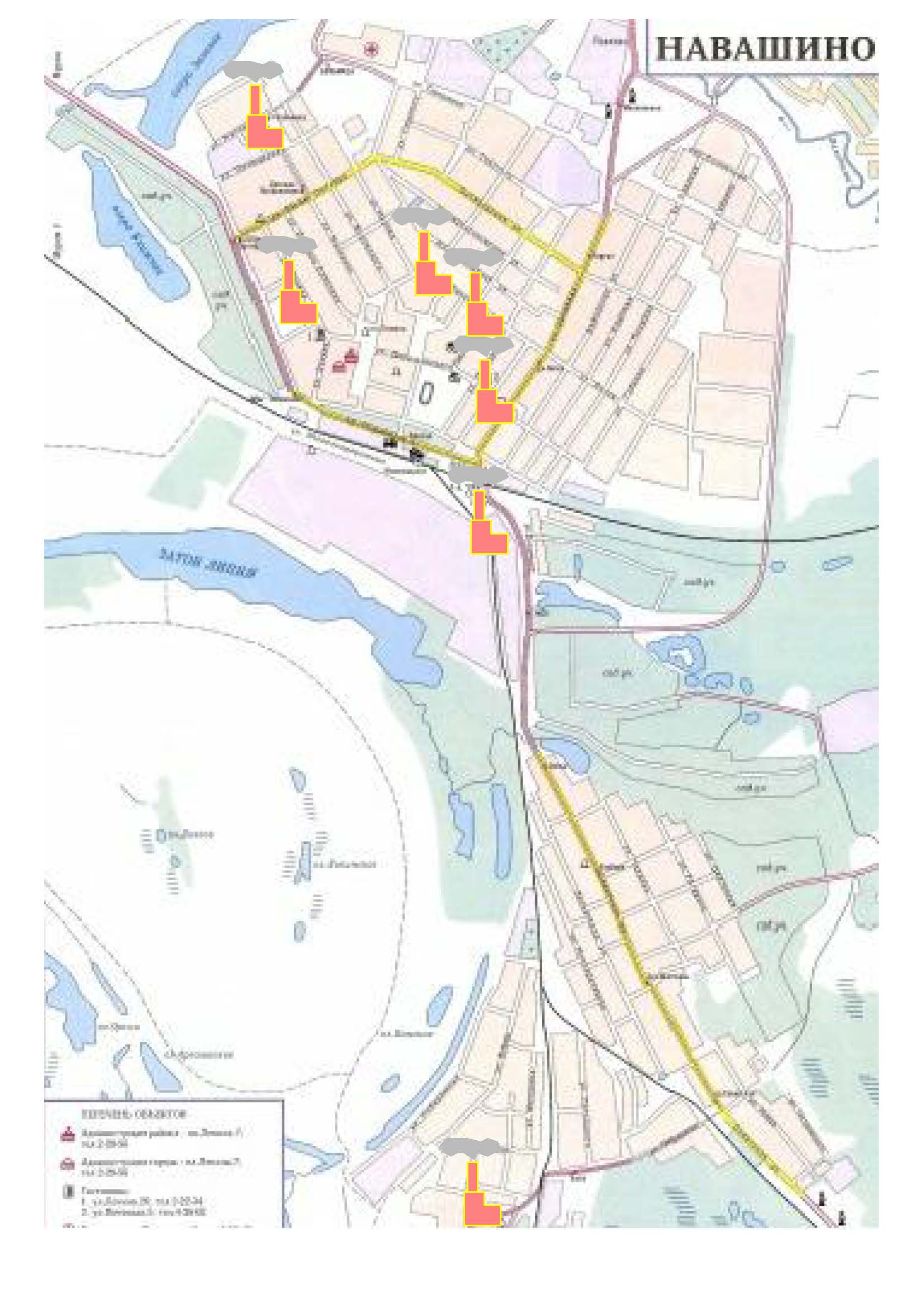 Рис. 1. Карта города Навашино с расположением источников тепла.Обобщенная характеристика источников тепла г. Навашино представлена в таблице 1.Таблица 1Описание зон действия производственных источников тепловой энергииКотельная АО «Навашинский завод строительных материалов», установленная мощность котельной 14,56 Гкал/ч,  (16,93 МВт), протяженность тепловых сетей 1,9км. Отапливаемые промышленные объекты: здания АО «Навашинский завод строительных материалов» (г. Навашино п. Силикатный).Отопление населения (общая площадь жилья – 22 469,92 кв.м.). Общее количество домов 27 шт.Учреждения, отапливаемые от котельной: Школа №2, Детский сад №7.Описание зон действия индивидуального теплоснабженияЗоны действия индивидуального теплоснабжения в настоящее время ограничиваются индивидуальными жилыми домами. Отопление частного жилого сектора осуществляется от автономных (индивидуальных) источников теплоснабжения, работающих на газовом топливе.Источники тепловой энергииИсточники тепловой энергии представлены в таблице 2.Таблица 2.Тепловые сети, сооружения на них и тепловые пунктыОбщие положенияПо состоянию на январь 2020 года общий физический износ тепловых сетей в г.Навашино составляет более 75%.  Повреждения тепловых сетей с превышенным нормативным сроком службы происходят из-за разрушения гидроизоляции конструкций перекрытий камер и каналов и антикоррозионного покрытия трубопроводов, а также длительного воздействия неблагоприятных факторов. Аварии возникают как по причине физического, так и морального старения оборудования. Планово-предупредительный ремонт постепенно уступает место аварийно-спасательному. Это в свою очередь приводит к росту финансовых затрат, направляемых на ликвидацию аварийных ситуаций. Указанные факты подразумевают необходимость изыскания в краткосрочной перспективе огромных финансовых ресурсов на поддержание системы теплоснабжения города на должном уровне и обеспечения доступности подключения к системе новых потребителей в условиях его роста.Тепловые сети, сооружения на них и тепловые пункты представлены в таблице 3.Таблица 3.Зоны действия источников тепловой энергииСуществующие зоны действия котельных на территории городского округа  Навашинский представлены на рисунке 2.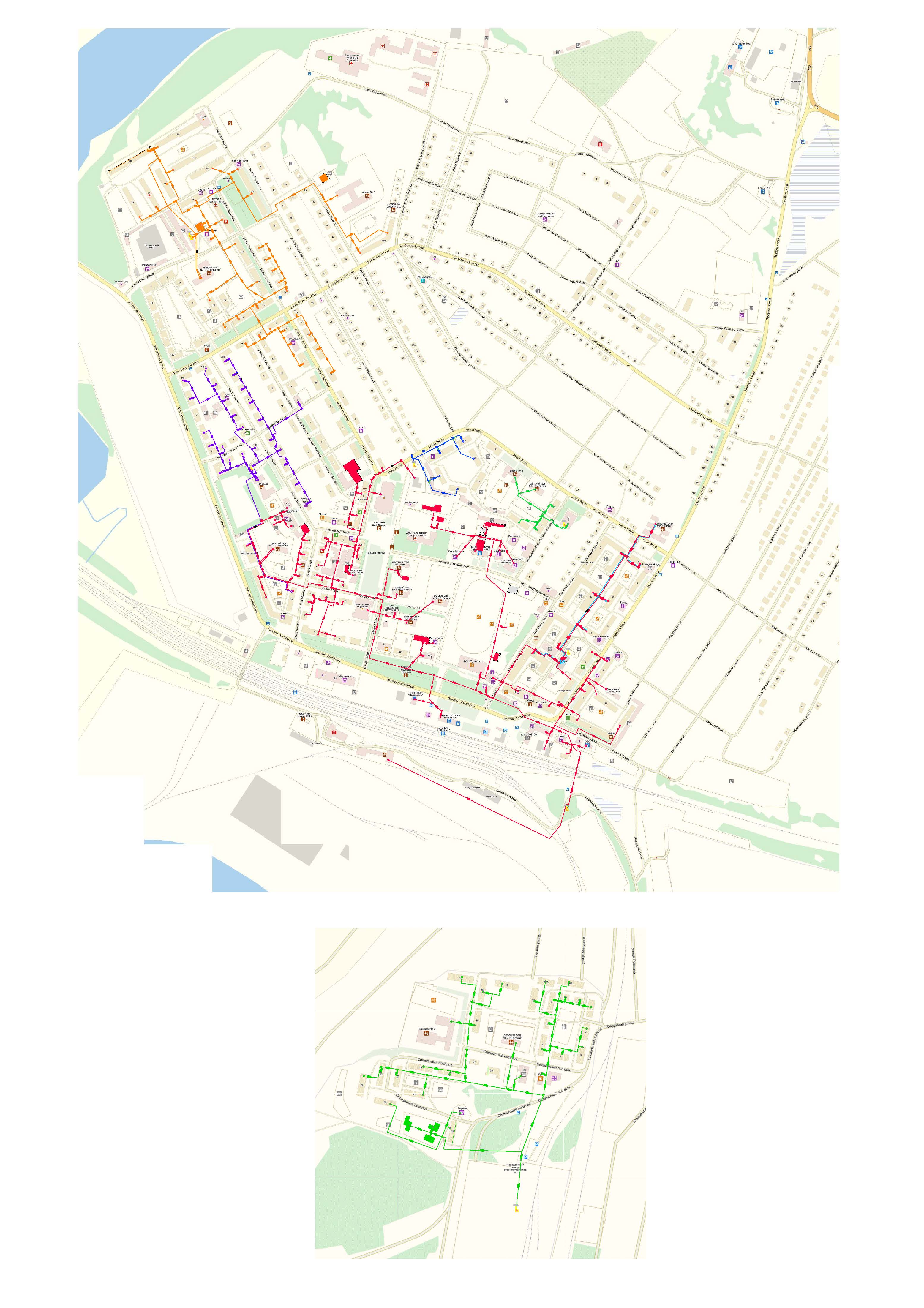 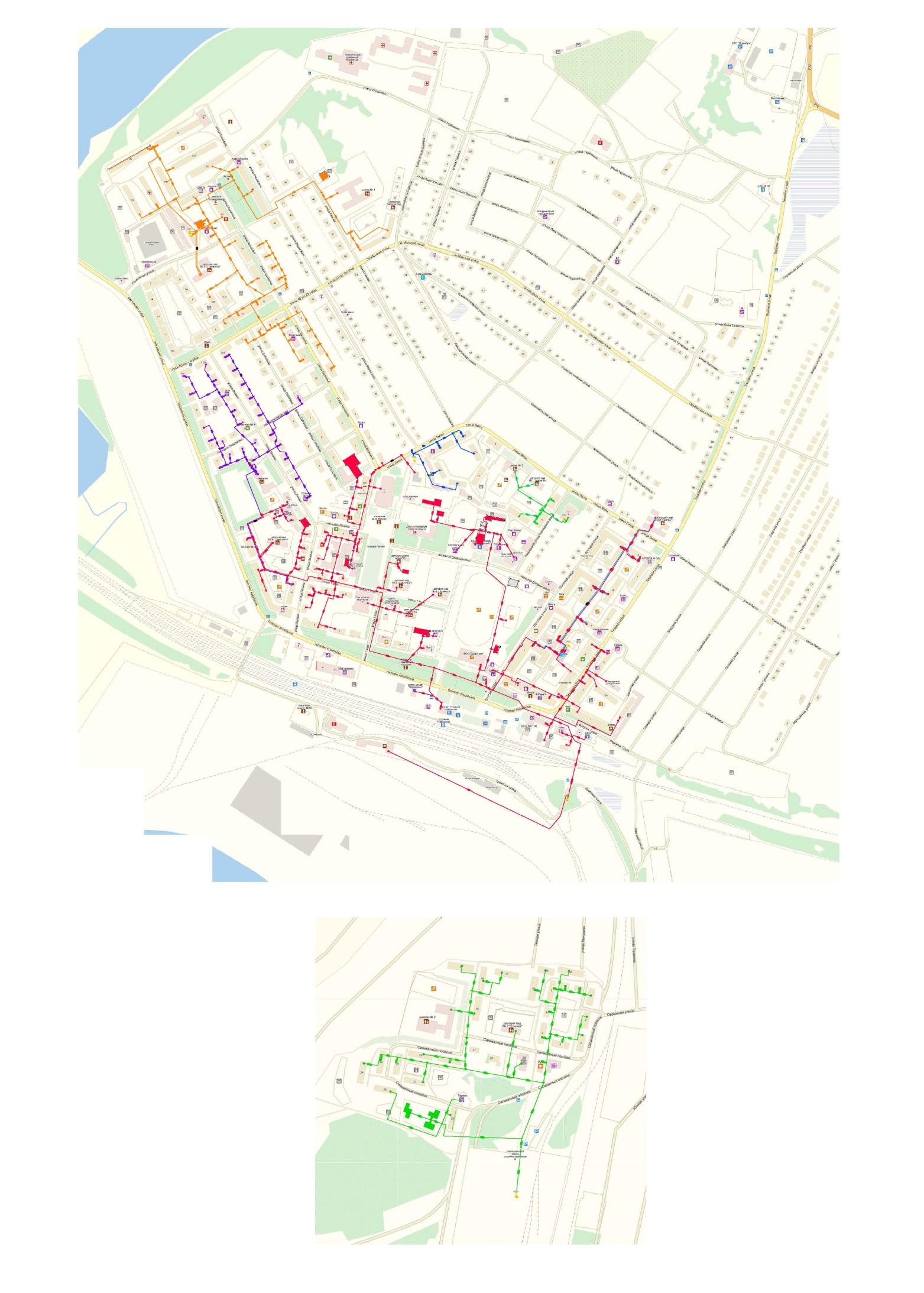 Рис. 2 Зоны действия котельныхТепловые нагрузки потребителей тепловой энергии, групп потребителей тепловой энергии в зонах действия источников тепловой энергииСодержит описание:а) значений потребления тепловой энергии в расчетных элементах территориального деления при расчетных температурах наружного воздуха;б) случаев (условий) применения отопления жилых помещений в многоквартирных домах с использованием индивидуальных квартирных источников тепловой энергии;в) значений потребления тепловой энергии в расчетных элементах территориального деления за отопительный период и за год в целом;г) значений потребления тепловой энергии при расчетных температурах наружного воздуха в зонах действия источника тепловой энергии;д) существующих нормативов потребления тепловой энергии для населения на отопление и горячее водоснабжение.Потребление тепловой энергии при расчетных температурах наружного воздуха может быть основано на анализе тепловых нагрузок потребителей, установленных в договорах теплоснабжения, договорах на поддержание резервной мощности, в долгосрочных договорах теплоснабжения, цена которых определяется по соглашению сторон, и долгосрочных договорах теплоснабжения, в отношении которых установлен долгосрочный тариф, с разбивкой тепловых нагрузок на максимальное потребление тепловой энергии на отопление, вентиляцию, кондиционирование, горячее водоснабжение и технологические нужды.Тепловые нагрузки приведены в таблице 4 и в приложении 7.Таблица 4Тепловые нагрузки потребителейБалансы тепловой мощности и тепловой нагрузки в зонах действияисточников тепловой энергииБалансы установленной, располагаемой тепловой мощности, тепловой мощности нетто и тепловой нагрузки включают все расчетные элементы территориального деления поселения в таблице 4. Таблица 4Балансы теплоносителяУтвержденные балансы производительности водоподготовительных установок теплоносителя для тепловых сетей и максимального потребления теплоносителя в теплоиспользующих установках потребителей в перспективных зонах действия сис- тем теплоснабжения и источников тепловой энергии в таблице 5. Топливные балансы источников тепловой энергии и система обеспечения топливомСодержит описание видов и количества используемого основного топлива для каждого источника тепловой энергии в таблице 6.Потребность в тепле и топливе городской округ  НавашинскийТаблица 6Технико-экономические показатели теплоснабжающих и теплосетевых организацийСодержит описание результатов хозяйственной деятельности теплоснабжающих и теплосетевых организаций в соответствии с требованиями, устанавливаемыми Правительством Российской Федерации в стандартах раскрытия информации теплоснабжающими организациями, теплосетевыми организациями.Цены (тарифы) в сфере теплоснабженияВ соответствии с решением региональной службы по тарифам Нижегородской области от 05 ноября 2020 года №41/18, от 26 ноября 2020 года № 47/16:Тарифы на тепловую энергию (мощность), поставляемую МУНИЦИПАЛЬНЫМ ПРЕДПРИЯТИЕМ ГОРОДСКОГО ОКРУГА НАВАШИНСКИЙ «ЖИЛКОМСЕРВИС», АКЦИОНЕРНЫМ ОБЩЕСТВОМ «НАВАШИНСКИЙ ЗАВОД СТРОЙМАТЕРИАЛОВ»,ОБЩЕСТВОМ С ОГРАНИЧЕННОЙ ОТВЕТСТВЕННОСТЬЮ «НАВАШИНСКИЙ ТЕПЛОВОЙ ЦЕНТР» г.Навашино Нижегородской области, потребителям городского округа Навашинский Нижегородской областиТаблица 7Тарифы на тепловую энергию (мощность) на коллекторах источника тепловой энергии (котельной по ул. Терешкина, д. 6, 
г. Навашино Нижегородской области), поставляемую МУНИЦИПАЛЬНЫМ ПРЕДПРИЯТИЕМ ГОРОДСКОГО ОКРУГА НАВАШИНСКИЙ «ЖИЛКОМСЕРВИС», г.Навашино Нижегородской области, потребителям г. Навашино Нижегородской областиСогласно частям 2.1. и 2.2. статьи 8 Федерального закона от 27.07.2010 № 190-ФЗ «О теплоснабжении» (далее - Закон о теплоснабжении) с 01.01.2018 не подлежат регулированию и определяются соглашением сторон договора теплоснабжения и (или) договора поставки тепловой энергии (мощности) и (или) теплоносителя  цены) цены на тепловую энергию (мощность), теплоноситель, поставляемые теплоснабжающей организацией, владеющей на праве собственности или ином законном основании источником тепловой энергии, потребителю, теплопотребляющие установки которого технологически соединены с этим источником тепловой энергии непосредственно или через тепловую сеть, принадлежащую на праве собственности и (или) ином законном основании указанной теплоснабжающей организации или указанному потребителю, если такие теплопотребляющие установки и такая тепловая сеть не имеют иного технологического соединения с системой теплоснабжения и к тепловым сетям указанного потребителя не присоединены теплопотребляющие установки иных потребителей.Таблица 8Тарифы на горячую воду, поставляемую потребителям г. Навашино Нижегородской области с использованием закрытой системы горячего водоснабжения, поставляемую ОБЩЕСТВОМ С ОГРАНИЧЕННОЙ ОТВЕТСТВЕННОСТЬЮ «НАВАШИНСКИЙ ТЕПЛОВОЙ ЦЕНТР»:Описание существующих технических и технологических проблем в системах теплоснабжения городского округа  Навашинский Содержит:а) описание существующих проблем организации качественного теплоснабжения (перечень причин, приводящих к снижению качества теплоснабжения, включая проблемы в работе теплопотребляющих установок потребителей);Большие потери тепловой энергии на тепловых сетях связаны с состоянием сетей и качеством теплоизоляции. Повреждения тепловых сетей с превышенным нормативным сроком службы происходят из-за разрушения гидроизоляции конструкций перекрытий камер и каналов и антикоррозионного покрытия трубопроводов, а также длительного воздействия неблагоприятных факторов. При значительных аварийных утечках из сетей образуется  просадка грунта, что  может вызвать разрушение зданий и сооружений. Аварии возникают как по причине физического, так и морального старения оборудования. Износ  тепловых сетей  в  городском округе  Навашино  составляет  73,15 %.Котельная ООО «НТЦ» (бывшая ОАО «Окская судоверфь») отапливает большую часть города, а именно:  45 жилых домов (общей площадью 163 тыс.кв.м), детские сады, ДШИ, Детский дом, Дворец спорта и пр. Котельная эксплуатируется с 1960 года. В 1992 году переведена реконструкция по переводу котельной с  мазута на газ. Существующее оборудование котельной:- 3 котла ДКВР – 10/13 (водогрейные), установленная мощность каждого котла 5,6 МВт;- 1 котел ДКВР – 10/13 (паровой), установленная мощность котла 5,5 МВт;- 4 котла ДКВР- 20/13 (паровые), установленная мощность котла 11 МВт.Сетевая вода для системы отопления и вентиляции подается из котельной по температурному графику 95Сº-70Сº. Степень износа тепловырабатывающего оборудования котельной высокая. Котельная ООО «НТЦ»располагает большим резервом мощности для стабильного обеспечения теплом существующих и вновь подключаемых потребителей г.Навашино.Анализ гидравлического режима Анализ результатов гидравлического расчёта и пьезометрического графика показывает, что на участке от котельной до тепловой камеры ТК-1 магистрали происходит резкое падение напора на 11,38 метра водяного  столба (далее м). Непосредственно на участке под железой дорогой протяженностью 410 метров происходит падение давления на 6,85 метра, что обусловлено несоответствием диаметра участка и проходящему расходу теплоносителя. Вследствие значительной протяженности сетей, неудачного расположения котельной на периферии от центра тепловых нагрузок, на котельной установлены сетевые насосы большой мощности для подачи потребителю требуемого напора теплоносителя.Пьезометрический график тепловой сети котельнойООО «НТЦ»– жилой дом ул. Трудовая 4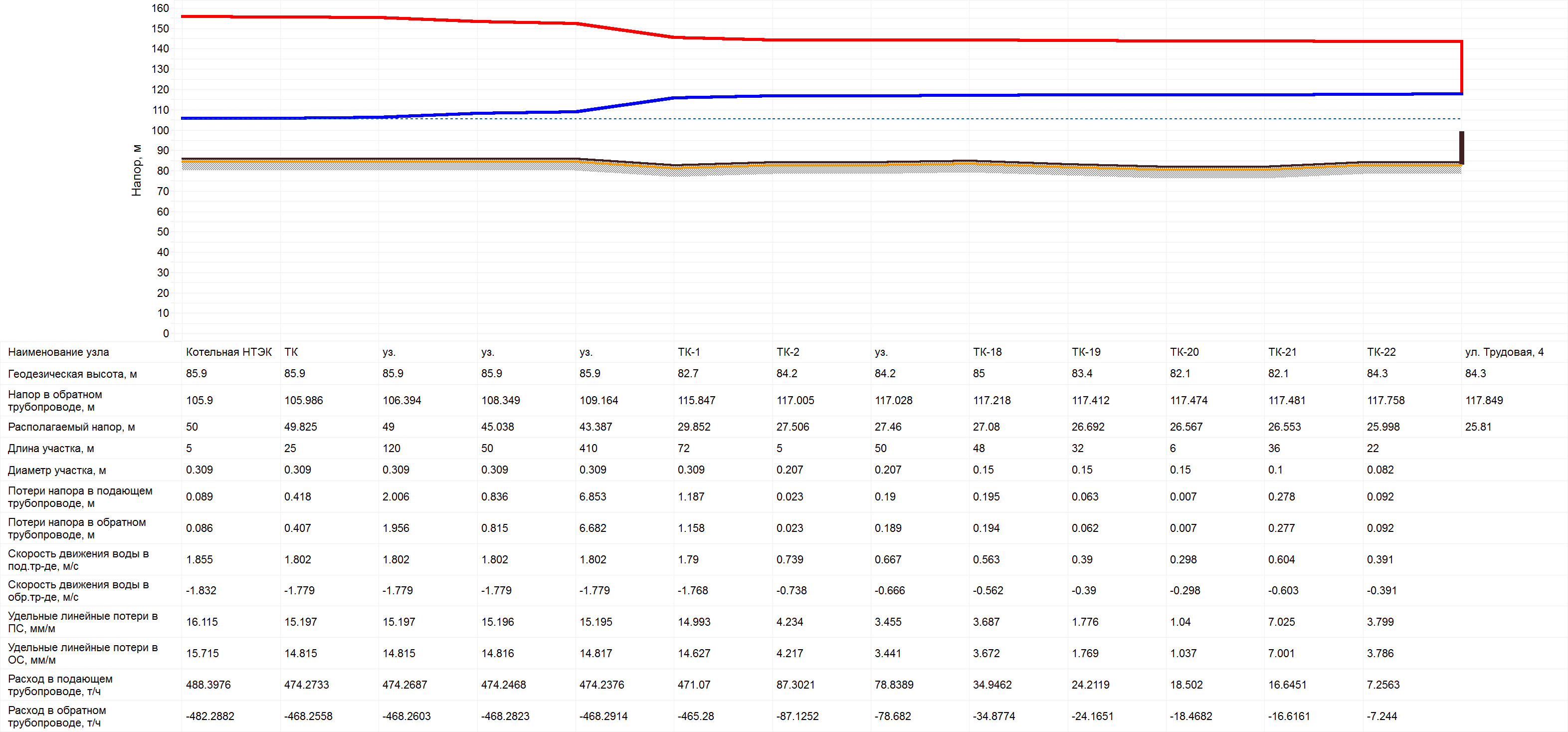 Пьезометрический график самого удаленного потребителя существующей схемы теплоснабжения от котельной ООО «НТЦ»- бывшая прачечная ул. Лепсе 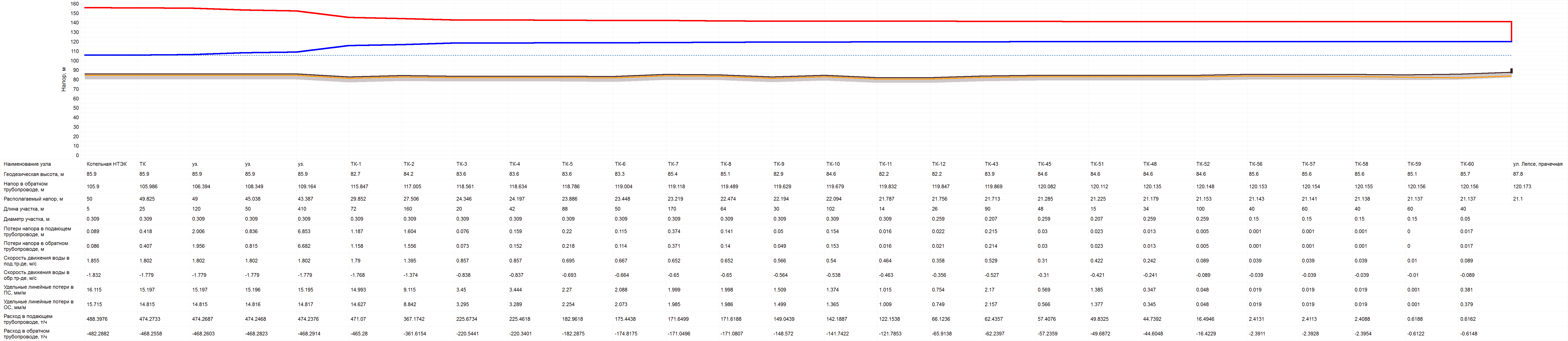 Котельная №5 Калининского микрорайона.Износ котельной составляет 100%. Котельная обеспечивает отоплением Калининский микрорайон города Навашино и в дальнейшем рассчитана еще на вновь строящийся микрорайон «Северный». Котельная оборудована котлами устаревшей конструкции НР–18  в  количестве 10  шт., приборы  учета  отпущенной  тепловой  энергии  и  газа выработали  свой  ресурс  КПД – 60 %. Ремонт котлов производится через каждые 3 года. В котельной отсутствует водоподготовка. Автоматика безопасности устаревшая, исключена из Госреестра. Насосное оборудование изношено. Подающая температура теплоносителя не превышает 82 ºС. Температурный режим в жилом фонде достигается за счет увеличения производительности сетевых насосов.Анализ гидравлического режимаПьезометрический график тепловой сети котельной №5 – жилой дом ул. Власть Советов 2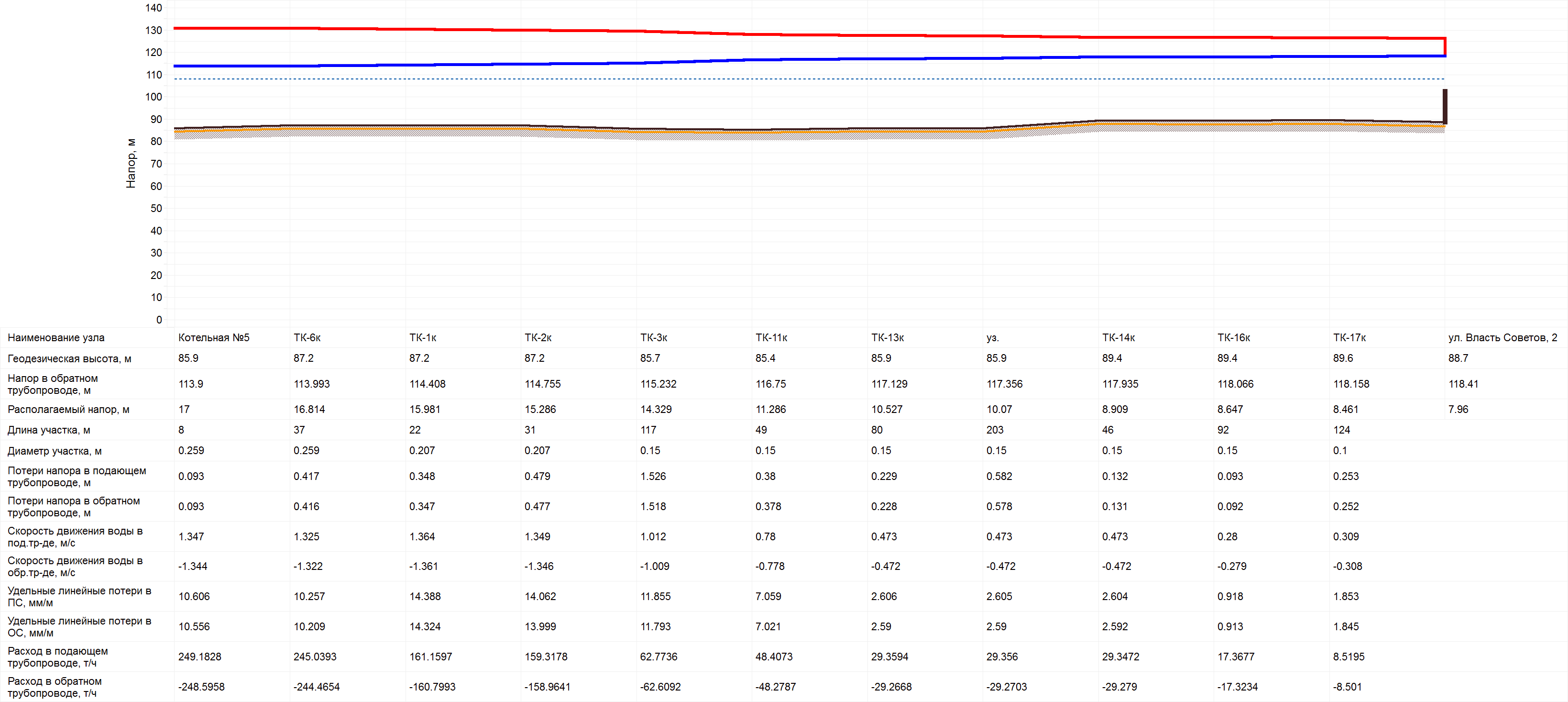 Анализ результатов гидравлического расчёта и пьезометрического графика показал, что на участке ТК3к-ТК11к протяженностью 117 метров наблюдается снижение давления с 14,3 до 11,3 метров, что обусловлено заниженным диаметром тепловой сети на данном участке. Но в целом в данной тепловой сети гидравлический режим соответствует требованиям нормативных документов и условиям эксплуатации. Для подключения новых абонентов (мкр. «Северный») потребуется перекладка участков с увеличением диаметров трубопроводов.Пьезометрический график тепловой сети котельной №5 – жилой дом ул. Калинина 9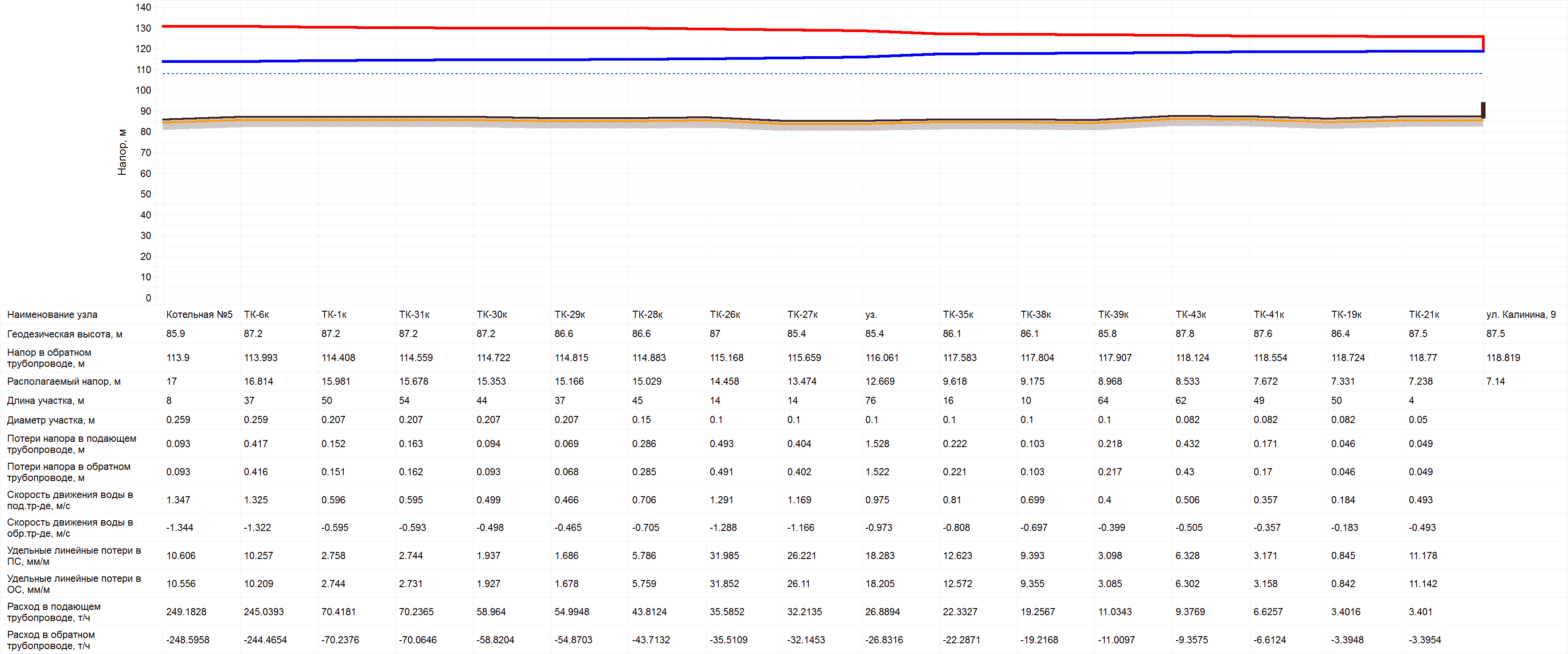 Анализ результатов гидравлического расчёта и пьезометрического графика показал, что на участке уз.-ТК35к (под ул. 50 лет Октября) протяженностью 76 метров наблюдается снижение давления с 12,6 до 9,6 метров, что обусловлено заниженным диаметром тепловой сети на данном участке. Но в целом в данной тепловой сети гидравлический режим соответствует требованиям нормативных документов и условиям эксплуатации.Пьезометрический график тепловой сети (ГВС) котельной №5 – детский сад ул. Приозерная 11.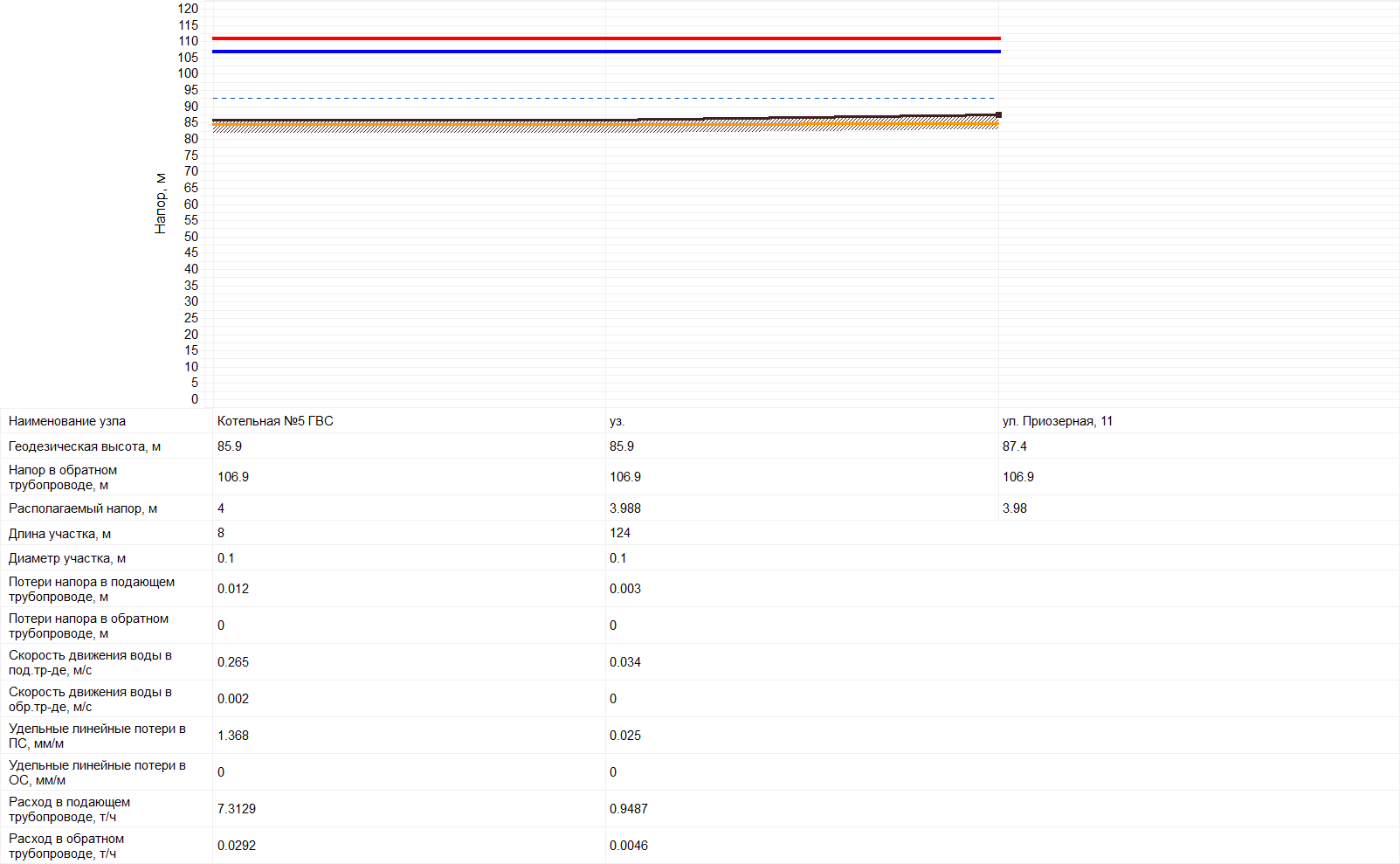 Анализ результатов гидравлического расчёта и пьезометрического графика показал, что в данной тепловой сети гидравлический режим соответствует требованиям нормативных документов и условиям эксплуатации части сети, предназначенной для теплоснабжения жилых и социально-значимых объектов.Котельная №1 ул. Ленина. Основное оборудование котельной устаревшее. Котлы выработали ресурс (расчётный срок эксплуатации - 10 лет). В центральном тепловом пункте №2 по улице Ленина отпуск тепла на отопление производится по температурному графику 95 С- 70С. Для приготовления воды на горячее водоснабжение установлены два скоростных водо-водяных подогревателя, включенных в тепловую сеть для работы по параллельной схеме.Анализ гидравлического режимаПьезометрический график тепловой сети котельной ТМА-2,5 ул. Ленина – жилой дом ул. Ленина 29/5 (самого удаленного потребителя от котельной)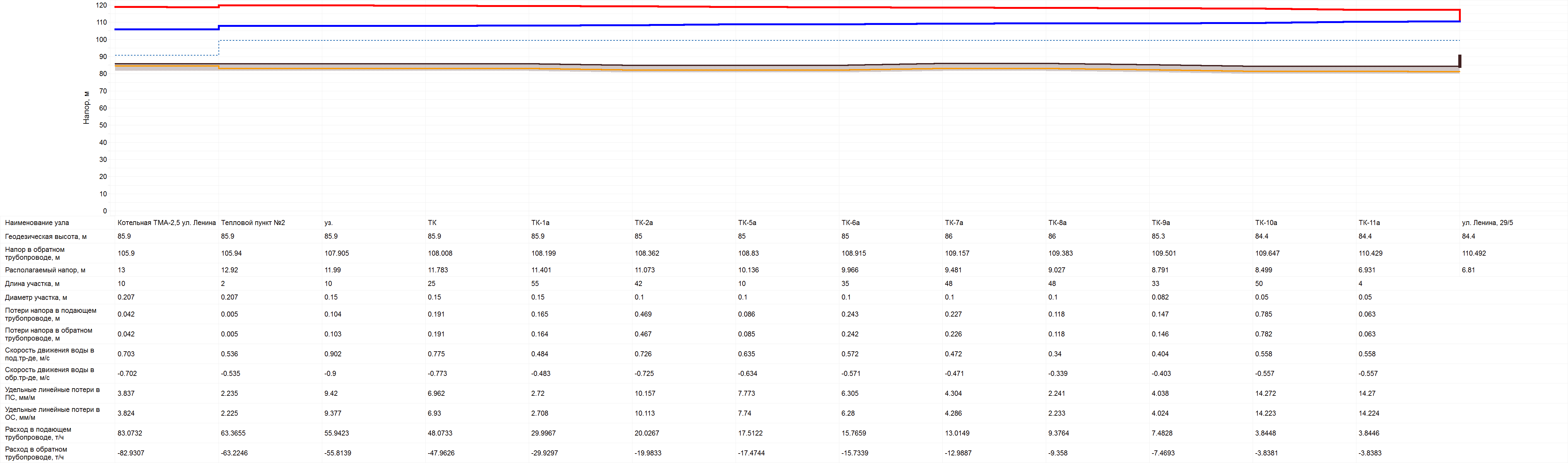 Анализ результатов гидравлического расчёта и пьезометрического графика показал, что в данной тепловой сети гидравлический режим соответствует требованиям нормативных документов и условиям эксплуатации.Пьезометрический график тепловой сети (ГВС) котельной ТМА-2,5 ул. Ленина – жилой дом ул. Ленина 16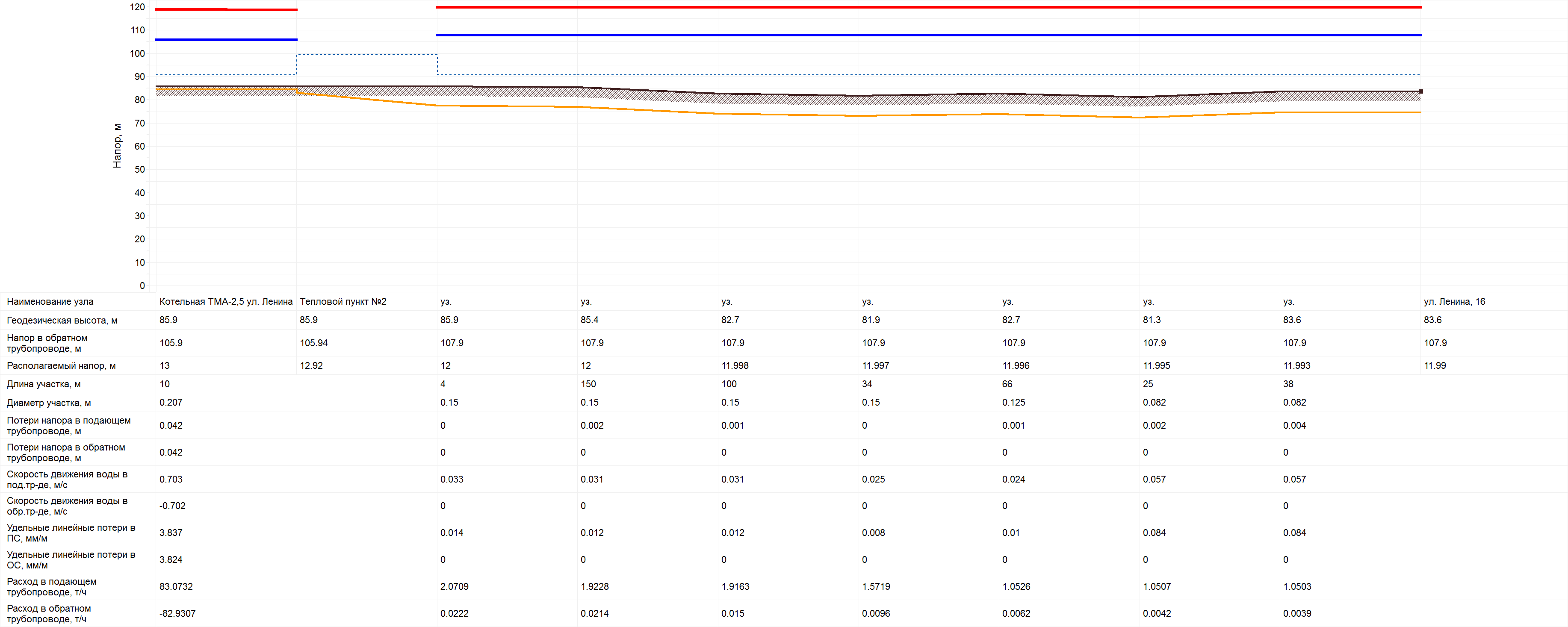 Анализ результатов гидравлического расчёта и пьезометрического графика показал, что в данной тепловой сети гидравлический режим соответствует требованиям нормативных документов и условиям эксплуатации части сети, предназначенной для теплоснабжения жилых и социально-значимых объектов.Котельная ул. Почтовая. Основное оборудование котельной изношено. В тепловом пункте № 1 по ул. Почтовая для увеличения располагаемого напора включен один циркуляционный насос. Тепловой пункт оборудован запорной арматурой и приборами для измерения давления на подающем и обратном трубопроводах.Анализ гидравлического режимаПьезометрический график тепловой сети (ГВС) котельной ТМА-2,5 ул. Почтовая – детский сад ул. Трудовая 10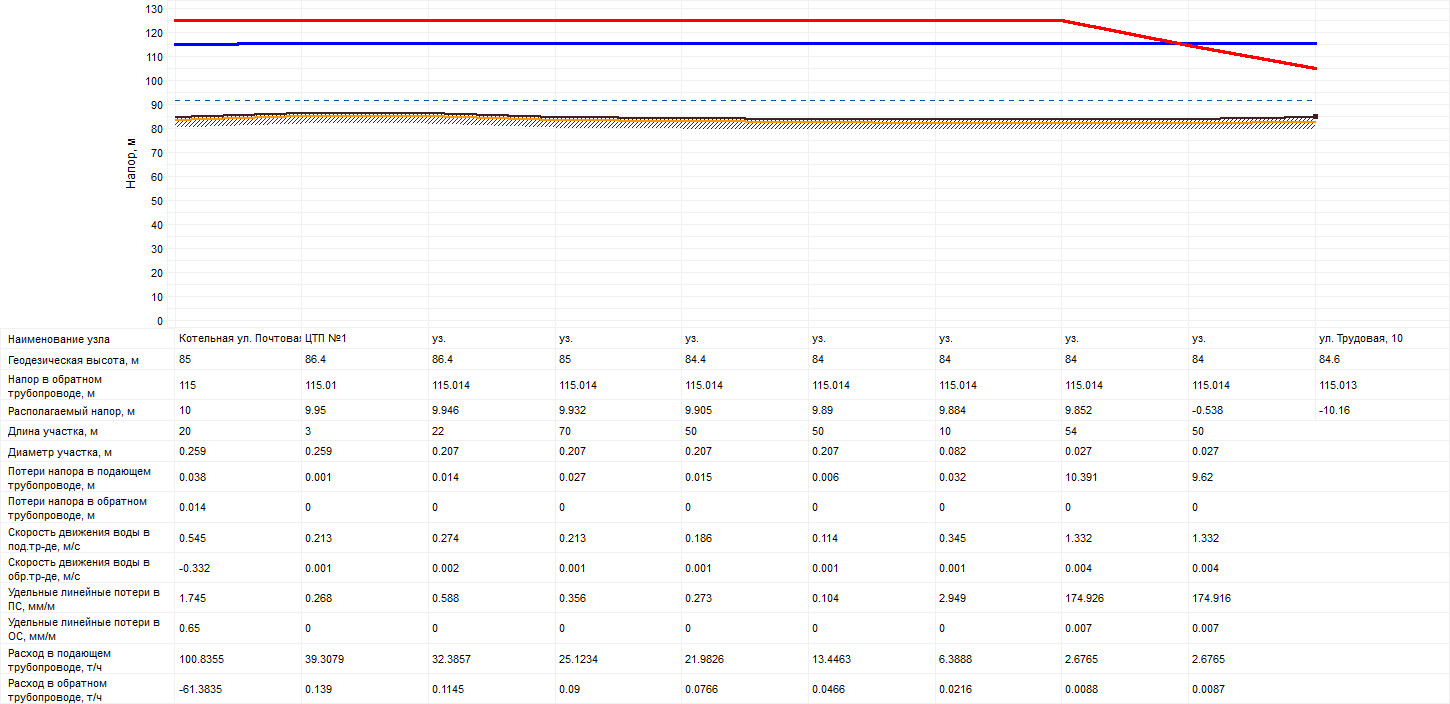 Анализ результатов гидравлического расчёта и пьезометрического графика показал, что на участке сети от ТК-29 до детского сада происходит не допустимое падение давления. Удаленность потребителя от теплового пункта и заниженный диаметр участка тепловой сети (32 мм) приводят к перебоям в горячем водоснабжении детского сада в часы наибольшего водопотребления.Котельная ул.Лепсе.  Котельная состоит из двух блоков-модулей ТАУ 0,7, подключенных к тепловой сети параллельно. В каждом блоке установлено по два водогрейных котла типа КВа-0,32 ГН. Котельная  не обеспечивает надлежащего теплоснабжения потребителей, что выражается в недоотпуске тепловой энергии потребителям при низких температурах наружного воздуха. Располагаемая величина тепловой мощности позволит обеспечить нормальное теплоснабжение до температуры наружного воздуха -13...-15°С.Основное оборудование котельной устаревшее, изношено (система водоподготовки, системы автоматики). Котлы выработали ресурс (расчётный срок эксплуатации - 10 лет). Строительная часть котельной находится в удовлетворительном состоянии.Анализ гидравлического режимаПьезометрический график тепловой сети котельной ул. Лепсе – жилой дом ул. Лепсе 20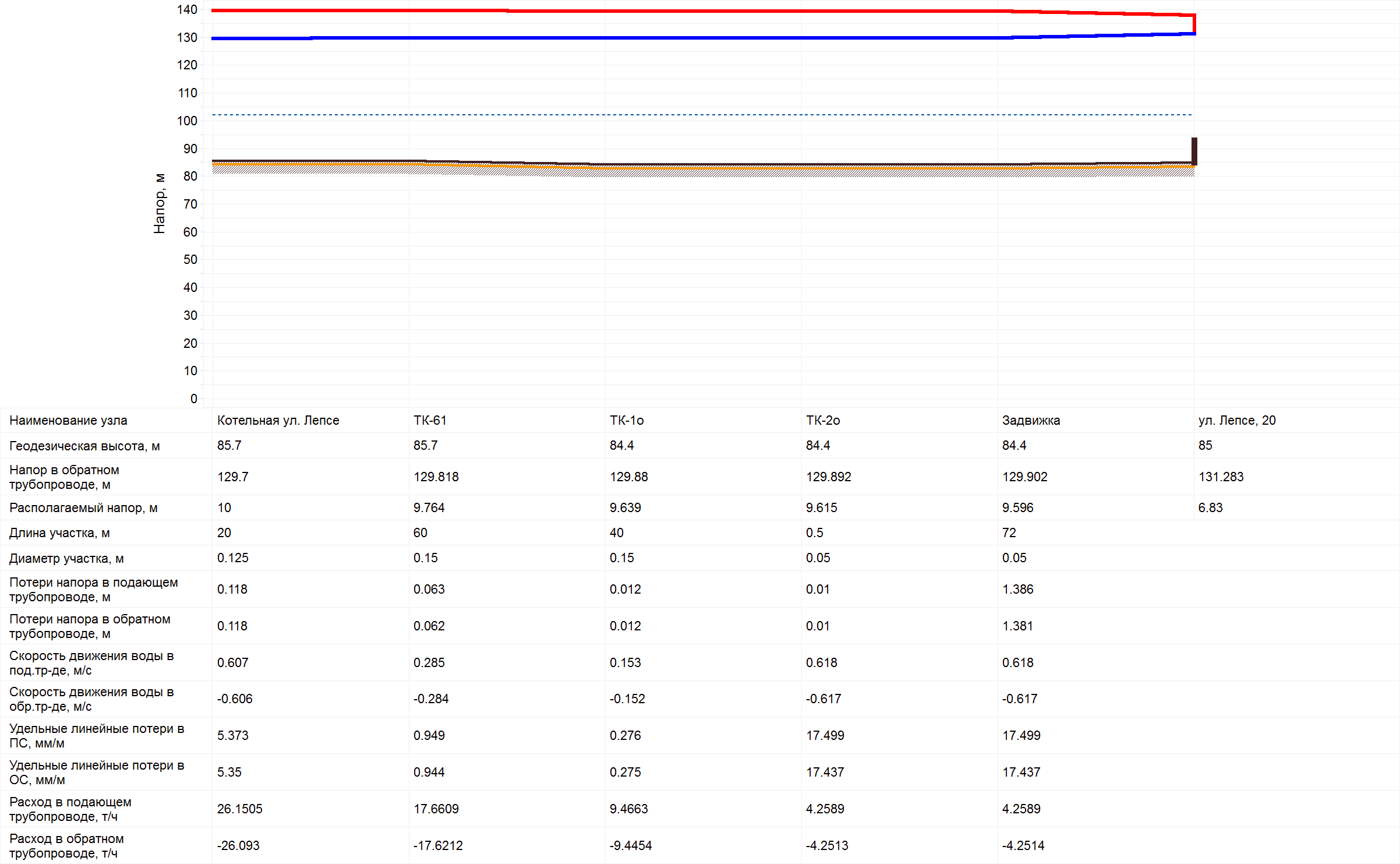 Анализ результатов гидравлического расчёта и пьезометрического графика показал, что в данной тепловой сети гидравлический режим соответствует требованиям нормативных документов и условиям эксплуатации части сети, предназначенной для теплоснабжения жилых объектов.Котельная бани построена в 1973 году. Основное оборудование котельной устаревшее, КПД 60%. В котельной отсутствует водоподготовка. Автоматика безопасности устарела, исключена из Госреестра.  Подающая температура теплоносителя не превышает 80 °С. Температурный режим в жилом фонде достигается за счет увеличения производительности сетевых насосов.Анализ гидравлического режимаПьезометрический график тепловой сети котельной городской бани – Школа №3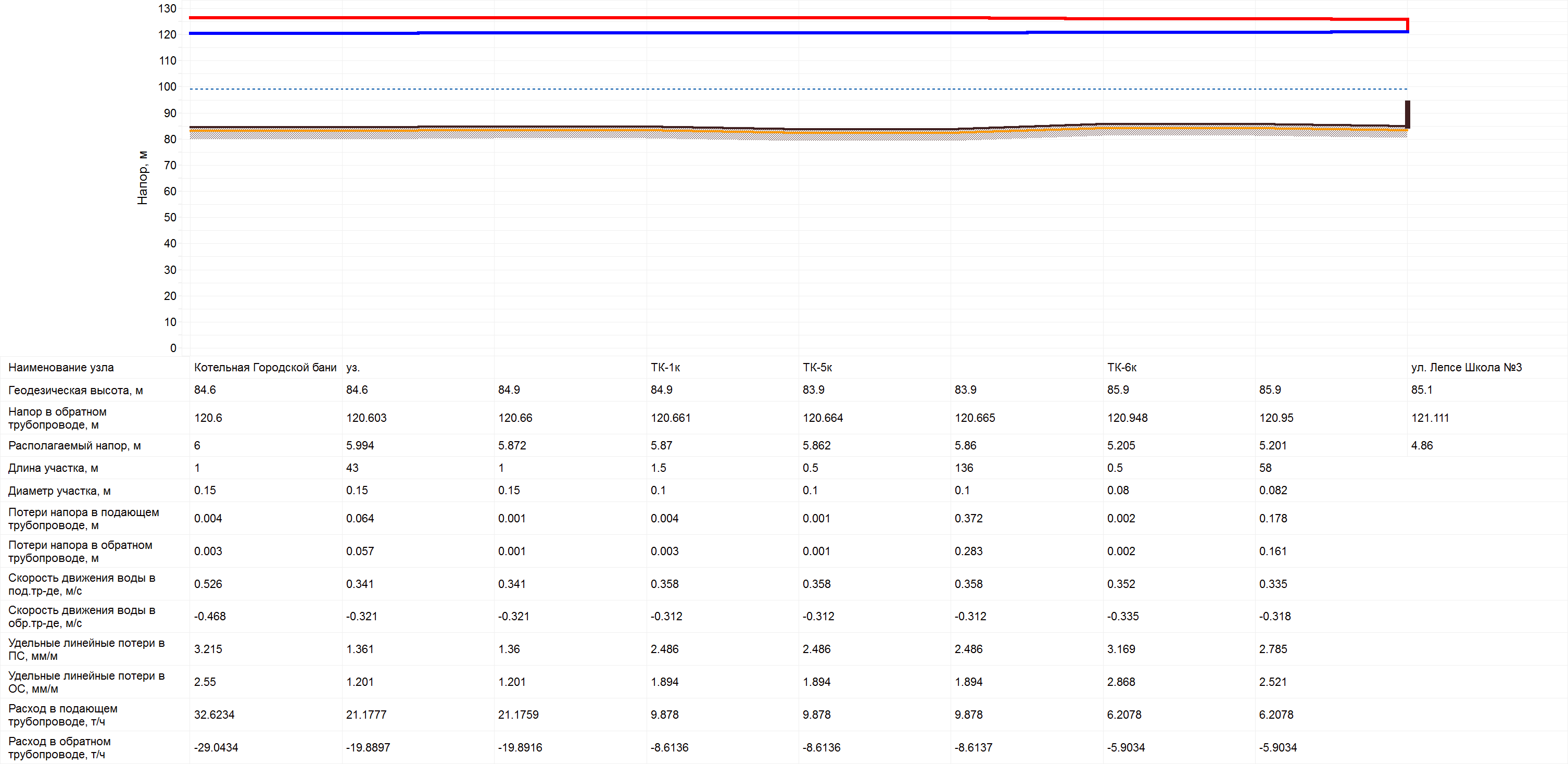 Анализ результатов гидравлического расчёта и пьезометрического графика показал, что в данной тепловой сети гидравлический режим соответствует требованиям нормативных документов и условиям эксплуатации части сети, предназначенной для теплоснабжения жилых и социально-значимых объектов.Котельная АО «НЗСМ». Введена в эксплуатацию в 1961 году  и предназначена для выработки тепла и горячего водоснабжения на технологические  цели, отопление объектов жилфонда и соцкультбыта. Оборудование котельной морально устаревшее.Анализ гидравлического режима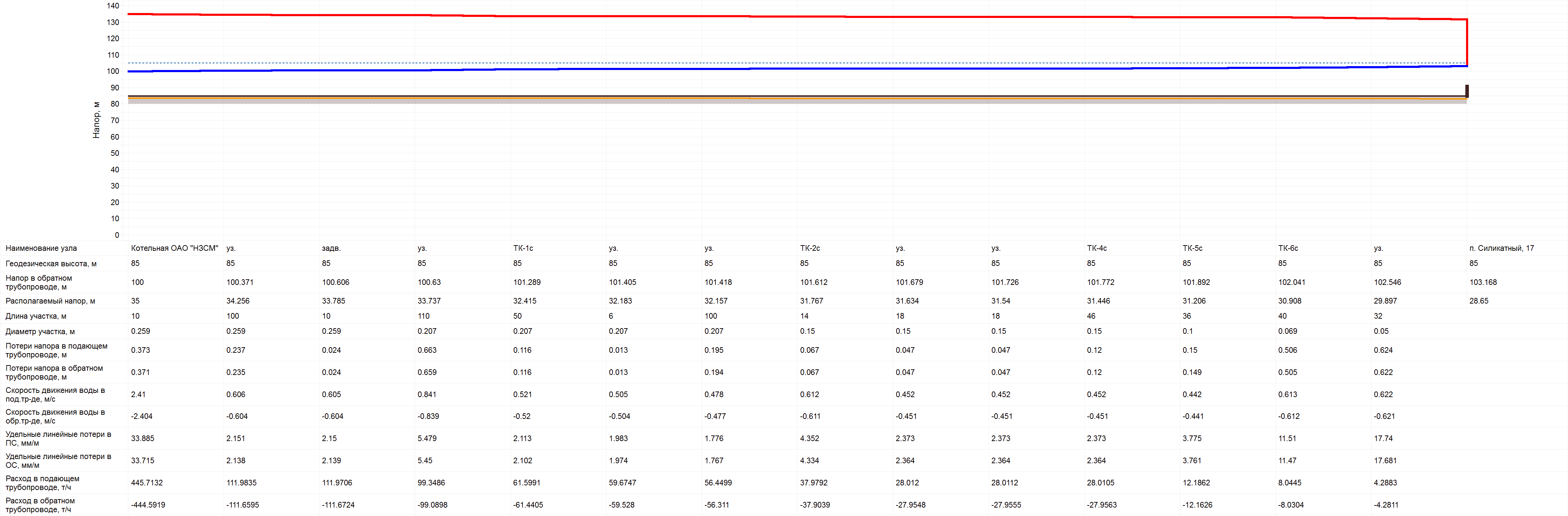 Анализ результатов гидравлического расчёта и пьезометрического графика показал, что в данной тепловой сети гидравлический режим соответствует требованиям нормативных документов и условиям эксплуатации части сети, предназначенной для теплоснабжения жилых и социально-значимых объектов.б) описание существующих проблем организации надежного и безопасного теплоснабжения поселения (перечень причин, приводящих к снижению надежного теплоснабжения, включая проблемы в работе теплопотребляющих установок потребителей);- выработан нормативный срок службы большинства котельных;- тепловые сети находятся в неудовлетворительном состоянии (пропускная способность, гидравлические и тепловые режимы, качество изоляции) - необходимость полной реконструкции котельных и тепловых сетей.в) описание существующих проблем развития систем теплоснабжения;- выработан нормативный срок службы большинства котельных;- тепловые сети находятся в неудовлетворительном состоянии (пропускная способность, гидравлические и тепловые режимы, качество изоляции) - необходимость полной реконструкции котельных и тепловых сетей.г) описание существующих проблем надежного и эффективного снабжения топливом действующих систем теплоснабжения;Газификация  города  Навашино  началась  в  1971  году.  Основная  часть  газораспределительных  сетей  города  строилась  в  80-е  годы  прошлого  столетия. Газоснабжение города Навашино осуществляется природным газом от магистрального газопровода Горький - Центр через газопровод-отвод Кулебаки – Навашино - Муром.На  сегодняшний  день  часть  подземных  газопроводов  работает   на  предельном сроке  нормативного  ресурса, отведенного  «Правилами  безопасности  систем  газораспределения  и  газопотребления  ПБ-12-529-03»  (40  лет  для  стальных  газопроводов).  Поэтому  уже  с  2012  года  необходимо  проводить  техническое  диагностирование  состояния  подземных  газопроводов, отработавших  свой  нормативный  срок  40  лет.  По  результатам  диагностирования, на  основании  Заключения  промышленной  безопасности  будут  указаны  сроки, возможности  и  условия  дальнейшей  эксплуатации  газопроводов.д) анализ предписаний надзорных органов об устранении нарушений, влияющих на безопасность и надежность системы теплоснабжения.Предписания отсутствуют.Глава 2. Перспективное потребление тепловой энергии на цели теплоснабженияСодержит:а) данные базового уровня потребления тепла на цели теплоснабжения;Согласно «Генеральному плану городского округа Навашинский Нижегородской области», утвержденному постановлением Правительства Нижегородской области от 06.12.2019 №930, совмещенному с проектом планировки жилого микрорайона «Северный» г. Навашино, утвержденным от 25.03.2009 г., а также постановлению администрации города Навашино от 30.07.2012 № 211 «Об утверждении Проекта планировки микрорайона «Северный» г. Навашино Нижегородской области для размещения промышленно-производственного персонала Нижегородской АЭС» общая площадь объектов нового жилищного строительства 49,0 тыс. м2.Жилая зона нового строительства представлена следующими типами домов: - средне этажной секционной жилой застройкой (5 этажей) – 39,6 тыс.м2 - 7 домов;- малоэтажной секционной жилой застройкой (3 этажа) – 3,7 тыс.м2 - 5 домов;- 1 этажная застройка – 0,5 тыс.м2 - 5 домов;- блокированной малоэтажной жилой застройкой (с приусадебными    участками 5   соток) – 5, 2 тыс.м2 - 32 дома.Население – 2,1 тыс. человек.б) прогнозы приростов на каждом этапе площади строительных фондов, сгруппированные по расчетным элементам территориального деления и по зонам действия источников тепловой энергии с разделением объектов строительства на многоквартирные дома, жилые дома, общественные здания и производственные здания промышленных предприятий;Таблица 9Теплоснабжение перспективной застройки решается по следующим направлениям на расчетный срок и первую очередь строительства:1. Строительство малых котельных при подцентрах и культурно-бытовых учреждениях;2. Реконструкция котельной № 5 Калининский микрорайон до 14,0 МВт;3. Расширение и реконструкция котельной по ул. Почтовой до 16,0 МВт.Жилой фонд и учреждения культурно-бытового назначенияТеплоснабжение перспективной застройки предусматривается:1)  для жилого района «Северный» - от расширяемой котельной № 5 Калининского микрорайона с общей мощностью 14,0 МВт на первую очередь строительства;2) от поквартирного отопления 5-ти этажного дома по пер. Дзержинского на первую очередь строительства;3) для дворца спорта (ФОК) – пристроенная котельная, общей мощностью 1,2 МВт4) 5-ти этажная застройка с встроенной поликлиникой по ул. Трудовая от расширяемой котельной по ул. Почтовой, общей мощностью 16,0 МВт;5) торговый центр – от пристроенной котельной общей мощностью 1,1 МВт;6) Расширяемая баня – от существующей  реконструируемой котельной при бани, общей мощностью 4,0 МВт;7) подцентр по ул. Окской – от проектируемой котельной, общей мощностью 1,3 МВт;8) подцентр в районе силикатного завода – от проектируемой котельной в зеленой зоне, общей мощностью 1,0 МВт;9) для коттеджного и одноэтажного строительства  от индивидуальных источников тепла на газовом топливе;10) подключение второго здания новой гостинице на ул. Ленина к существующим сетям теплоснабжения.Проектируемые объекты  обслуживанияНа I очередь строительства (2025 год) предполагается в северо-западном новом микрорайоне:- детского сада на 85 мест;- магазина 200 м2 торг. площади;- кафе на 25 посадочных мест;- раздаточный пункт молочной кухни.На II очередь строительства:- начальная школа на 210 мест;- детский сад на 60 мест;- поликлиника на 400 мест;- торгово-развлекательный комплекс;- ФОК;- два магазина по 300 м2 торг. площади;- кафе, рестораны 2 объекта по 85 мест;- предприятия бытового обслуживания на 70 рабочих мест;- расширение банно-оздоровительного комплекса на 50 мест;- раздаточный пункт молочной кухни.в) прогнозы перспективных удельных расходов тепловой энергии на отопление, вентиляцию и горячее водоснабжение, согласованных с требованиями к энергетической эффективности объектов теплопотребления, устанавливаемых в соответствии с законодательством Российской Федерации;Потребности тепла на отопление и вентиляцию реализуются в разрабатываемой программе. Потребность тепла на горячее водоснабжение реализована проточными и емкостными индивидуальными газовыми и электрическими водонагревателями.г) прогнозы перспективных удельных расходов тепловой энергии для обеспечения технологических процессов;Не разрабатывались. Находятся в разработке у руководства промышленных предприятий.д) прогнозы приростов объемов потребления тепловой энергии (мощности) и теплоносителя с разделением по видам теплопотребления в каждом расчетном элементе территориального деления и в зоне действия каждого из существующих или предлагаемых для строительства источников тепловой энергии на каждом этапе;Строительство новых источников не предполагается. Планируется возведение блочных модульных котельных для административных и общественных зданий, реконструкция и увеличение мощности существующих источников.е) прогнозы приростов объемов потребления тепловой энергии (мощности) и теплоносителя с разделением по видам теплопотребления в расчетных элементах территориального деления и в зонах действия индивидуального теплоснабжения на каждом этапе;При переводе на индивидуальное теплоснабжение жилых зданий приросты потребления тепловой энергии компенсируются запасом пропускной способности систем газоснабжения.ж) прогнозы приростов объемов потребления тепловой энергии (мощности) и теплоносителя объектами, расположенными в производственных зонах, с учетом возможных изменений производственных зон и их перепрофилирования и приростов объемов потребления тепловой энергии (мощности) производственными объектами с разделением по видам теплопотребления и по видам теплоносителя (горячая вода и пар) в зоне действия каждого из существующих или предлагаемых для строительства источников тепловой энергии на каждом этапе;Проектируется увеличение мощности котельной завода ОАО «НЗСМ» до 24,4 МВт.з) прогноз перспективного потребления тепловой энергии отдельными категориями потребителей, в том числе социально значимых, для которых устанавливаются льготные тарифы на тепловую энергию (мощность), теплоноситель;и) прогноз перспективного потребления тепловой энергии потребителями, с которыми заключены или могут быть заключены в перспективе свободные долгосрочные договоры теплоснабжения;к) прогноз перспективного потребления тепловой энергии потребителями, с которыми заключены или могут быть заключены долгосрочные договоры теплоснабжения по регулируемой цене.	Пункты з), и), к) не разрабатывались.Глава 3. Электронная модель системы теплоснабжения города НавашиноЭлектронная модель системы теплоснабжения города Навашино разрабатывалась в программном комплексе Zulu. Итоговая схема теплоснабжения представлена в Приложении 1, результаты гидравлического расчета и пьезометрические графики в Приложении 6.Глава 4. Перспективные балансы тепловой мощности источников тепловой энергии и тепловой нагрузкиТаблица 10Глава 5. Перспективные балансы производительности водоподготовительных установок и максимального потребления теплоносителя теплопотребляющими установками потребителей, в том числе в аварийных режимахДанный раздел находится в разработке.Глава 6. Предложения по строительству, реконструкции и техническому перевооружению источников тепловой энергииВариант 1. Подключение потребителей от котельных ул. Ленина и ул. Лепсе к котельной ООО «НТЦ». Реконструкция котельной №5 Калининского микрорайона.а) Рассмотрим вариант подключения потребителей котельной по ул. Лепсе к существующей схеме теплоснабжения от котельной ООО «НТЦ».При подключении потребителей от котельной ул. Лепсе можно использовать существующую перемычку (длина 51 метр, диаметр 150 мм).Режим котельной ООО «НТЦ»95Сº-70Сº. Давление в подающем трубопроводе 70 метров, в обратном – 20 метров.Результаты расчета.В соответствии с расчетными параметрами (соблюдение котельной температурного графика и требуемого давления) теплоснабжение жилых домов по ул. Лепсе можно считать возможным.Стоимость работ составит 9,25 млн. руб. (по аналогам смет). При этом установка новой котельной на ул. Ленина – 12 млн. руб.Схема теплоснабжения домов по ул. Лепсе с перемычкой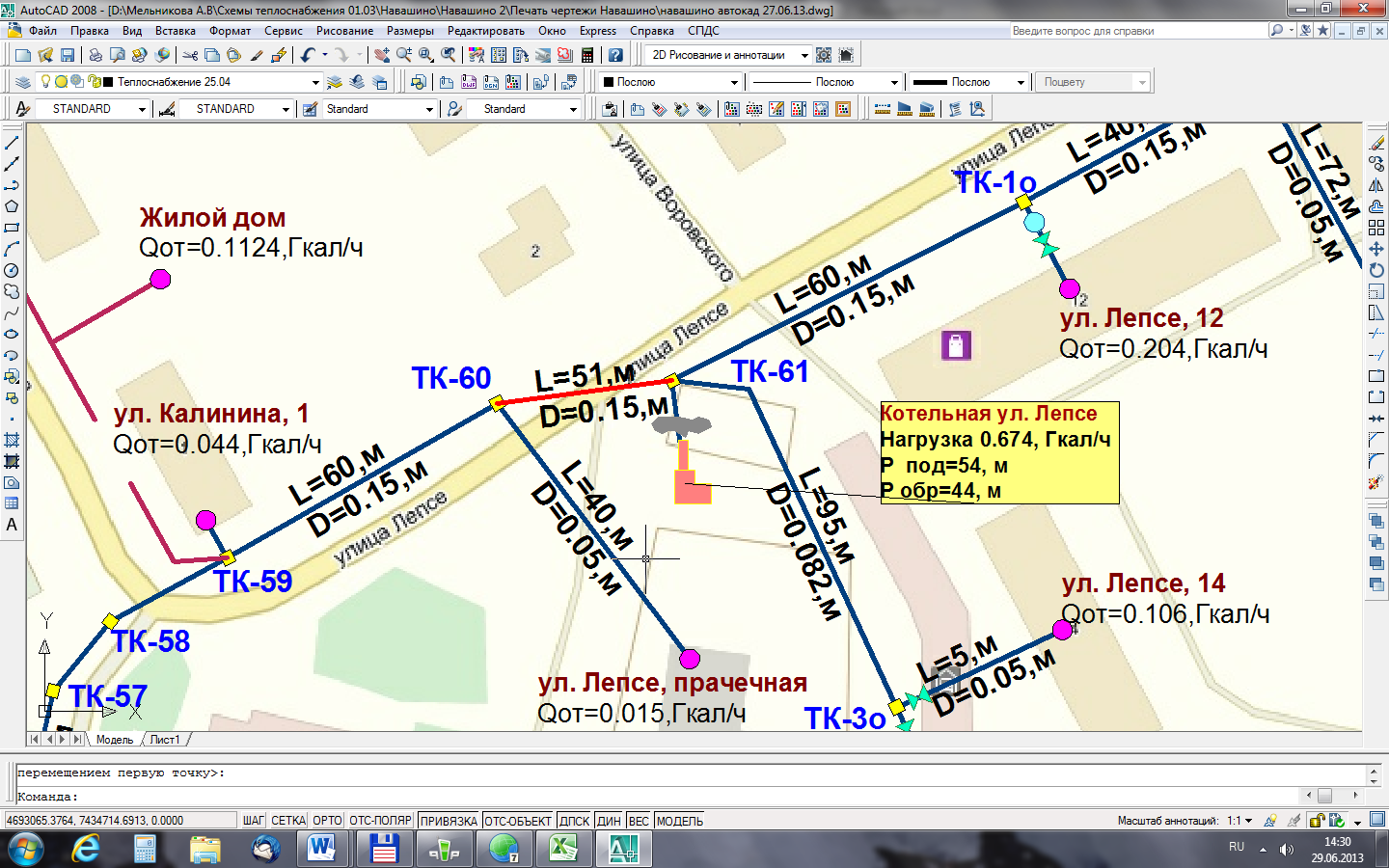 Пьезометрический график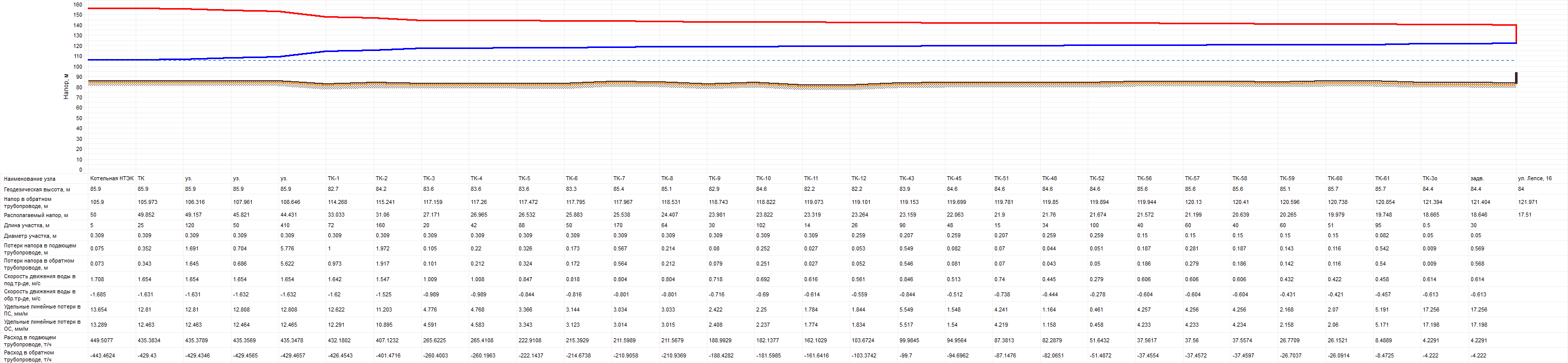 	Наладка гидравлического режима. Шайбирование тепловых сетей при подключении потребителей от котельной по ул. Лепсе.Таблица 11б) Рассмотрим вариант подключения потребителей котельной по ул. Лепсе и потребителей котельной по ул. Ленина к существующей схеме теплоснабжения от котельнойООО «НТЦ». Режим котельной ООО «НТЦ»95Сº-70Сº. Давление в подающем трубопроводе 70 метров, в обратном – 20 метров.При подключении потребителей от котельной ул. Лепсе можно использовать существующую перемычку (длина 51 метр, диаметр 150 мм). При подключении потребителей от котельной ул. Ленина тоже можно использовать существующую перемычку между котельными (информация о ней была найдена на старых картах - длина 150 метров, диаметр 150 мм). Ввод теплотрассы предполагается в существующее ЦТП.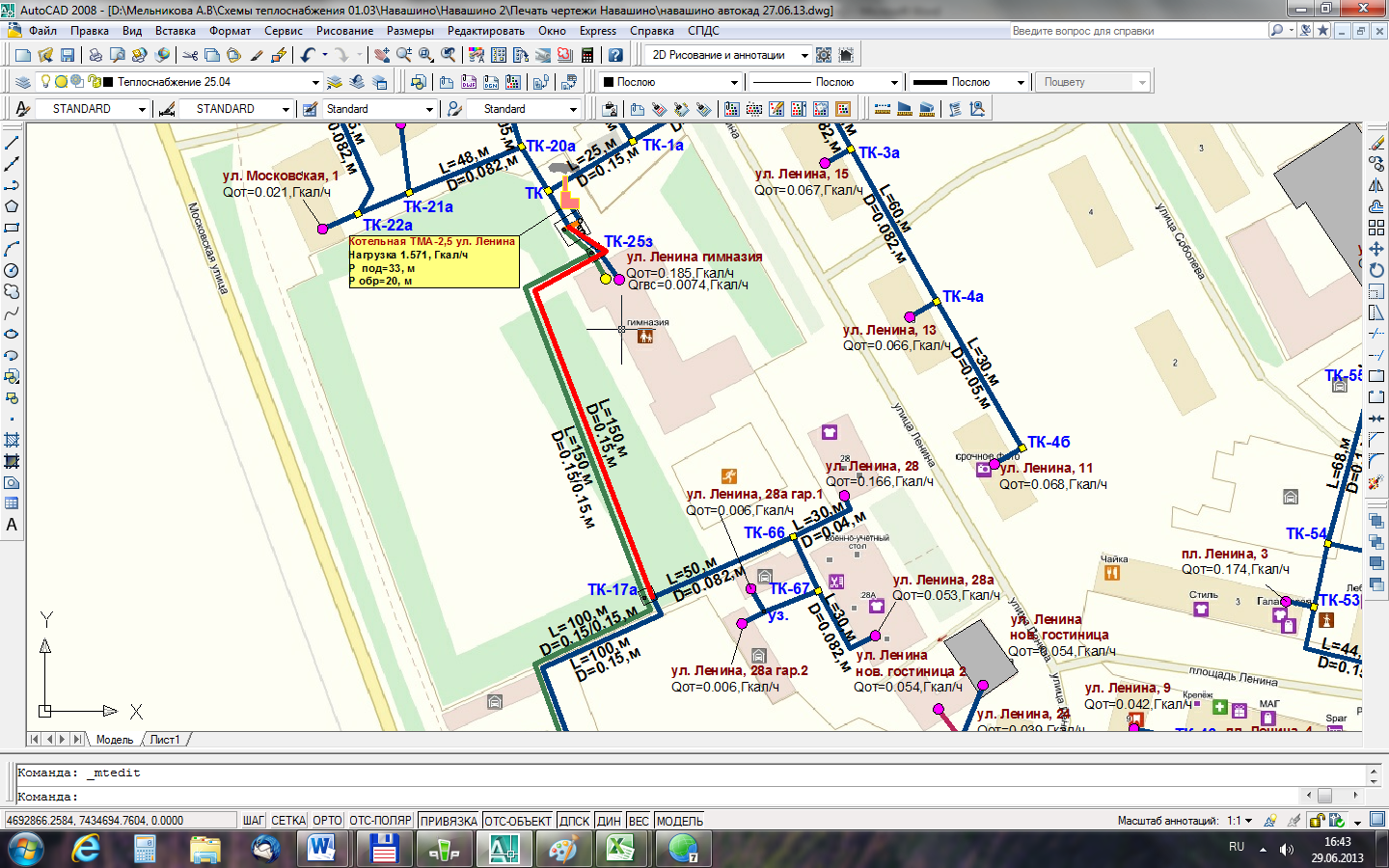 Результаты расчетаПри температурном графике котельной ООО «НТЦ»95Сº-70Сº, давлении на подающем трубопроводе 70 метров наблюдается недостаток напора на тепловом пункте №2 (соответственно всех потребителях от теплового пункта) и потребителях ООО «НТЦ»(опрокидывание циркуляции): ул. Ленина, 28а; ул. Ленина, 28; ул. Ленина, 28а гар.2; ул. Ленина, 28а гар.1.Пьезометрические графики:Котельная ООО «НТЦ»- ул. Ленина 28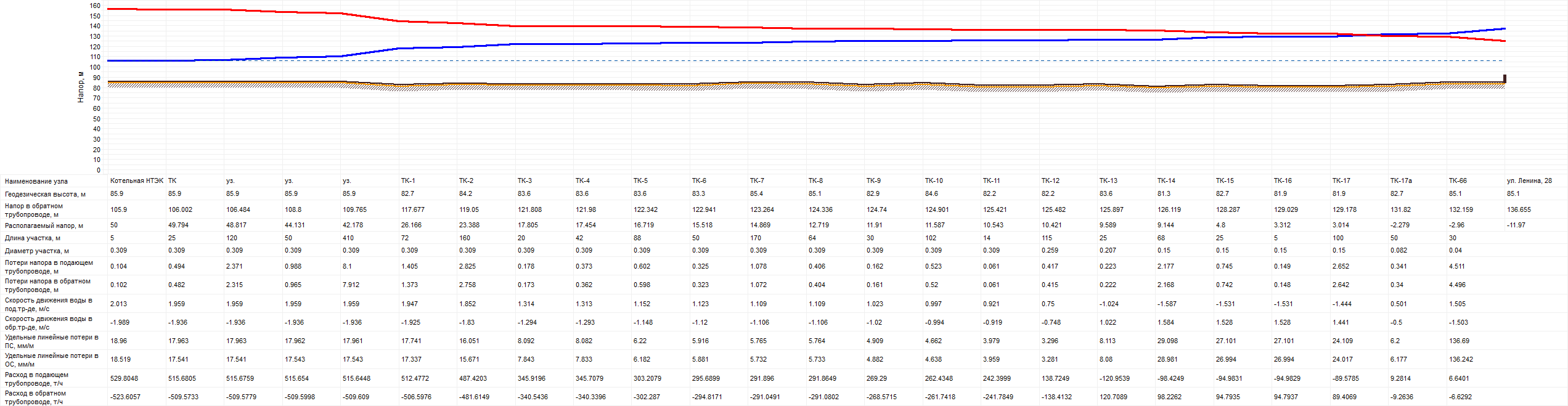 Котельная ООО «НТЦ»- ул. Ленина 29/5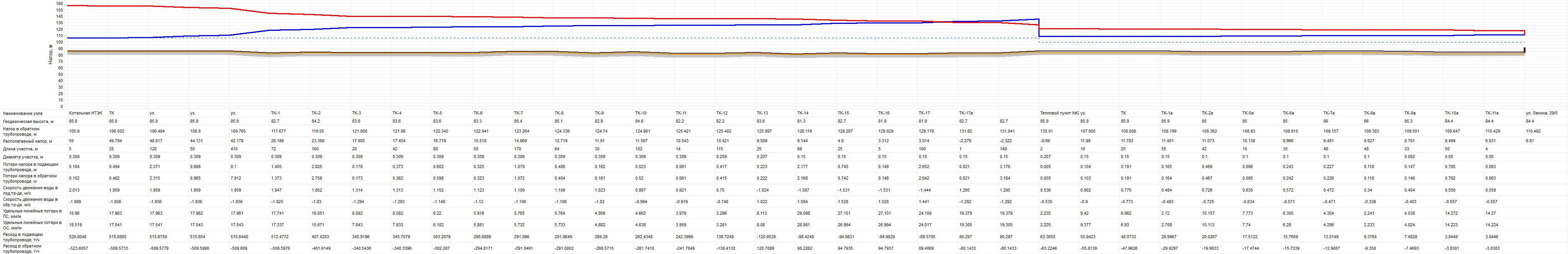 в) Рассмотрим вариант подключения потребителей котельной по ул. Лепсе и потребителей котельной по ул. Ленина к существующей схеме теплоснабжения от котельнойООО «НТЦ». Режим котельной ООО «НТЦ»95Сº-70Сº. Давление в подающем трубопроводе 80 метров, в обратном – 20 метров.Результаты расчетаПри температурном графике котельной ООО «НТЦ»95Сº-70Сº, давлении на подающем трубопроводе 80 метров наблюдается недостаток напора на тепловом пункте №2 (соответственно всех потребителях от теплового пункта).Пьезометрический график:Котельная ООО «НТЦ»- ул. Московская 11/1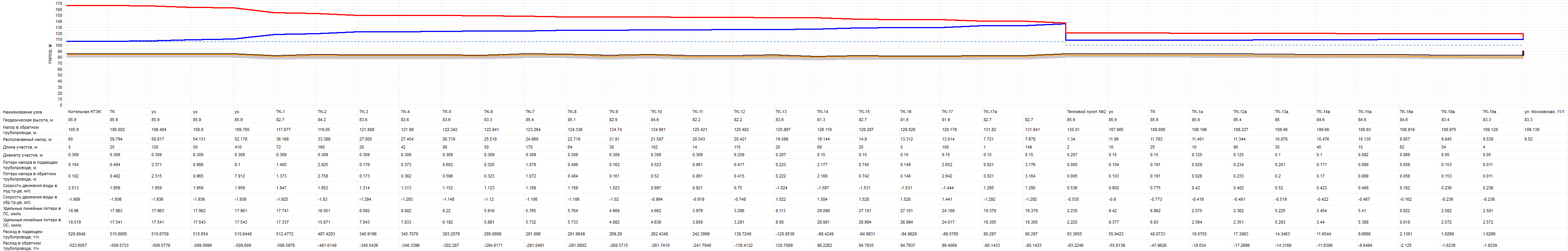 г) Рассмотрим вариант подключения потребителей котельной по ул. Лепсе и потребителей котельной по ул. Ленина к существующей схеме теплоснабжения от котельной ООО «НТЦ». Режим котельной ООО «НТЦ»95Сº-70Сº. Давление в подающем трубопроводе 92 метра (при расчете 90 метров наблюдался недостаток напора в тепловом пункте №2), в обратном – 20 метров.Результаты расчетаПри температурном графике котельной ООО «НТЦ»95Сº-70Сº, давлении на подающем трубопроводе 92 метра и гидравлической наладке тепловых сетей, теплоснабжение существующих потребителей, а также присоединяемых потребителей котельных по ул. Лепсе и ул. Ленина можно считать возможным.Общая стоимость работ составит 12,13 млн. руб. (стоимость работ определялась на основании смет-аналогов).Наладка гидравлического режима. Шайбирование тепловых сетей при подключении потребителей от котельных по ул. Лепсе и ул. Ленина. Температурный график 95Сº-70Сº, давление на выходе из источника 92 метра.Таблица 12Пьезометрические графикиКотельная ООО «НТЦ»- ул. Лепсе 20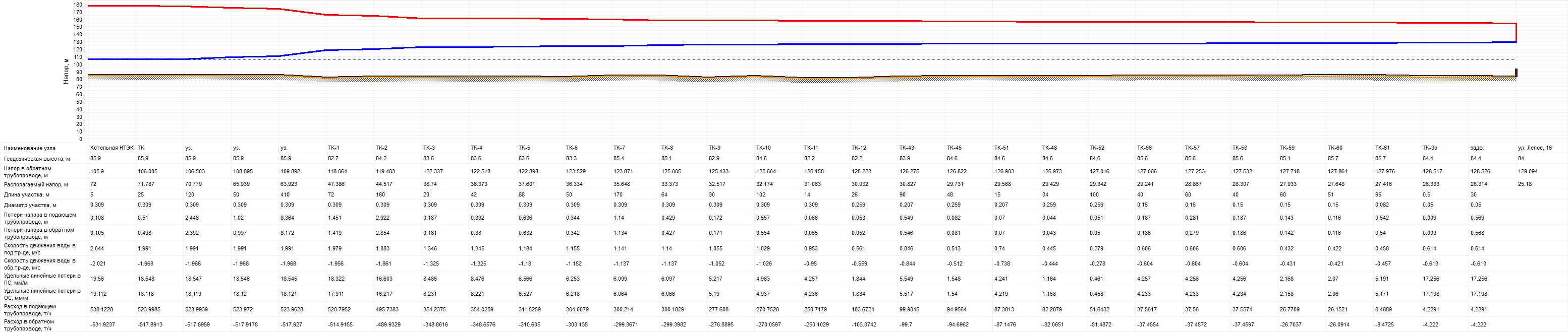 Котельная ООО «НТЦ»- ул. Ленина 28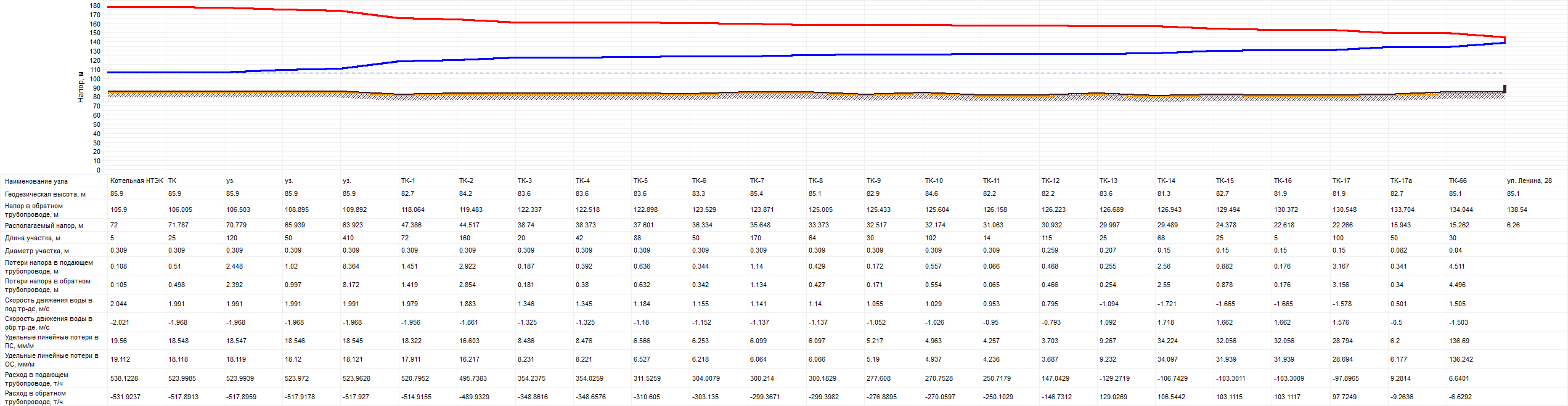 Котельная ООО «НТЦ»- ул. Ленина 29/5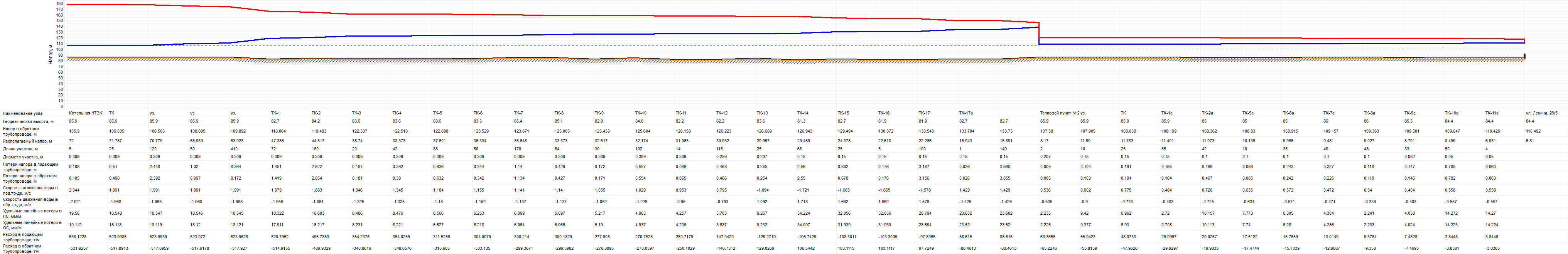 д) Рассмотрим вариант подключения потребителей котельной по ул. Лепсе и потребителей котельной по ул. Ленина к схеме теплоснабжения от котельной ООО «НТЦ» с изменением температурного графика котельной. Режим котельной ООО «НТЦ»105Сº-70Сº. Давление в подающем трубопроводе 80 метров, в обратном – 20 метров.	В данном варианте работы системы теплоснабжения потребуется установка 8-ми элеваторных тепловых пунктов ва существующую схему, установка 12-ти элеваторов на вводах в дома, частичная перекладка тепловых сетей идущих к потребителям.Результаты расчетаПри температурном графике котельной ООО «НТЦ»105Сº-70Сº, давлении на подающем трубопроводе 80 метров, установке элеваторных тепловых пунктов, элеваторов в дома, частичной перекладке сетей и гидравлической наладке тепловых сетей, теплоснабжение существующих потребителей, а также присоединяемых потребителей котельных по ул. Лепсе и ул. Ленина можно считать возможным. Общая стоимость составит 38,15 млн. руб.Стоимость работ взята на основании смет аналогов.Наладка гидравлического режима. Шайбирование тепловых сетей при подключении потребителей от котельных по ул. Лепсе и ул. Ленина и изменении температурного графика 105Сº-70Сº.Таблица 13Стоимость установки тепловых пунктов и перекладки тепловых сетей при переходе на температурных график 105Сº-70Сº.Таблица 14	Схема перекладки тепловых сетей, мест установки  тепловых пунктов и элеваторных вводов в приложении 1.Пьезометрические графики:Котельная ООО «НТЦ»- ул. Трудовая 4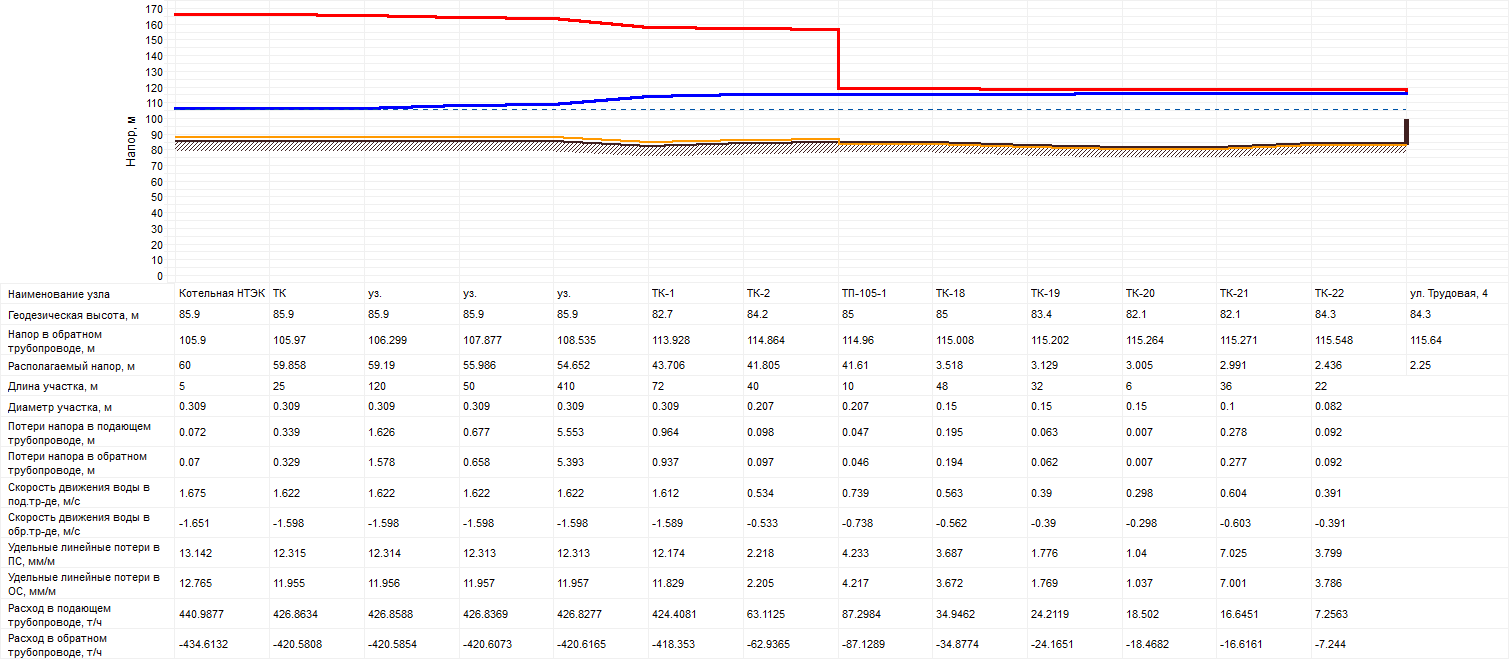 Котельная ООО «НТЦ»- ул. Лепсе, 20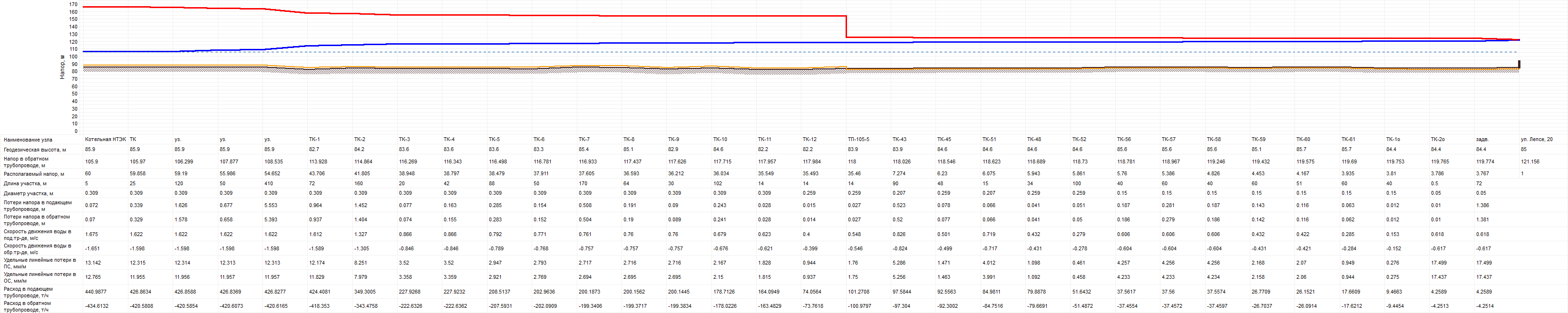 Котельная ООО «НТЦ»- ул. Дзержинского, гараж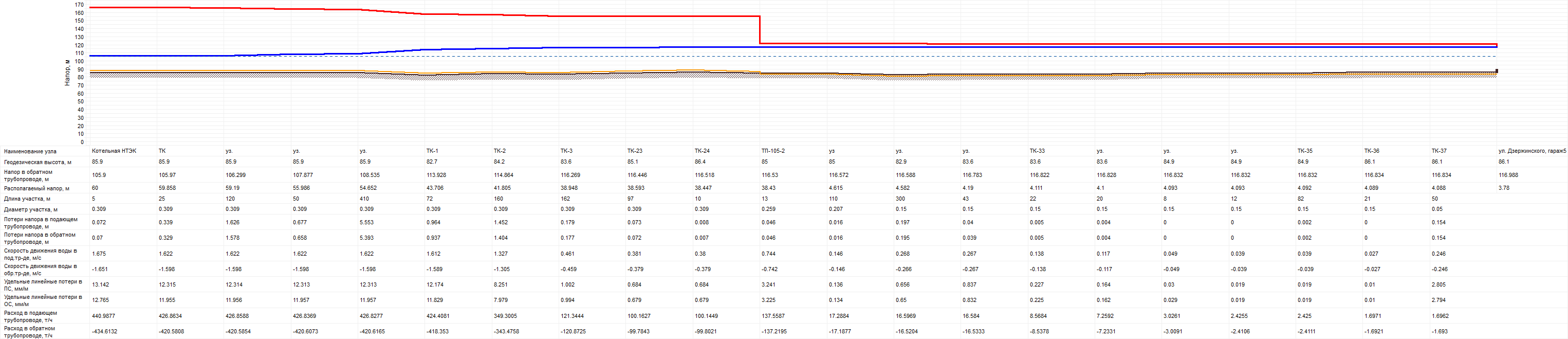 Котельная ООО «НТЦ»- ул. Соболева, 9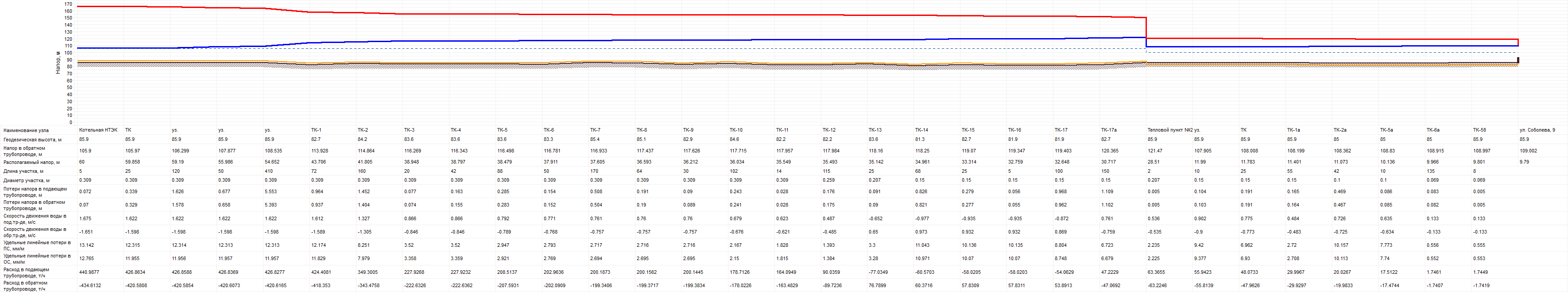 Котельная ООО «НТЦ»- ул. Ленина 42/3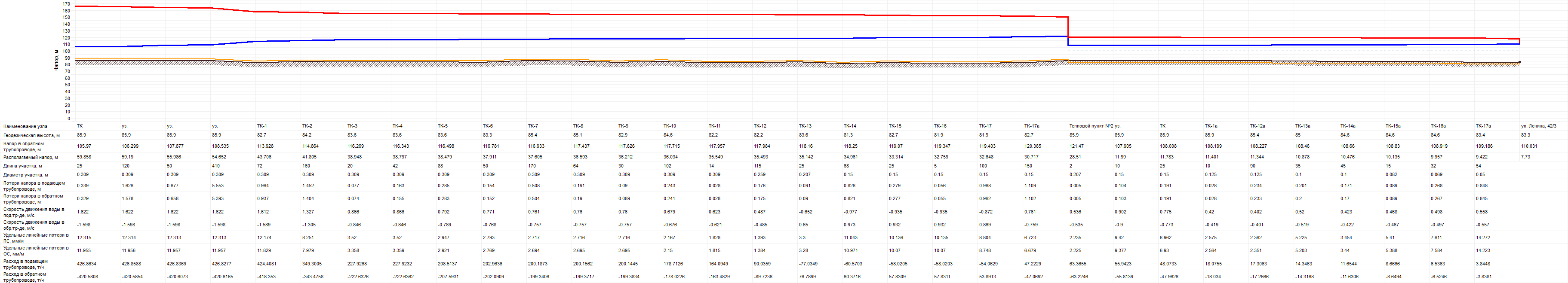 е) Реконструкция котельной №5 Калининского микрорайона с заменой основного оборудования и увеличением мощности для теплоснабжения микрорайона «Северный».Стоимость данного мероприятия рассчитывалась по аналогам смет и составила 40,25 млн. руб.Вариант 2. Подключение потребителей от котельных ул. Ленина, ул. Лепсе и котельной №5 Калининского микрорайона к котельнойООО «НТЦ».а) Рассмотрим вариант подключения потребителей котельной по ул. Лепсе, котельной по ул. Ленина, котельной №5 к существующей схеме теплоснабжения от котельной ООО «НТЦ»с установкой 8-ми тепловых пунктов элеваторного типа, 12-ти элеваторных вводов в дома, частичной перекладкой тепловых сетей к потребителям и частичной заменой трубопроводов на трубопроводы с большим диаметром. Режим котельной ООО «НТЦ»105Сº-70Сº. Давление в подающем трубопроводе 92 метра, в обратном – 20 метров.Тепловые пункты и элеваторные вводы устанавливаются в тех же местах как при расчете перехода на температурный график котельной 105Сº-70Сº. Увеличение диаметра магистрального трубопровода от котельной ООО «НТЦ»до теплового пункта №2 на ул. Ленина до 500 мм, увеличение диаметра трубопровода по ул. Ленина и ул. Калинина (до дома №24) до 400 мм. В этом случае можно считать возможным теплоснабжение центральной части города и Калининского мкр-на, но гидравлическая устойчивость системы при этом снижается. Общие затраты 146,6 млн.руб.Пьезометрические графики:  Котельная ООО «НТЦ»- Детская школа искусств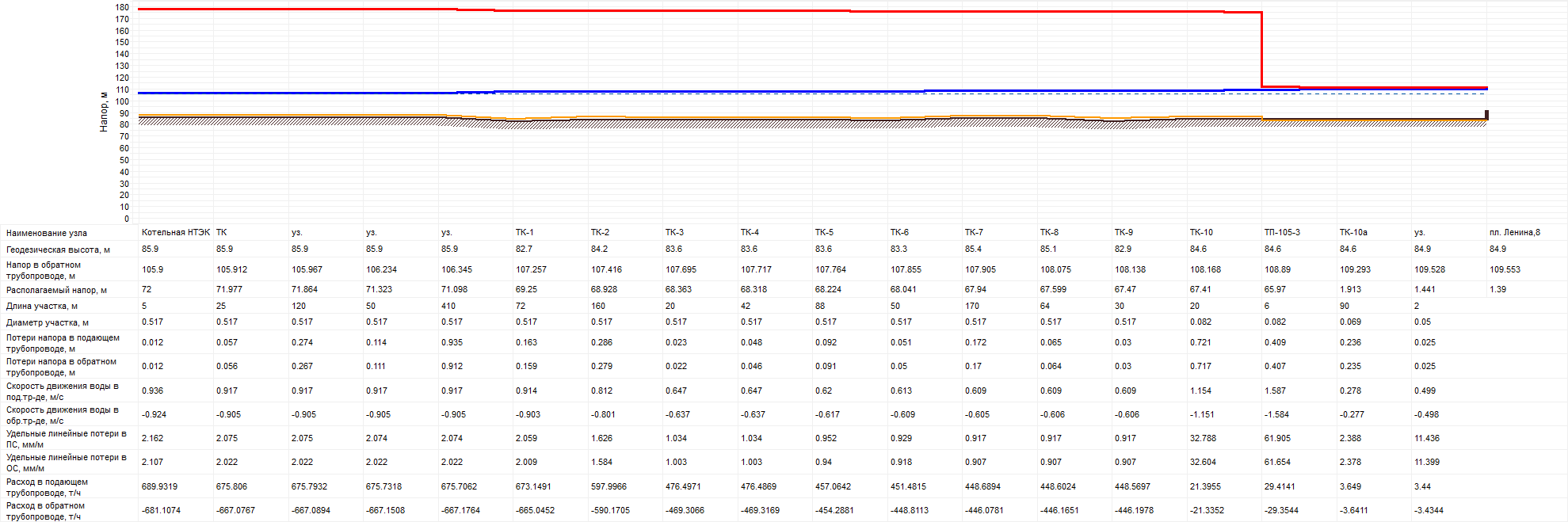 Котельная ООО «НТЦ»- ул. Лепсе, 20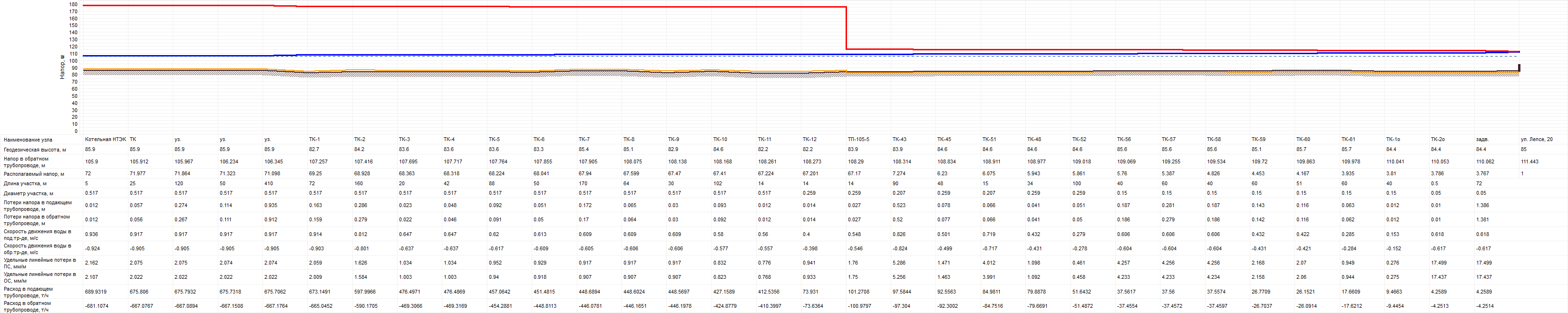 Котельная ООО «НТЦ»- ул. Ленина 42/3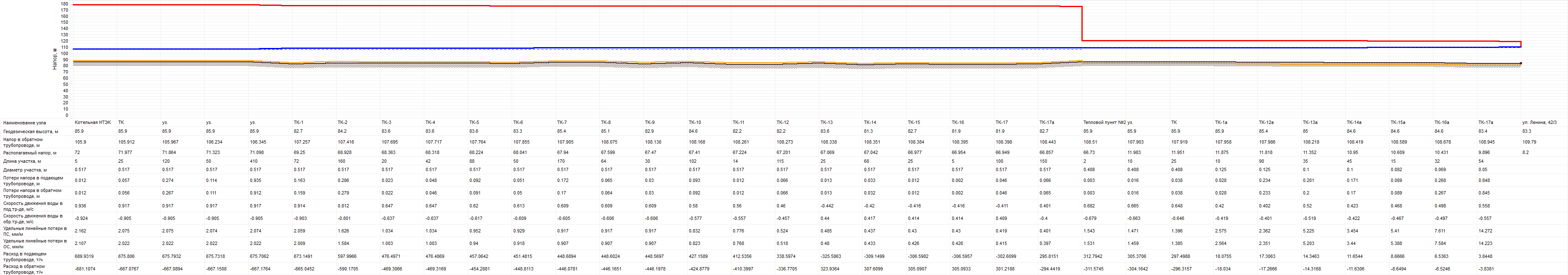 Котельная ООО «НТЦ»- ул. Калинина, 29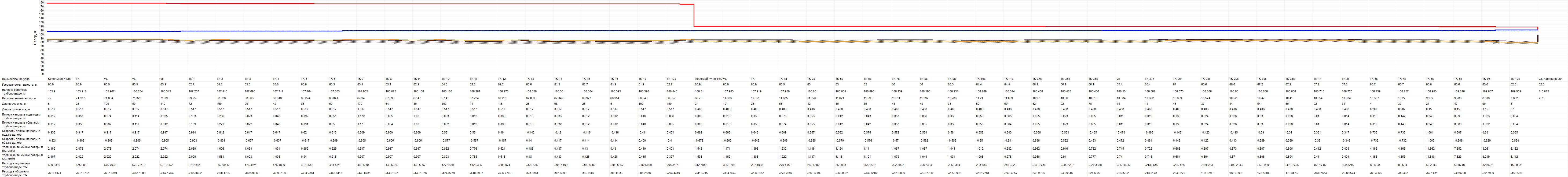 Котельная ООО «НТЦ»- ул. Ленина 28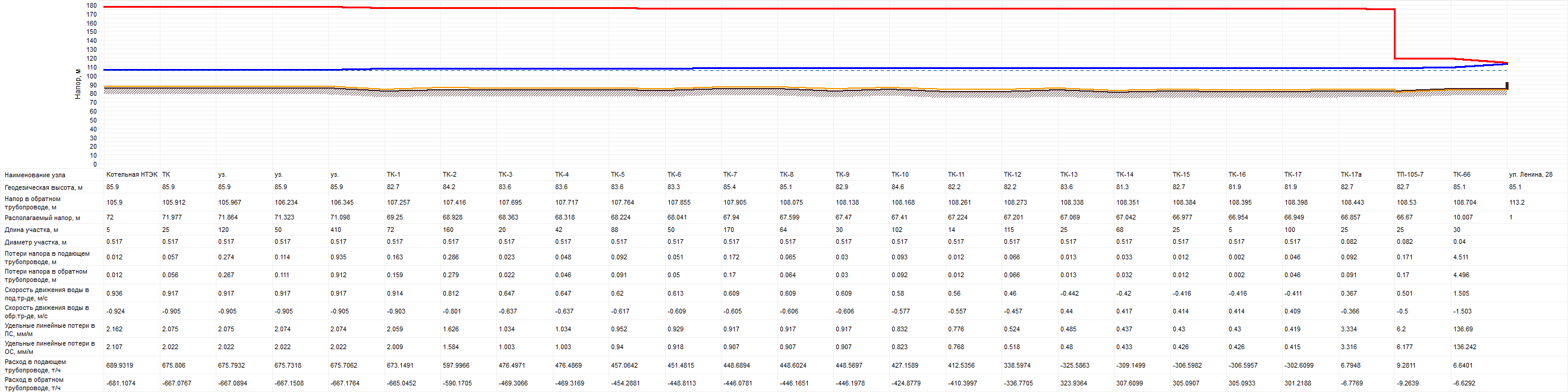 Котельная ООО «НТЦ»- ул. Власть советов, 2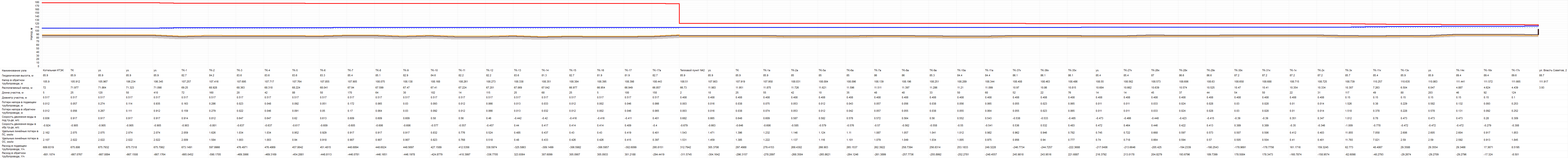 Стоимость данных мероприятий рассчитывалась по аналогам смет.Таблица 16Вариант 3. Подключение потребителей от котельной ООО «НТЦ»к котельной на базе теплового пункта №1 на ул. Почтовая. а) Рассмотрим вариант теплоснабжения потребителей центральной части города не от котельнойООО «НТЦ», а от котельной на базе теплового пункта ул. Почтовая. Температурный график новой котельной 95Сº-70Сº. Давление в подающем трубопроводе 30 метров, в обратном – 20 метров. Увеличение диаметра трубопровода от новой котельной до магистральной теплосети по пр. Корабелов до 300 мм (400 метров). В этом случае можно считать возможным теплоснабжение центральной части города. Общие затраты на установку основного оборудования котельной в существующем здании и перекладку тепловых сетей - 63,6 млн.руб. (стоимость взята на основании смет-аналогов).Вариант 4. Подключение потребителей от котельнойООО «НТЦ», от котельных на ул. Ленина и ул. Лепсе к котельной на базе теплового пункта №1 на ул. Почтовая. Температурный график новой котельной 95Сº-70Сº. Давление в подающем трубопроводе 40 метров, в обратном – 20 метров. Увеличение диаметра трубопровода от новой котельной до магистральной теплосети по пр. Корабелов до 300 мм (400 метров), а также увеличение диаметра трубопровода от ТК-13 по ул. Ленина до ТП №2 до 250 мм. Гидравлическая наладка тепловых сетей, и ремонт основного оборудования ТП №2. В этом случае можно считать возможным теплоснабжение центральной части города (потребителей от котельнойООО «НТЦ») и потребителей от котельных по ул. Ленина и ул. Лепсе. Общие затраты на установку основного оборудования котельной в существующем здании и перекладку тепловых сетей – 81,6 млн.руб. (стоимость взята по сметкам-аналогам).Дополнительные мероприятия:1. Увеличение мощности котельной бани (до 4 МВт) для подключения новых потребителей и возможного подключения детского сада №10 на ул. Трудовая. На сегодняшний момент существует возможность подключения детского сада №10 к котельной бани при соблюдении на источнике тепла температурного графика и выходного давления. На рисунке 2 представлен пьезометрический график проектируемой тепловой сети котельной бани – детского сада №10.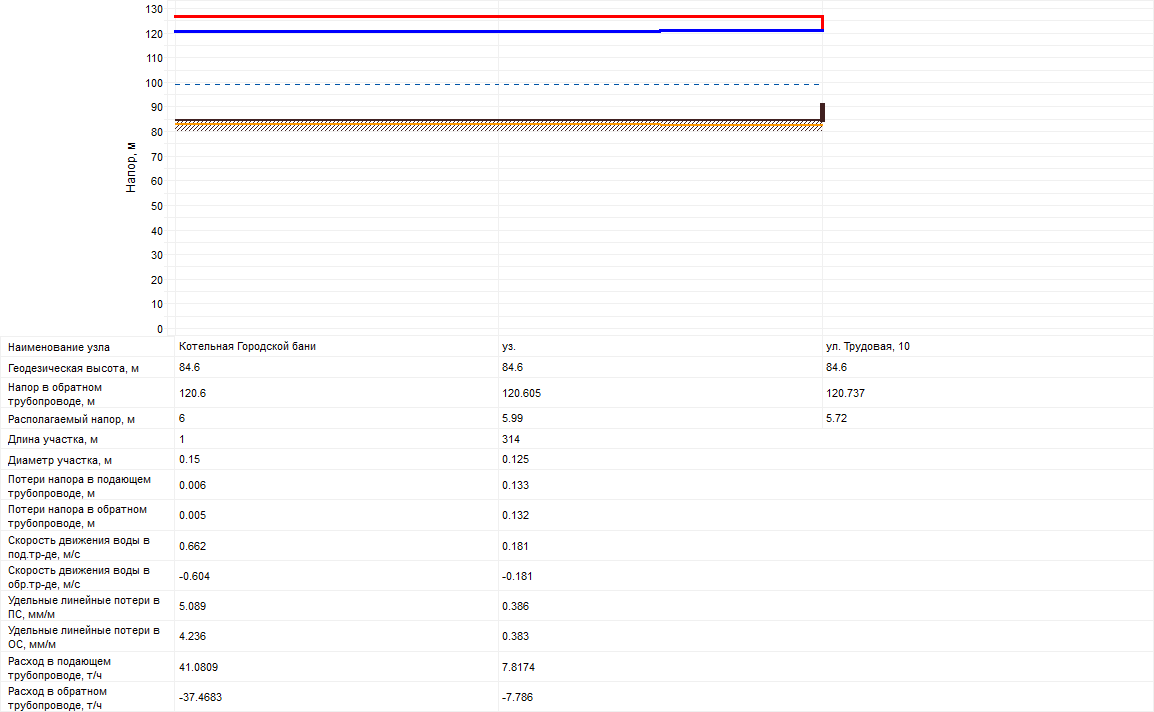 Рис. 2 Пьезометрический графикСравнение вариантов развития теплоснабжения в городе Навашино.Глава 7. Предложения по строительству и реконструкции тепловых сетей и сооружений на нихСодержит обоснование следующих предложений:а) реконструкция и строительство тепловых сетей, обеспечивающих перераспределение тепловой нагрузки из зон с дефицитом тепловой мощности в зоны с избытком тепловой мощности (использование существующих резервов);1. Дефицит тепловой мощности наблюдается у котельной по ул. Лепсе. Строительство перемычки или использование существующей перемычки для теплоснабжения потребителей на ул. Лепсе от котельной ООО «НТЦ» при условии создания требуемого напора и температуры теплоносителя у потребителя, что возможно при реконструкции или замены участка тепловой сети где происходят наибольшие потери напора (участок теплосети под железной дорогой) на участок с большим диаметром и пропускной способностью, а так же уменьшения потерь тепла в тепловых сетях, т.е. ремонт, устранение утечек, замены старого теплоизоляционного материала на современный, замена ветхих участков тепловой сети, либо изменение температурного графика котельной на повышенный, что возможно при модернизации оборудования котельной. 2. Подключение детского сада №10 от котельной бани – строительство участка тепловой сети длиной 314 метров.б) строительство тепловых сетей для обеспечения перспективных приростов тепловой нагрузки под жилищную, комплексную или производственную застройку во вновь осваиваемых районах поселения;1. Строительство тепловой сети от котельной №5 Калининского микрорайона для теплоснабжения микрорайона «Северный» (2,5 км) с заменой участков существующей сети на участки с большим диаметром.2. Демонтаж участка тепловой сети в районе ФОК 0,3 км и перекладка тепловой сети по ул. Почтовая.в) строительство тепловых сетей, обеспечивающих условия, при наличии которых существует возможность поставок тепловой энергии потребителям от различных источников тепловой энергии при сохранении надежности теплоснабжения;Для сохранения надежности теплоснабжения и переключения потребителей от одного источника к другому можно воспользоваться существующими перемычками: между тепловыми сетями котельных ООО «НТЦ»и ул. Ленина, ООО «НТЦ»и котельной ул. Лепсе, ООО «НТЦ»и котельной бани.г) строительство или реконструкция тепловых сетей для повышения эффективности функционирования системы теплоснабжения, в том числе за счет перевода котельных в пиковый режим работы или ликвидации котельных;д) строительство тепловых сетей для обеспечения нормативной надежности теплоснабжения;е) реконструкция тепловых сетей с увеличением диаметра трубопроводов для обеспечения перспективных приростов тепловой нагрузки;1. Реконструкция тепловой сети от котельной Калининского микрорайона для подключения нагрузок микрорайона «Северный».2. Реконструкция тепловой сети по ул. Почтовая для подключения нагрузок объектов на ул. Дзержинского.ж) реконструкция тепловых сетей, подлежащих замене в связи с исчерпанием эксплуатационного ресурса;По пунктам г), д), е), ж) необходима полная реконструкция котельных и сетей в соответствии с современными требованиями.з) строительство и реконструкция насосных станций.Дополнительные насосные станции не требуются.Глава 8. Перспективные топливные балансыРаздел не разрабатывался.Глава 9. Оценка надежности теплоснабженияРаздел не разрабатывался.Глава 10. Обоснование инвестиций в строительство, реконструкцию и техническое перевооружениеСодержит:а) оценку финансовых потребностей для осуществления строительства, реконструкции и технического перевооружения источников тепловой энергии и тепловых сетей;б) строительства, реконструкции и технического перевооружения систем теплоснабжения.Таблица 10Глава 11. Обоснование предложения по определению единой теплоснабжающей организации (ОРГАНИЗАЦИЙ)Содержит обоснование соответствия организации, предлагаемой в качестве единой теплоснабжающей организации, критериям определения единой теплоснабжающей организации, устанавливаемым Правительством Российской Федерации.В соответствии с п. 7 Правил организации теплоснабжения в Российской Федерации, утвержденных Постановлением Правительства РФ от 08.08.2012 N 808, критериями присвоения статуса единой теплоснабжающей организации являются:владение на праве собственности или ином законном основании источниками тепловой энергии с наибольшей рабочей тепловой мощностью и (или) тепловыми сетями с наибольшей емкостью в границах зоны деятельности единой теплоснабжающей организации;размер собственного капитала;способность в лучшей мере обеспечить надежность теплоснабжения в соответствующей системе теплоснабжения.В соответствии с таблицей 4 раздела 1.6  «Балансы тепловой мощности и тепловой нагрузки в зонах действия источников тепловой энергии» котельная ООО «НТЦ» по адресу г. Навашино, ул. Проезжая, д. 4, (строка 6 таблицы 4) располагает наибольшей рабочей мощностью в системе теплоснабжения территория северной части города Навашино городского округа Навашинский, включающей центральную часть города Навашино и микрорайон Калининский (строки 1-6 таблицы 4). Согласно стр. 1,3,4,5 таблицы 4 раздела 1.6  «Балансы тепловой мощности и тепловой нагрузки в зонах действия источников тепловой энергии» Главы 1 «Существующее положение в сфере производства, передачи и потребления тепловой энергии для целей теплоснабжения»  рабочая мощность котельных, переданных МП «Жилкомсервис» по договору хозведенья составляет 10,433	Гкал/ч., а по котельной  ООО «НТЦ» 15,3 Гкал/час.Котельная ул. Почтовая не может учитываться в расчете рабочей мощности котельных в системе теплоснабжения «территория северной части города Навашино городского округа Навашинский, т.к. данная котельная не участвует в системе теплоснабжения, поскольку работает исключительно на выработку горячего водоснабжения, отопление от данной котельной не осуществляется. Поскольку система горячего водоснабжения от данной котельной является закрытой (горячее водоснабжение не берется из сети отопления), деятельность данной котельной в соответствии с  п. 4 ст. 1 Федерального закона от 07.12.2011 N 416-ФЗ"О водоснабжении и водоотведении", п. 2 ст. Федерального закона от 27.07.2010 N 190-ФЗ"О теплоснабжении", регулируется Федеральным законом от 07.12.2011 N 416-ФЗ "О водоснабжении и водоотведении" и данная котельная должна входить в состав Схемы водоснабжения городского округа Навашинский, а не в Схему теплоснабжения.Строка 7 таблицы 4 «п. Силикатный, котельная завода» относится к системе теплоснабжения «южная часть города (п. Силикатный)», статус единой теплоснабжающей организации присвоен в данной системе теплоснабжения АО «НЗСМ».Иные котельные, участвующие в системах теплоснабжения «территория северной части города Навашино городского округа Навашинский, включающей центральную часть города Навашино и микрорайон Калининский» и «южная часть города (п. Силикатный)» в соответствии с существующей Схемой теплоснабжения отсутствуют.В соответствии с п. 14 ст. 2 Федерального закона от 27.07.2010 N 190-ФЗ "О теплоснабжении" система теплоснабжения - совокупность источников тепловой энергии и теплопотребляющих установок, технологически соединенных тепловыми сетями.Согласно п. 28 ст. 2 Федерального закона от 27.07.2010 N 190-ФЗ "О теплоснабжении"единая теплоснабжающая организация в системе теплоснабжения (далее - единая теплоснабжающая организация) - теплоснабжающая организация, которой в отношении системы (систем) теплоснабжения присвоен статус единой теплоснабжающей организации в схеме теплоснабжения федеральным органом исполнительной власти, уполномоченным на реализацию государственной политики в сфере теплоснабжения, или органом местного самоуправления на основании критериев и впорядке, которые установлены правилами организации теплоснабжения, утвержденными Правительством Российской Федерации.В соответствии с п. 4 Правил организации теплоснабжения в Российской Федерации, утвержденных Постановлением Правительства РФ от 08.08.2012 N 808, в проекте схемы теплоснабжения (проекте актуализированной схемы теплоснабжения) должны быть определены границы зоны (зон) деятельности единой теплоснабжающей организации (организаций). Границы зоны (зон) деятельности единой теплоснабжающей организации (организаций) определяются границами системы (систем) теплоснабжения.В случае если на территории поселения, городского округа, города федерального значения существуют несколько систем теплоснабжения, единая теплоснабжающая организация (организации) определяется в отношении каждой или нескольких систем теплоснабжения, расположенных в границах поселения, городского округа, города федерального значения.Существующей схемой теплоснабжения городского округа Навашинский единые теплоснабжающие организации определены только в двух системах теплоснабжения «территория северной части города Навашино городского округа Навашинский, включающей центральную часть города Навашино и микрорайон Калининский» и «южная часть города (п. Силикатный)». В иных системах теплоснабжения единые теплоснабжающие организации не определены.Действующее законодательство РФ не позволяет органу местного самоуправления произвольно без учета положений п. 14, 28 ст. 2 Федерального закона от 27.07.2010 N 190-ФЗ "О теплоснабжении", п. 4 Правил организации теплоснабжения в Российской Федерации, утвержденных Постановлением Правительства РФ от 08.08.2012 N 808, объединять отдельные системы теплоснабжения, технологически не соединенные тепловыми сетями, в одну систему теплоснабжения и определять в данной системе теплоснабжения единую теплоснабжающую организацию.Как следует из раздела 1.4.	«Зоны действия источников тепловой энергии» (стр. 44 Схемы теплоснабжения) котельные, поименованные в стр. 1 - 6 технологически связаны между собой тепловыми сетями, в результате чего образуют единую систему теплоснабжения.В части емкости тепловых сетей: ООО «НТЦ» принадлежат магистральные тепловые сети протяженностью 6594 п.м., в том числе: от котельной Ленина 944 м. диаметр –от Ø89мм. до 159 мм., от котельной Лепсе 215 м.- от Ø89мм. до 159 мм., от котельной Пионерской 213 м. - от Ø76 мм. до 159 мм., от котельной Проезжая 5222 м.-  Ø 325 мм - 1578м; Ø 273 мм.- 323.м; Ø 219 мм. - 335.м, Ø 159 мм.  - 1373.м, от Ø 76 до 125 мм. - 1313 м.Протяженность муниципальных сетей, находящихся в аренде ООО «НТЦ составляет 4368м., в том числе: от котельной №5 – 2918 м. , Ø 273 мм - 45м; Ø 219 мм - 274м.; Ø 159 мм - 819м; Ø 133 мм - 100м; Ø 108 мм - 1032м; Ø 89 мм - 188м; Ø 76 мм - 163м; Ø 57 мм - 297м., придомовые отрезки: от котельной ул. Проезжая-1021 м.  от Ø 57 до 108 мм, от котельной Ленина -218м. Ø 57 мм - 218м, от котельной Лепсе 157м. Ø 108 мм - 50м, Ø 57 мм - 107м., от котельной Бани -54м. Ø 76 мм - 72м, Ø 57 мм - 12м.В соответствии с ст. 2 Правил организации теплоснабжения, утвержденных  Постановлением Правительства РФ от 8 августа 2012 г. № 808 “Об организации теплоснабжения в Российской Федерации и о внесении изменений в некоторые акты Правительства Российской Федерации” емкость тепловых сетей - произведение протяженности всех тепловых сетей, принадлежащих организации на праве собственности или ином законном основании, на средневзвешенную площадь поперечного сечения данных тепловых сетей.Площадь поперечного сечения определяется по формуле S= ñ*d²/4, где   ñ -число пи =3,1415; d – диаметр.					Емкость тепловых сетей ООО «НТЦ» составляет:Емкость тепловой сети г. Навашино, от котельной ОАО «Окская судоверфь и котельных, расположенных на улицах Ленина, Лепсе, Пионерская, протяженностью 6594 п.м (в двухтрубном исполеннии), принадлежащей ООО «НТЦ» по договору аренды Договор аренды котельной и тепловых сетей №2/ДА/2018 от 01.10.2018г (п. 1.1.3. договора) составляет:Расчет (данные взяты из стр. 13 техпаспорта):	Средневзвешенный диаметр составляет, м = ( ∑ диаметр,м (столбец №3) * длина,м (столбец №4)) / 13188 м (протяженности всех тепловых сетей в однотрубном выражении) = 0,187630725 м.	Средневзвешенная площадь поперечного сечения всех тепловых сетей, м² = (3,1415*(0,187630725*0,187630725))/4 = 0,027649354 м².	Емкость тепловой сети по формуле, указанной в ст. 2 Правил организации теплоснабжения, утвержденных  Постановлением Правительства РФ от 8 августа 2012 г. № 808 “Об организации теплоснабжения в Российской Федерации и о внесении изменений в некоторые акты Правительства Российской Федерации” =  13188 м (протяженности всех тепловых сетей в однотрубном выражении) * 0,027649354 м² (средневзвешенная площадь поперечного сечения всех тепловых сетей, м²) = 364,640 м³.Емкость тепловых сетей, арендуемых ООО «НТЦ» до 31.03.2020 года, с  31.03.2020 года переданных МП «Жилкомсервис»:Расчет (данные взяты из техпаспортов на сети):Средневзвешенный диаметр составляет, м = ( ∑ диаметр,м (столбец №5) * длина, м (столбец №7)) / 8736 м (протяженности всех тепловых сетей в однотрубном выражении) = 0,097717949 м.	Средневзвешенная площадь поперечного сечения всех тепловых сетей, м² = (3,1415*(0,097717949*0,097717949))/4 = 0,007499387 м².	Емкость тепловой сети по формуле, указанной в ст. 2 Правил организации теплоснабжения, утвержденных  Постановлением Правительства РФ от 8 августа 2012 г. № 808 “Об организации теплоснабжения в Российской Федерации и о внесении изменений в некоторые акты Правительства Российской Федерации” =  8736 м (протяженности всех тепловых сетей в однотрубном выражении) * 0,007499387 м² (средневзвешенная площадь поперечного сечения всех тепловых сетей, м²) = 65,515 м³.По вышеуказанному критерию ООО «НТЦ» подлежит присвоению статус единой теплоснабжающей организации.Глава 12. схема теплоснабжения с. Большое - окулово1. ВведениеСело Большое Окулово территориально входит в муниципальное образование городской округ Навашинский и расположено в центре муниципального образования. Площадь Б-Окуловского административно-территориального образования составляет 30686 га. В его состав входят 14 населённых пунктов, в которых проживает 2925 человек. К одиннадцати населённым пунктам имеются дороги с твёрдым покрытием, что позволяет иметь прямое автобусное сообщение с  центром округа. Удалённость самого дальнего  населённого пункта д. Горицы до окружного центра составляет 25 км.На территории сектора функционируют крестьянско-фермерского хозяйства (КФХ) сельскохозяйственного направления и 4 частных предприятия (ЧП) по переработке древесины.Наличие автобусного сообщения позволяет трудоспособному населению ездить на работу на предприятия в г Навашино и г. Муром.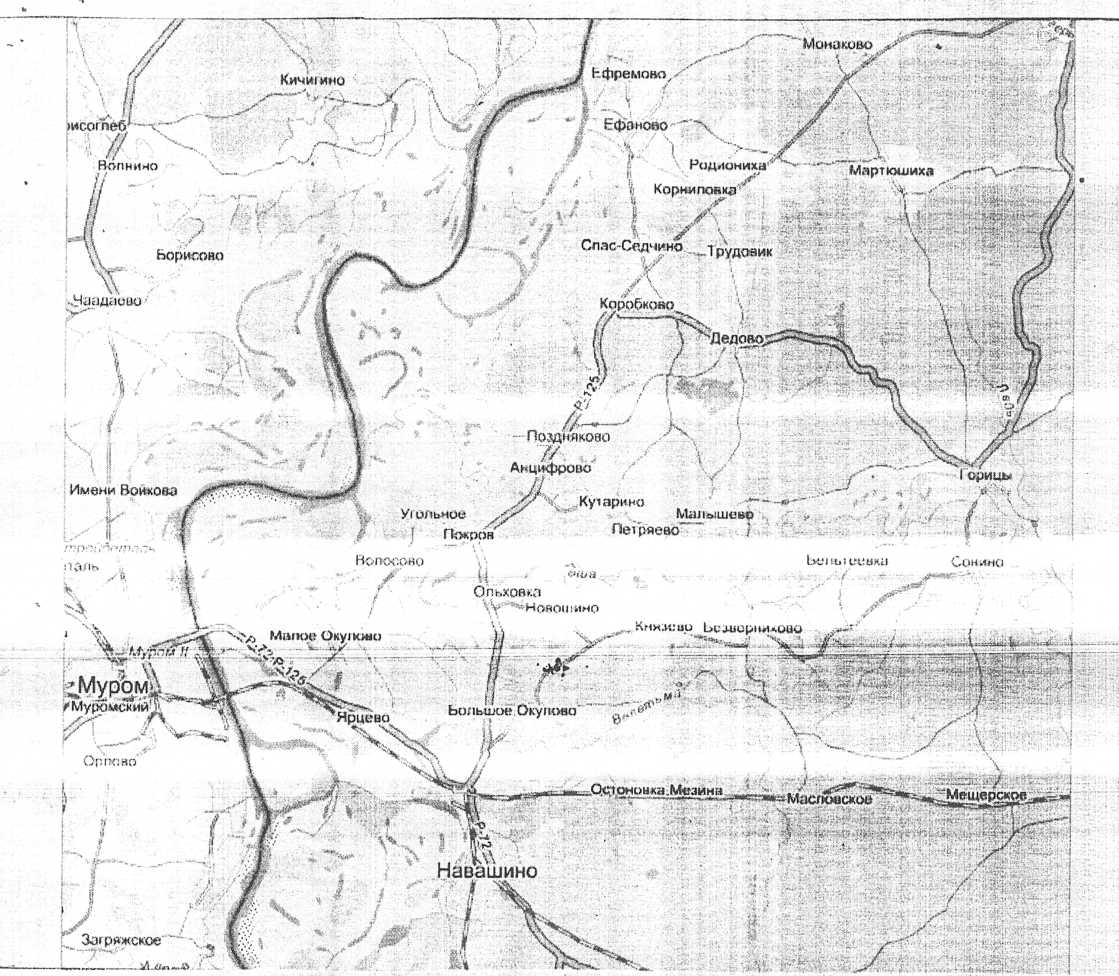 2. Существующая схема теплоснабженияОсновными видами топлива на территории сектора являются дрова, каменный уголь, природный газ электроэнергия. Однако в результате проведённой большой работы в 2010-2011 годах по газификации населённых пунктов структура топливного баланса резко изменяется в сторону природного газа.-природный газ 	- 50%-дрова 	- 39%-каменный уголь  - 10%-электроэнергия	- 1%.3. Перспективы развития системы теплоснабженияВ ближайшие пять лет при условии сохранения темпов газификации все населённые пункты данного сектора будут газифицированы природным газом за исключением пос. разъезда Велетьма. В пос. разъезда Велетьма постоянно проживает 7 человек, и он расположен в лесной зоне вдали от газопроводов. Поэтому на ближайшую перспективу основным топливом для населения посёлка будут дрова (см. таблицу). Переходят на природный газ и объекты соцкультбыта населённых пунктов.4. ЗаключениеВ связи с переходом на природный газ в качестве основного вида топлива значительно повышается качество жизни населения. Это приостановит отток сельского населения из сёл и приостановит распад деревень.Глава 13. схема теплоснабжения с. натальиноПо населенным пунктам (с.Натальино, д.Родяково, п.Степурино, р.Валтово, п.Мещерское, п.Масловское) проходит железная дорога. Протяженность дорог от с.Натальино до г.Навашино по железной дороге - 24 км., по автомобильной - 50 км.. Так же по территории сектора проходит 2 автобусных рейса: Кулебаки - Рогово, Родяково - Салавирь. На сегодняшний день в с.Натальино - 446 хозяйств. На территории села имеется среднеобразовательная школа, которая отапливается каменным углем (детский сад отапливается газовой котельной, здание церкви отапливается природным газом, здание сельской администрации отапливается каменным углем; д.Родяково - 110 хозяйств. Социально - значимых объектов не имеется. Отопление жилых домов печное; р.Валтово - 7 хозяйств. На территории населенного пункта социально - значимых объектов не имеется. Отопление жилых домов печное; п.Мещерское - 17 хозяйств. Социально - значимых объектов не имеется. Отопление жилых домов печное; п.Масловское - 1 хозяйство. Социально - значимых объектов не имеется; п.Степурино - 234 хозяйства. На территории поселка имеется основная школа, почтовое отделение, дом культуры. Библиотека. Здание школы отапливается угольной котельной, остальные объекты имеют печное отопление. Отопление частных домов комбинированное, так как два многоквартирных дома имеют комбинированные котлы. Остальное население имеет печное отопление; д.Салавирь - 89 хозяйств. На территории села имеется основная школа, дом культуры, библиотека, медпункт. Отопление социальнозначимых объектов и частных домовладений печное; д.Бобровка - 13 хозяйств. Социально - значимых объектов не имеется. Отопление частных домов печное; д.Румасово - 27 хозяйств. Социально - значимых объектов не имеется. Отопление жилых домов печное; д.Валтово - 161 хозяйство. На территории населенного пункта имеется дом культуры, библиотека, амбулатория. Отопление социально - значимых объектов и частных домовладений печное; д.Кистаново -7 хозяйств. Социльно - значимых объектов на территории населенного пункта не имеется. Отопление частных домовладений печное; д.Левино - 67 хозяйств. Социально - значимых объектов не имеется. Частные домовладения имеют печное отопление; д.Пустынь - 5 хозяйств. Социально - значимых объектов на территории населенного пункта не имеется. Отопление жилых домов печное; д.Рогово - 63 хозяйства. На территории населенного пункта находятся среднеобразовательная школа, дом культуры, мед.пункт, почтовое отделение. Отопление социально — значимых объектов угольное и печное. Население имеет печное отопление; д.Степурино - 24 хозяйства. Социально - значимых объектов на территории населенного пункта не имеется. Отопление домов печное.В перспективе к 2017 году в с.Натальино планируется строительство новой школы с газовой котельной. Здание сельской администрации будет переведено на отопление газом в 2018 году; в д.Родяково на сегодняшний день ведется работа по разработке документации на газификацию. К 2017 году планируется перевести на газовое отопление 70 домовладений; в д.Валтово на сегодняшний день ведется работа по разработке документов на газификацию. К 2018 году планируется перевести на газовое отопление 145 домовладений; в д.Левино на сегодняшний день ведется работа по разработке документации на газификацию. К 2018 году планируется перевести на газовое отопление 60 домовладений.В дальнейшем к 2020 году планируется перевести на газовое отопление все социально - значимые объекты: школы, библиотеки, дома культуры, медпункты, расположенные на территории данного сектора.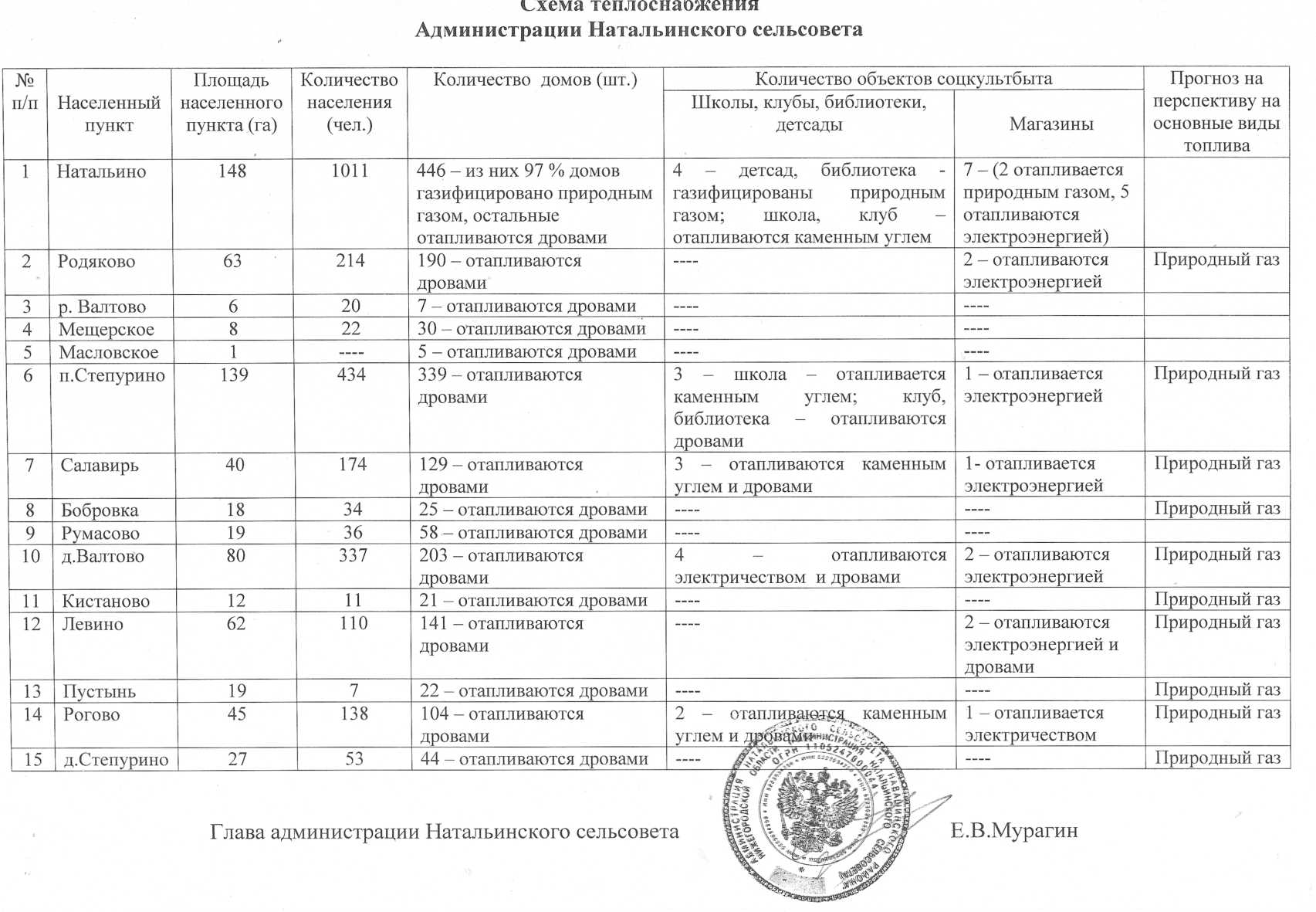 Глава 14. схема теплоснабжения с. Поздняково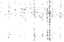 На территории данного административно-территориального образования  расположено 19 населенных пунктов. Общая площадь составляет 1677 га. Общая численность населения составляет 1793 человека, число домов составляет 1471. На территории сектора  имеется 4 СДК, 1 средняя школа, 3 детских сада, 3 почтовых отделений, 2 отделения Сбербанка, 4 медпункта, 1 амбулатория, 1 ветлечебница, 2 действующих предприятий(СПК «Коробковское», ООО «Лесосервис»), имеются базы отдыха озеро «Свято» с. Дедово.Перспективы развития теплоснабжения Поздняковского административно-территориального образованияПланируется перевод котельной СДК и д/ сада с. Ефаново с угольного  отопления на газовое.Планируется газифицировать следующие населенные пункты: д.|Ефремово, д. Кондраково, с. Монаково, д. Корниловка, д. Родиониха;д. Красный Октябрь, д. Кутарино, д. Малышево, с. Дедово, д. Петряево;д. Анцифрово.При выполнении газификации всех населенных пунктов сектора, намечаетсяперспектива развития территории, увеличение численности населения, снижение оттока жителей из населенных пунктов, уменьшение затрат на заготовку и доставку дров для отопления, улучшение жизни населения, в т. ч. пенсионеров.Глава 15. схема теплоснабжения С.п.ТешаНа  территории  данного административно-территориального образования  имеется  1  населенный  пункт  с  численностью  населения: с.п.  Теша -  1161  человек, также  имеется  среднеобразовательная  школа, клуб,  библиотека,  детский  сад,  почтовое  отделение, сберкасса, аптека,  врачебная  амбулатория.По  населенному пункту  с.п. Теша  проходит железная  дорога. Протяженность  дороги  от  р.п. Теша до  г. Навашино  по  железной  дороге-  40  км,  по  автомобильной  -  70  км.  На  сегодняшний  день  в  с.п. Теша -  455 хозяйств.  На  территории  поселка  имеется  среднеобразовательная  школа,  которая  отапливается  каменным  углем,  детский  сад  отапливается  от котельной  школы. Здание  поселковой  администрации  и клуба  отапливается  электричеством,  остальные  объекты  имеют  печное  отопление.  Отопление  частного  сектора -  печное.  В  перспективе  к 2018-2020 годам  планируется  проведение  газофикации.  В  настоящее  время  ведется  сбор  документации  с  населения  поселка  на проведение  природного  газа.№п/пНаименованиеМатериалиспользованияПримечание1.Схема теплоснабженияПереплет2.Обосновывающие материалы к схеме теплоснабженияПереплет3.Графические материалы, в том числе:Лист 1Схема теплоснабжения городского округа Навашинский Бумага, компьютерная графикаЛист 2Схема тепловых сетей от котельной ул. Ленина-«-Лист 3Схема тепловых сетей от котельной ул. Почтовая-«-Лист 4Схема тепловых сетей от котельной ул. Лепсе-«-Лист 5Схема тепловых сетей от котельной бани-«-Лист 6Схема тепловых сетей от котельной № 5 Калининского мкр.-«-Лист 7Схема тепловых сетей от котельной  от ул. Проезжая -«-Лист 8Схема тепловых сетей от котельной завода АО «НЗСМ»-«-ОБЩИЕ ПОЛОЖЕНИЯ	4Нормативно-правовая база	5Раздел 1. Показатели перспективного спроса на тепловую энергию (мощность) и теплоноситель в установленных границах территории городского округа Навашинский	51.1.	Общие положения	51.2.	Площадь строительных фондов и приросты площади строительных фондов по расчетным элементам территориального деления	51.3.	Объемы потребления тепловой энергии (мощности), теплоносителя и приросты потребления тепловой энергии (мощности)	61.3.1.	Прогноз прироста тепловых нагрузок и теплопотребления потребителей жилищно-коммунального сектора	61.3.2.	Прогноз прироста тепловых нагрузок и теплопотребления промышленных потребителей	61.3.3.	Прогноз прироста тепловых нагрузок на период до 2030 года	6Раздел 2. Перспективные балансы тепловой мощности источников тепловой энергии и тепловой нагрузки потребителей	7Раздел 3. Перспективные балансы теплоносителя	8Раздел 4. Предложения по строительству, реконструкции и техническому перевооружению источников тепловой энергии	94.1.	Общие положения	9Раздел 5. Предложения по строительству и реконструкции тепловых сетей	95.1.	Общие положения	9Раздел 6. Перспективные топливные балансы	9Раздел 7. Инвестиции в строительство, реконструкцию и техническое перевооружение	9Раздел 8. Решение об определении единой теплоснабжающей организации (организаций)	Раздел 9. Решения о распределении тепловой нагрузки между источниками тепловой энергии	Раздел 10. Решения по бесхозяйным тепловым сетям	Наименование документаШифрАктуализированная схема теплоснабжения городского округа Навашинский на 2022 год003-13.СТ.000Обосновывающие материалы к актуализированной схеме теплоснабжения городского округа Навашинский на 2022 год003-13.СТ.001Наименование потребителей и источников покрытия тепла№№п/пЕдин. изме-ренияМаксимальные часовые тепловые нагрузки и мощностиМаксимальные часовые тепловые нагрузки и мощностиМаксимальные часовые тепловые нагрузки и мощностиНаименование потребителей и источников покрытия тепла№№п/пЕдин. изме-ренияСуществ.положениеI-аяочередь стр-ва 2020г. (поменять года)Расчет-ный срок 2039.Тепловые нагрузкиВсего:в том числе: жилищно-коммунальное потреблениеМВтМВт133,240,8146,248,7160,062,44Покрытие тепловых нагрузок отПромышленных котельных:а) производственные нужды по водеб) жилой фондКвартальных котельных Индивидуальных источниковМВтМВтМВтМВт92,410,015,415,497,510,1420,8617,797,510,1428,623,7Вид зданийс 2020 г. с 2020 г. с 2028 г.с 2028 г.с 2039г.с 2039г.Вид зданийккал/ч/м2Гкал/м2ккал/ч/м2Гкал/м2ккал/ч/м2Гкал/м2Многоэтажный жилищный фонд: Многоэтажный жилищный фонд: Многоэтажный жилищный фонд: Многоэтажный жилищный фонд: Многоэтажный жилищный фонд: Многоэтажный жилищный фонд: Многоэтажный жилищный фонд: 1 этаж 66,10,17754,50,14646,70,1252 этажа 66,10,17754,50,14646,70,1253 этажа 66,10,17754,50,14646,70,1254 этажа 42,30,11434,90,09429,90,0805 этажей 42,30,11434,90,09429,90,0806 этажей 39,90,10732,90,08828,20,0769 этажей 38,20,10231,10,08426,70,07210 этажей 35,80,09629,70,08025,20,06812 этажей и выше 34,90,09428,80,07724,70,066Индивидуальный жилищный фонд:Индивидуальный жилищный фонд:Индивидуальный жилищный фонд:Индивидуальный жилищный фонд:Индивидуальный жилищный фонд:Индивидуальный жилищный фонд:Индивидуальный жилищный фонд:66,10,17754,50,14646,70,125ПРИЛОЖЕНИЕк Актуализированной схеме теплоснабжения городского округа  Навашинский на 2022 годот ________ № ____№ п/пВладелецНаименование котельной, адресВид топливаОтпуск теплоэнергии, ГкалОтпуск теплоэнергии, ГкалОтпуск теплоэнергии, ГкалОтпуск теплоэнергии, Гкал№ п/пВладелецНаименование котельной, адресВид топливаСКБытЖильеСобственВсего1МП «Жилкомсервис»(в аренде ООО «НТЦ»)Котельная №1 ул. Ленинаприродный газ777.04501.0123.05401.02МП «Жилкомсервис»(в аренде ООО «НТЦ»)Котельная №5 м/р Калининскийприродный газ1278.014188.0167.015633.03МП «Жилкомсервис»(в аренде ООО «НТЦ»)Котельная ул. Лепсе 12природный газ0.01040.010.01050.04МП «Жилкомсервис»(в аренде ООО «НТЦ»)Котельная ул. Лепсе 20природный газ0.0506.00.0506.05МП «Жилкомсервис»(в аренде ООО «НТЦ»)Котельная ул. Почтовая ГВСприродный газ149.05589.037.05775.06МП «Жилкомсервис»(в аренде ООО «НТЦ»)Котельная бани ул. Пионерскаяприродный газ573.0671.0694.01938.07ООО «Навашинский тепловой центр»Котельная ул. Проезжая 4природный газ7212.017947.029991,5355150,58АО "НЗСМ"п. Силикатный, котельная заводаприродный газ1069.05567.033715.040351.09АО "НЗСМ"Котельная ул.Трудовая, 82природный газ7.07.010АО "НЗСМ"Котельная развлекательного центраприродный газ367.0367.011АО "НЗСМ"Котельная ул. Советская, 214 адм.природный газ76.076.012АО "НЗСМ"Котельная ул. Советская, 214 гаражприродный газ51.051.013АО "НЗСМ"Котельная ул. Советская, 103 магазин-кафеприродный газ187.0187.014АО "НЗСМ"Котельная ул. Южнаяприродный газ22.022.015МП «Жилкомсервис»Котельная ул. Терешкина, 6природный газ5831.05831.016Управление образованияКотельная д/с №3 "Березка"природный газ219.0219.017Управление образованияКотельная д/с №4природный газ133.0133.018ГУ "Наваш. дом интернат для гр. пожил. возр."Котельная пер. Дзержинского, 1природный газ674.0674.019ГУЗ НО медицинский центр мобрезервовул.  Лепсе 16а медскладприродный газ190.0190.020Управление судебного департаментаКотельная адм. здания ул. Трудовая, 8природный газ186.0186.021МЧС РоссииКотельная ул. Терешкина, 2природный газ227.0227.022Управление федрального казначействаКотельная пер. Дзержинскогоприродный газ48.048.023МУП "Навашинский городской рынок"Котельная АПБ ул. Пионерская, 8природный газ42.042.024ИП ДьяконовКотельная ул. Трудоваяприродный газ133.0133.025ИП МишинКотельная пр. Корабеловприродный газ33.033.026АО "Камея"Котельная маг. ул. Трудовая, 3природный газ59.059.027АО "Навашинский хлеб"Котельная ул. Приозерная, 2природный газ5259.05259.028АО "Навашинское АТП"Котельная п. Силикатный ТАУ-0,7природный газ676.0676.029АО "Нижегоравтодор"Котельная ул. Шверника гаражиприродный газ30.030.030АО "Нижегоравтодор"Котельная ул. Шверника 15 адм.природный газ47.047.031ООО "БаСиСт"Котельная п. Силикатный магазинприродный газ69.069.032ООО "Бизнеспром"Котельная ул. Новая, 55природный газ176.0176.033ООО "Водоканал"Котельная очистных сооруженийприродный газ433.0433.034ООО "Евростандарт"Котельная ул. Соболеваприродный газ20.020.035ООО "Люкс"Котельная маг.-офисаприродный газ33.033.036ООО "Люкс"Котельная ул. Советская возле 51природный газ72.072.037ООО "Оптимальная энергетика"Котельная ул. 50 лет Октября, 20 школа №4природный газ680.0680.038ООО "Союз ЛТД"Котельная ул. Трудовая 6природный газ135.0135.039ООО "Спектр+"Котельная кафе пр. Корабелов, 13природный газ119.0119.040ООО "Спектр+"Котельная маг. пр. Корабелов, 14природный газ67.067.041ООО "Спектр+"Котельная офиса пр. Корабелов, 15природный газ94.094.042ООО "ТДМ-Навашино"Котельная ТЦ  ул. Лепсе 13природный газ96.096.043ФЛ "Затулий Д. Е."Котельная реммастерскойприродный газ152.0152.044ЧЛ "Каленов С. Р."Котельная ул. Московская, 21природный газ97.097.045ЧЛ "Силаев В. В."Котельная маг. ул. Шверникова 5априродный газ27.027.046ЧЛ "Силаев В. В."Котельная оф. пер. Труда 1гприродный газ57.057.0ИТОГО ИТОГО ИТОГО ИТОГО 19198.050009.043430.0112637.0ПоказателиЗначения1. Котельная ТМА-2,5 ул. ЛенинаВид основного топлива – природный газРезервное топливо - нет1. Котельная ТМА-2,5 ул. ЛенинаВид основного топлива – природный газРезервное топливо - нета) структура основного оборудованияб) параметры установленной тепловой мощности теплофикационного оборудования и теплофикационной установкиУстановленная мощность 2,15 Гкал/ч  (2,5 МВт);в) ограничения тепловой мощности и параметры располагаемой тепловой мощностиРасполагаемая тепловая мощность 2,15 Гкал/ч (2,5 МВт) 2,04 Гкал/ч (2,589 МВт) – по договорам г) объем потребления тепловой энергии (мощности) и теплоносителя на собственные и хозяйственные нужды и параметры тепловой мощности неттоРасход тепловой энергии на собственные нужды котельной 0,065 Гкал/ч,тепловая мощность нетто – 2,09 Гкал/чд) срок ввода в эксплуатацию теплофикационного оборудования, год последнего освидетельствования при допуске к эксплуатации после ремонтов, год продления ресурса и мероприятия по продлению ресурса;Год ввода в эксплуатацию 1999 г.е) схемы выдачи тепловой мощности, структура теплофикационных установок (если источник тепловой энергии - источник комбинированной выработки тепловой и электрической энергии);Источник комбинированной выработки тепловой и электрической энергии отсутствуетж) способ регулирования отпуска тепловой энергии от источников тепловой энергии с обоснованием выбора графика изменения температур теплоносителя;Качественный, выбор температурного графика обусловлен однородностью тепловой (отопительной) нагрузки и непосредственным присоединением абонентов к тепловым сетями) способы учета тепла, отпущенного в тепловые сети;Расчетныйл) предписания надзорных органов по запрещению дальнейшей эксплуатации источников тепловой энергии.-ПоказателиЗначения2. Котельная ТМА-2,5 ул. ПочтоваяВид основного топлива – природный газРезервное топливо - нет2. Котельная ТМА-2,5 ул. ПочтоваяВид основного топлива – природный газРезервное топливо - нета) структура основного оборудованияб) параметры установленной тепловой мощности теплофикационного оборудования и теплофикационной установкиУстановленная мощность 2,15 Гкал/ч  (2,5 МВт);в) ограничения тепловой мощности и параметры располагаемой тепловой мощностиРасполагаемая тепловая мощность 2,15 Гкал/ч (2,5 МВт)Подключенная нагрузка 2,14 Гкал/ч (2,49 МВт) - по договорамг) объем потребления тепловой энергии (мощности) и теплоносителя на собственные и хозяйственные нужды и параметры тепловой мощности неттоРасход тепловой энергии на собственные нужды котельной 0,065 Гкал/ч,тепловая мощность нетто – 2,09 Гкал/чд) срок ввода в эксплуатацию теплофикационного оборудования, год последнего освидетельствования при допуске к эксплуатации после ремонтов, год продления ресурса и мероприятия по продлению ресурса;Год ввода в эксплуатацию 2003 г.е) схемы выдачи тепловой мощности, структура теплофикационных установок (если источник тепловой энергии - источник комбинированной выработки тепловой и электрической энергии);Источник комбинированной выработки тепловой и электрической энергии отсутствуетж) способ регулирования отпуска тепловой энергии от источников тепловой энергии с обоснованием выбора графика изменения температур теплоносителя;Качественный, выбор температурного графика обусловлен однородностью тепловой (отопительной) нагрузки и) способы учета тепла, отпущенного в тепловые сети;Расчетныйл) предписания надзорных органов по запрещению дальнейшей эксплуатации источников тепловой энергии.-ПоказателиЗначения3. Котельная ул. ЛепсеВид основного топлива – природный газРезервное топливо - нет3. Котельная ул. ЛепсеВид основного топлива – природный газРезервное топливо - нета) структура основного оборудованияб) параметры установленной тепловой мощности теплофикационного оборудования и теплофикационной установкиУстановленная мощность 1,1 Гкал/ч  (1,28 МВт);в) ограничения тепловой мощности и параметры располагаемой тепловой мощностиРасполагаемая тепловая мощность 1,1 Гкал/ч (1,28 МВт)Подключенная нагрузка 0,651Гкал/ч (0,798 МВт) - по договорамг) объем потребления тепловой энергии (мощности) и теплоносителя на собственные и хозяйственные нужды и параметры тепловой мощности неттоРасход тепловой энергии на собственные нужды котельной 0,033 Гкал/ч,тепловая мощность нетто – 1,07 Гкал/чд) срок ввода в эксплуатацию теплофикационного оборудования, год последнего освидетельствования при допуске к эксплуатации после ремонтов, год продления ресурса и мероприятия по продлению ресурса;Год ввода в эксплуатацию 2000 г.е) схемы выдачи тепловой мощности, структура теплофикационных установок (если источник тепловой энергии - источник комбинированной выработки тепловой и электрической энергии);Источник комбинированной выработки тепловой и электрической энергии отсутствуетж) способ регулирования отпуска тепловой энергии от источников тепловой энергии с обоснованием выбора графика изменения температур теплоносителя;Качественный, выбор температурного графика обусловлен однородностью тепловой (отопительной) нагрузки и непосредственным присоединением абонентов к тепловым сетями) способы учета тепла, отпущенного в тепловые сети;Расчетныйл) предписания надзорных органов по запрещению дальнейшей эксплуатации источников тепловой энергии.-ПоказателиЗначения4. Котельная городской баниВид основного топлива – природный газРезервное топливо - нет4. Котельная городской баниВид основного топлива – природный газРезервное топливо - нета) структура основного оборудованияб) параметры установленной тепловой мощности теплофикационного оборудования и теплофикационной установкиУстановленная мощность 1,806 Гкал/ч  (1,8 МВт);в) ограничения тепловой мощности и параметры располагаемой тепловой мощностиРасполагаемая тепловая мощность 1,806 Гкал/ч (1,8 МВт)Подключенная нагрузка 0,899 Гкал/ч (1,23 МВт) - по договорам г) объем потребления тепловой энергии (мощности) и теплоносителя на собственные и хозяйственные нужды и параметры тепловой мощности неттоРасход тепловой энергии на собственные нужды котельной 0,054 Гкал/ч,тепловая мощность нетто – 1,75 Гкал/чд) срок ввода в эксплуатацию теплофикационного оборудования, год последнего освидетельствования при допуске к эксплуатации после ремонтов, год продления ресурса и мероприятия по продлению ресурса;Год ввода в эксплуатацию 1975 г.е) схемы выдачи тепловой мощности, структура теплофикационных установок (если источник тепловой энергии - источник комбинированной выработки тепловой и электрической энергии);Источник комбинированной выработки тепловой и электрической энергии отсутствуетж) способ регулирования отпуска тепловой энергии от источников тепловой энергии с обоснованием выбора графика изменения температур теплоносителя;Качественный, выбор температурного графика обусловлен однородностью тепловой (отопительной) нагрузки и непосредственным присоединением абонентов к тепловым сетями) способы учета тепла, отпущенного в тепловые сети;Расчетныйл) предписания надзорных органов по запрещению дальнейшей эксплуатации источников тепловой энергии.-ПоказателиПоказателиЗначенияЗначения5. Котельная №5Вид основного топлива – природный газРезервное топливо - нет5. Котельная №5Вид основного топлива – природный газРезервное топливо - нет5. Котельная №5Вид основного топлива – природный газРезервное топливо - нет5. Котельная №5Вид основного топлива – природный газРезервное топливо - нета) структура основного оборудованияа) структура основного оборудованияб) параметры установленной тепловой мощности теплофикационного оборудования и теплофикационной установкиб) параметры установленной тепловой мощности теплофикационного оборудования и теплофикационной установкиУстановленная мощность 7,74 Гкал/ч  (9 МВт);Установленная мощность 7,74 Гкал/ч  (9 МВт);в) ограничения тепловой мощности и параметры располагаемой тепловой мощностив) ограничения тепловой мощности и параметры располагаемой тепловой мощностиРасполагаемая тепловая мощность 7,74 Гкал/ч (9 МВт)Подключенная нагрузка 6,843 Гкал/ч (8,369 МВт) - по договорамРасполагаемая тепловая мощность 7,74 Гкал/ч (9 МВт)Подключенная нагрузка 6,843 Гкал/ч (8,369 МВт) - по договорамг) объем потребления тепловой энергии (мощности) и теплоносителя на собственные и хозяйственные нужды и параметры тепловой мощности неттог) объем потребления тепловой энергии (мощности) и теплоносителя на собственные и хозяйственные нужды и параметры тепловой мощности неттоРасход тепловой энергии на собственные нужды котельной 0,23 Гкал/ч,тепловая мощность нетто – 7,51 Гкал/чРасход тепловой энергии на собственные нужды котельной 0,23 Гкал/ч,тепловая мощность нетто – 7,51 Гкал/чд) срок ввода в эксплуатацию теплофикационного оборудования, год последнего освидетельствования при допуске к эксплуатации после ремонтов, год продления ресурса и мероприятия по продлению ресурса;д) срок ввода в эксплуатацию теплофикационного оборудования, год последнего освидетельствования при допуске к эксплуатации после ремонтов, год продления ресурса и мероприятия по продлению ресурса;Год ввода в эксплуатацию 1976 г.Год ввода в эксплуатацию 1976 г.е) схемы выдачи тепловой мощности, структура теплофикационных установок (если источник тепловой энергии - источник комбинированной выработки тепловой и электрической энергии);е) схемы выдачи тепловой мощности, структура теплофикационных установок (если источник тепловой энергии - источник комбинированной выработки тепловой и электрической энергии);Источник комбинированной выработки тепловой и электрической энергии отсутствуетИсточник комбинированной выработки тепловой и электрической энергии отсутствуетж) способ регулирования отпуска тепловой энергии от источников тепловой энергии с обоснованием выбора графика изменения температур теплоносителя;ж) способ регулирования отпуска тепловой энергии от источников тепловой энергии с обоснованием выбора графика изменения температур теплоносителя;Качественный, выбор температурного графика обусловлен однородностью тепловой (отопительной) нагрузки и непосредственным присоединением абонентов к тепловым сетямКачественный, выбор температурного графика обусловлен однородностью тепловой (отопительной) нагрузки и непосредственным присоединением абонентов к тепловым сетями) способы учета тепла, отпущенного в тепловые сети;и) способы учета тепла, отпущенного в тепловые сети;РасчетныйРасчетныйл) предписания надзорных органов по запрещению дальнейшей эксплуатации источников тепловой энергии.л) предписания надзорных органов по запрещению дальнейшей эксплуатации источников тепловой энергии.--ПоказателиПоказателиПоказателиПоказателиЗначенияЗначения6. Котельная г. Навашино, ул. Терешкина, д.6 Вид основного топлива – природный газРезервное топливо - нет6. Котельная г. Навашино, ул. Терешкина, д.6 Вид основного топлива – природный газРезервное топливо - нет6. Котельная г. Навашино, ул. Терешкина, д.6 Вид основного топлива – природный газРезервное топливо - нет6. Котельная г. Навашино, ул. Терешкина, д.6 Вид основного топлива – природный газРезервное топливо - нет6. Котельная г. Навашино, ул. Терешкина, д.6 Вид основного топлива – природный газРезервное топливо - нет6. Котельная г. Навашино, ул. Терешкина, д.6 Вид основного топлива – природный газРезервное топливо - нета) структура основного оборудованияа) структура основного оборудованияб) параметры установленной тепловой мощности теплофикационного оборудования и теплофикационной установкиб) параметры установленной тепловой мощности теплофикационного оборудования и теплофикационной установкиУстановленная мощность 4,3 Гкал/ч  (5,0 МВт);Установленная мощность 4,3 Гкал/ч  (5,0 МВт);Установленная мощность 4,3 Гкал/ч  (5,0 МВт);Установленная мощность 4,3 Гкал/ч  (5,0 МВт);в) ограничения тепловой мощности и параметры располагаемой тепловой мощностив) ограничения тепловой мощности и параметры располагаемой тепловой мощностиРасполагаемая тепловая мощность 4,3 Гкал/ч  (5,0 МВт);Подключенная нагрузка 1, 538Гкал/ч  по договору с Навашинской ЦРБ Располагаемая тепловая мощность 4,3 Гкал/ч  (5,0 МВт);Подключенная нагрузка 1, 538Гкал/ч  по договору с Навашинской ЦРБ Располагаемая тепловая мощность 4,3 Гкал/ч  (5,0 МВт);Подключенная нагрузка 1, 538Гкал/ч  по договору с Навашинской ЦРБ Располагаемая тепловая мощность 4,3 Гкал/ч  (5,0 МВт);Подключенная нагрузка 1, 538Гкал/ч  по договору с Навашинской ЦРБ г) объем потребления тепловой энергии (мощности) и теплоносителя на собственные и хозяйственные нужды и параметры тепловой мощности (нетто)г) объем потребления тепловой энергии (мощности) и теплоносителя на собственные и хозяйственные нужды и параметры тепловой мощности (нетто)----д) срок ввода в эксплуатацию теплофикационного оборудования, год последнего освидетельствования при допуске к эксплуатации после ремонтов, год продления ресурса и мероприятия по продлению ресурса;д) срок ввода в эксплуатацию теплофикационного оборудования, год последнего освидетельствования при допуске к эксплуатации после ремонтов, год продления ресурса и мероприятия по продлению ресурса;Год ввода в эксплуатацию 2003 г.Год ввода в эксплуатацию 2003 г.Год ввода в эксплуатацию 2003 г.Год ввода в эксплуатацию 2003 г.е) схемы выдачи тепловой мощности, структура теплофикационных установок (если источник тепловой энергии - источник комбинированной выработки тепловой и электрической энергии);е) схемы выдачи тепловой мощности, структура теплофикационных установок (если источник тепловой энергии - источник комбинированной выработки тепловой и электрической энергии);Источник комбинированной выработки тепловой и электрической энергии отсутствуетИсточник комбинированной выработки тепловой и электрической энергии отсутствуетИсточник комбинированной выработки тепловой и электрической энергии отсутствуетИсточник комбинированной выработки тепловой и электрической энергии отсутствуетж) способ регулирования отпуска тепловой энергии от источников тепловой энергии с обоснованием выбора графика изменения температур теплоносителя;ж) способ регулирования отпуска тепловой энергии от источников тепловой энергии с обоснованием выбора графика изменения температур теплоносителя;Качественный, выбор температурного графика обусловлен однородностью тепловой (отопительной) нагрузки и непосредственным присоединением абонентов к тепловым сетямКачественный, выбор температурного графика обусловлен однородностью тепловой (отопительной) нагрузки и непосредственным присоединением абонентов к тепловым сетямКачественный, выбор температурного графика обусловлен однородностью тепловой (отопительной) нагрузки и непосредственным присоединением абонентов к тепловым сетямКачественный, выбор температурного графика обусловлен однородностью тепловой (отопительной) нагрузки и непосредственным присоединением абонентов к тепловым сетямз) среднегодовая загрузка оборудования;з) среднегодовая загрузка оборудования;80%80%80%80%и) способы учета тепла, отпущенного в тепловые сети;и) способы учета тепла, отпущенного в тепловые сети;РасчетныйРасчетныйРасчетныйРасчетныйл) предписания надзорных органов по запрещению дальнейшей эксплуатации источников тепловой энергии.л) предписания надзорных органов по запрещению дальнейшей эксплуатации источников тепловой энергии.----ПоказателиПоказателиЗначенияЗначенияЗначенияЗначения7. Котельная с. Поздняково, пер. Школьный, сооруж.3А Вид основного топлива – природный газРезервное топливо - нет7. Котельная с. Поздняково, пер. Школьный, сооруж.3А Вид основного топлива – природный газРезервное топливо - нет7. Котельная с. Поздняково, пер. Школьный, сооруж.3А Вид основного топлива – природный газРезервное топливо - нет7. Котельная с. Поздняково, пер. Школьный, сооруж.3А Вид основного топлива – природный газРезервное топливо - нет7. Котельная с. Поздняково, пер. Школьный, сооруж.3А Вид основного топлива – природный газРезервное топливо - нет7. Котельная с. Поздняково, пер. Школьный, сооруж.3А Вид основного топлива – природный газРезервное топливо - нета) структура основного оборудованияа) структура основного оборудованияб) параметры установленной тепловой мощности теплофикационного оборудования и теплофикационной установкиб) параметры установленной тепловой мощности теплофикационного оборудования и теплофикационной установкиУстановленная мощность 0,258 Гкал/ч  (0,3 МВт);Установленная мощность 0,258 Гкал/ч  (0,3 МВт);Установленная мощность 0,258 Гкал/ч  (0,3 МВт);Установленная мощность 0,258 Гкал/ч  (0,3 МВт);в) ограничения тепловой мощности и параметры располагаемой тепловой мощностив) ограничения тепловой мощности и параметры располагаемой тепловой мощностиРасполагаемая тепловая мощность 0,258 Гкал/ч  (0,3 МВт);Подключенная нагрузка 0,258 Гкал/ч (0,3 МВт) Располагаемая тепловая мощность 0,258 Гкал/ч  (0,3 МВт);Подключенная нагрузка 0,258 Гкал/ч (0,3 МВт) Располагаемая тепловая мощность 0,258 Гкал/ч  (0,3 МВт);Подключенная нагрузка 0,258 Гкал/ч (0,3 МВт) Располагаемая тепловая мощность 0,258 Гкал/ч  (0,3 МВт);Подключенная нагрузка 0,258 Гкал/ч (0,3 МВт) г) объем потребления тепловой энергии (мощности) и теплоносителя на собственные и хозяйственные нужды и параметры тепловой мощности (нетто)г) объем потребления тепловой энергии (мощности) и теплоносителя на собственные и хозяйственные нужды и параметры тепловой мощности (нетто)----д) срок ввода в эксплуатацию теплофикационного оборудования, год последнего освидетельствования при допуске к эксплуатации после ремонтов, год продления ресурса и мероприятия по продлению ресурса;д) срок ввода в эксплуатацию теплофикационного оборудования, год последнего освидетельствования при допуске к эксплуатации после ремонтов, год продления ресурса и мероприятия по продлению ресурса;Год ввода в эксплуатацию 2004 г.Год ввода в эксплуатацию 2004 г.Год ввода в эксплуатацию 2004 г.Год ввода в эксплуатацию 2004 г.е) схемы выдачи тепловой мощности, структура теплофикационных установок (если источник тепловой энергии - источник комбинированной выработки тепловой и электрической энергии);е) схемы выдачи тепловой мощности, структура теплофикационных установок (если источник тепловой энергии - источник комбинированной выработки тепловой и электрической энергии);Источник комбинированной выработки тепловой и электрической энергии отсутствуетИсточник комбинированной выработки тепловой и электрической энергии отсутствуетИсточник комбинированной выработки тепловой и электрической энергии отсутствуетИсточник комбинированной выработки тепловой и электрической энергии отсутствуетж) способ регулирования отпуска тепловой энергии от источников тепловой энергии с обоснованием выбора графика изменения температур теплоносителя;ж) способ регулирования отпуска тепловой энергии от источников тепловой энергии с обоснованием выбора графика изменения температур теплоносителя;Качественный, выбор температурного графика обусловлен однородностью тепловой (отопительной) нагрузки и непосредственным присоединением абонентов к тепловым сетямКачественный, выбор температурного графика обусловлен однородностью тепловой (отопительной) нагрузки и непосредственным присоединением абонентов к тепловым сетямКачественный, выбор температурного графика обусловлен однородностью тепловой (отопительной) нагрузки и непосредственным присоединением абонентов к тепловым сетямКачественный, выбор температурного графика обусловлен однородностью тепловой (отопительной) нагрузки и непосредственным присоединением абонентов к тепловым сетямз) среднегодовая загрузка оборудования;з) среднегодовая загрузка оборудования;80%80%80%80%и) способы учета тепла, отпущенного в тепловые сети;и) способы учета тепла, отпущенного в тепловые сети;РасчетныйРасчетныйРасчетныйРасчетныйл) предписания надзорных органов по запрещению дальнейшей эксплуатации источников тепловой энергии.л) предписания надзорных органов по запрещению дальнейшей эксплуатации источников тепловой энергии.----ПоказателиПоказателиЗначенияЗначенияЗначенияЗначения8. Котельная с. Поздняково, пер. Школьный, сооруж.2А Вид основного топлива – природный газРезервное топливо - нет8. Котельная с. Поздняково, пер. Школьный, сооруж.2А Вид основного топлива – природный газРезервное топливо - нет8. Котельная с. Поздняково, пер. Школьный, сооруж.2А Вид основного топлива – природный газРезервное топливо - нет8. Котельная с. Поздняково, пер. Школьный, сооруж.2А Вид основного топлива – природный газРезервное топливо - нет8. Котельная с. Поздняково, пер. Школьный, сооруж.2А Вид основного топлива – природный газРезервное топливо - нет8. Котельная с. Поздняково, пер. Школьный, сооруж.2А Вид основного топлива – природный газРезервное топливо - нета) структура основного оборудованияа) структура основного оборудованияб) параметры установленной тепловой мощности теплофикационного оборудования и теплофикационной установкиб) параметры установленной тепловой мощности теплофикационного оборудования и теплофикационной установкиУстановленная мощность 0,086Гкал/ч  (0,1 МВт);Установленная мощность 0,086Гкал/ч  (0,1 МВт);Установленная мощность 0,086Гкал/ч  (0,1 МВт);Установленная мощность 0,086Гкал/ч  (0,1 МВт);в) ограничения тепловой мощности и параметры располагаемой тепловой мощностив) ограничения тепловой мощности и параметры располагаемой тепловой мощностиРасполагаемая тепловая мощность 0,086 Гкал/ч  (0,1 МВт);Подключенная нагрузка 0,086 Гкал/ч (0,1 МВт) Располагаемая тепловая мощность 0,086 Гкал/ч  (0,1 МВт);Подключенная нагрузка 0,086 Гкал/ч (0,1 МВт) Располагаемая тепловая мощность 0,086 Гкал/ч  (0,1 МВт);Подключенная нагрузка 0,086 Гкал/ч (0,1 МВт) Располагаемая тепловая мощность 0,086 Гкал/ч  (0,1 МВт);Подключенная нагрузка 0,086 Гкал/ч (0,1 МВт) г) объем потребления тепловой энергии (мощности) и теплоносителя на собственные и хозяйственные нужды и параметры тепловой мощности (нетто)г) объем потребления тепловой энергии (мощности) и теплоносителя на собственные и хозяйственные нужды и параметры тепловой мощности (нетто)----д) срок ввода в эксплуатацию теплофикационного оборудования, год последнего освидетельствования при допуске к эксплуатации после ремонтов, год продления ресурса и мероприятия по продлению ресурса;д) срок ввода в эксплуатацию теплофикационного оборудования, год последнего освидетельствования при допуске к эксплуатации после ремонтов, год продления ресурса и мероприятия по продлению ресурса;Год ввода в эксплуатацию 2004 г.Год ввода в эксплуатацию 2004 г.Год ввода в эксплуатацию 2004 г.Год ввода в эксплуатацию 2004 г.е) схемы выдачи тепловой мощности, структура теплофикационных установок (если источник тепловой энергии - источник комбинированной выработки тепловой и электрической энергии);е) схемы выдачи тепловой мощности, структура теплофикационных установок (если источник тепловой энергии - источник комбинированной выработки тепловой и электрической энергии);Источник комбинированной выработки тепловой и электрической энергии отсутствуетИсточник комбинированной выработки тепловой и электрической энергии отсутствуетИсточник комбинированной выработки тепловой и электрической энергии отсутствуетИсточник комбинированной выработки тепловой и электрической энергии отсутствуетж) способ регулирования отпуска тепловой энергии от источников тепловой энергии с обоснованием выбора графика изменения температур теплоносителя;ж) способ регулирования отпуска тепловой энергии от источников тепловой энергии с обоснованием выбора графика изменения температур теплоносителя;Качественный, выбор температурного графика обусловлен однородностью тепловой (отопительной) нагрузки и непосредственным присоединением абонентов к тепловым сетямКачественный, выбор температурного графика обусловлен однородностью тепловой (отопительной) нагрузки и непосредственным присоединением абонентов к тепловым сетямКачественный, выбор температурного графика обусловлен однородностью тепловой (отопительной) нагрузки и непосредственным присоединением абонентов к тепловым сетямКачественный, выбор температурного графика обусловлен однородностью тепловой (отопительной) нагрузки и непосредственным присоединением абонентов к тепловым сетямз) среднегодовая загрузка оборудования;з) среднегодовая загрузка оборудования;80%80%80%80%и) способы учета тепла, отпущенного в тепловые сети;и) способы учета тепла, отпущенного в тепловые сети;РасчетныйРасчетныйРасчетныйРасчетныйл) предписания надзорных органов по запрещению дальнейшей эксплуатации источников тепловой энергии.л) предписания надзорных органов по запрещению дальнейшей эксплуатации источников тепловой энергии.----9. Котельная с. Поздняково, ул. Губкина, сооруж. 29А Вид основного топлива – природный газРезервное топливо - нет9. Котельная с. Поздняково, ул. Губкина, сооруж. 29А Вид основного топлива – природный газРезервное топливо - нет9. Котельная с. Поздняково, ул. Губкина, сооруж. 29А Вид основного топлива – природный газРезервное топливо - нет9. Котельная с. Поздняково, ул. Губкина, сооруж. 29А Вид основного топлива – природный газРезервное топливо - нет9. Котельная с. Поздняково, ул. Губкина, сооруж. 29А Вид основного топлива – природный газРезервное топливо - нет9. Котельная с. Поздняково, ул. Губкина, сооруж. 29А Вид основного топлива – природный газРезервное топливо - нета) структура основного оборудованияа) структура основного оборудованияб) параметры установленной тепловой мощности теплофикационного оборудования и теплофикационной установкиб) параметры установленной тепловой мощности теплофикационного оборудования и теплофикационной установкиУстановленная мощность 0,086 Гкал/ч  (0,1 МВт);Установленная мощность 0,086 Гкал/ч  (0,1 МВт);Установленная мощность 0,086 Гкал/ч  (0,1 МВт);Установленная мощность 0,086 Гкал/ч  (0,1 МВт);в) ограничения тепловой мощности и параметры располагаемой тепловой мощностив) ограничения тепловой мощности и параметры располагаемой тепловой мощностиРасполагаемая тепловая мощность 0,086 Гкал/ч  (0,1 МВт);Подключенная нагрузка 0,086 Гкал/ч (0,1 МВт) Располагаемая тепловая мощность 0,086 Гкал/ч  (0,1 МВт);Подключенная нагрузка 0,086 Гкал/ч (0,1 МВт) Располагаемая тепловая мощность 0,086 Гкал/ч  (0,1 МВт);Подключенная нагрузка 0,086 Гкал/ч (0,1 МВт) Располагаемая тепловая мощность 0,086 Гкал/ч  (0,1 МВт);Подключенная нагрузка 0,086 Гкал/ч (0,1 МВт) г) объем потребления тепловой энергии (мощности) и теплоносителя на собственные и хозяйственные нужды и параметры тепловой мощности (нетто)г) объем потребления тепловой энергии (мощности) и теплоносителя на собственные и хозяйственные нужды и параметры тепловой мощности (нетто)----д) срок ввода в эксплуатацию теплофикационного оборудования, год последнего освидетельствования при допуске к эксплуатации после ремонтов, год продления ресурса и мероприятия по продлению ресурса;д) срок ввода в эксплуатацию теплофикационного оборудования, год последнего освидетельствования при допуске к эксплуатации после ремонтов, год продления ресурса и мероприятия по продлению ресурса;Год ввода в эксплуатацию 2004 г.Год ввода в эксплуатацию 2004 г.Год ввода в эксплуатацию 2004 г.Год ввода в эксплуатацию 2004 г.е) схемы выдачи тепловой мощности, структура теплофикационных установок (если источник тепловой энергии - источник комбинированной выработки тепловой и электрической энергии);е) схемы выдачи тепловой мощности, структура теплофикационных установок (если источник тепловой энергии - источник комбинированной выработки тепловой и электрической энергии);Источник комбинированной выработки тепловой и электрической энергии отсутствуетИсточник комбинированной выработки тепловой и электрической энергии отсутствуетИсточник комбинированной выработки тепловой и электрической энергии отсутствуетИсточник комбинированной выработки тепловой и электрической энергии отсутствуетж) способ регулирования отпуска тепловой энергии от источников тепловой энергии с обоснованием выбора графика изменения температур теплоносителя;ж) способ регулирования отпуска тепловой энергии от источников тепловой энергии с обоснованием выбора графика изменения температур теплоносителя;Качественный, выбор температурного графика обусловлен однородностью тепловой (отопительной) нагрузки и непосредственным присоединением абонентов к тепловым сетямКачественный, выбор температурного графика обусловлен однородностью тепловой (отопительной) нагрузки и непосредственным присоединением абонентов к тепловым сетямКачественный, выбор температурного графика обусловлен однородностью тепловой (отопительной) нагрузки и непосредственным присоединением абонентов к тепловым сетямКачественный, выбор температурного графика обусловлен однородностью тепловой (отопительной) нагрузки и непосредственным присоединением абонентов к тепловым сетямз) среднегодовая загрузка оборудования;з) среднегодовая загрузка оборудования;80%80%80%80%и) способы учета тепла, отпущенного в тепловые сети;и) способы учета тепла, отпущенного в тепловые сети;РасчетныйРасчетныйРасчетныйРасчетныйл) предписания надзорных органов по запрещению дальнейшей эксплуатации источников тепловой энергии.л) предписания надзорных органов по запрещению дальнейшей эксплуатации источников тепловой энергии.----10. Котельная с. Натальино, ул. Молодежная, здание 45/1Вид основного топлива – природный газРезервное топливо - нет10. Котельная с. Натальино, ул. Молодежная, здание 45/1Вид основного топлива – природный газРезервное топливо - нет10. Котельная с. Натальино, ул. Молодежная, здание 45/1Вид основного топлива – природный газРезервное топливо - нет10. Котельная с. Натальино, ул. Молодежная, здание 45/1Вид основного топлива – природный газРезервное топливо - нет10. Котельная с. Натальино, ул. Молодежная, здание 45/1Вид основного топлива – природный газРезервное топливо - нет10. Котельная с. Натальино, ул. Молодежная, здание 45/1Вид основного топлива – природный газРезервное топливо - нета) структура основного оборудованияа) структура основного оборудованияб) параметры установленной тепловой мощности теплофикационного оборудования и теплофикационной установкиб) параметры установленной тепловой мощности теплофикационного оборудования и теплофикационной установкиУстановленная мощность 0,197 Гкал/ч  (0,2 МВт);Установленная мощность 0,197 Гкал/ч  (0,2 МВт);Установленная мощность 0,197 Гкал/ч  (0,2 МВт);Установленная мощность 0,197 Гкал/ч  (0,2 МВт);в) ограничения тепловой мощности и параметры располагаемой тепловой мощностив) ограничения тепловой мощности и параметры располагаемой тепловой мощностиРасполагаемая тепловая мощность 0,197 Гкал/ч  (0,2 МВт);Подключенная нагрузка 0,197 Гкал/ч (0,2 МВт) Располагаемая тепловая мощность 0,197 Гкал/ч  (0,2 МВт);Подключенная нагрузка 0,197 Гкал/ч (0,2 МВт) Располагаемая тепловая мощность 0,197 Гкал/ч  (0,2 МВт);Подключенная нагрузка 0,197 Гкал/ч (0,2 МВт) Располагаемая тепловая мощность 0,197 Гкал/ч  (0,2 МВт);Подключенная нагрузка 0,197 Гкал/ч (0,2 МВт) г) объем потребления тепловой энергии (мощности) и теплоносителя на собственные и хозяйственные нужды и параметры тепловой мощности (нетто)г) объем потребления тепловой энергии (мощности) и теплоносителя на собственные и хозяйственные нужды и параметры тепловой мощности (нетто)----д) срок ввода в эксплуатацию теплофикационного оборудования, год последнего освидетельствования при допуске к эксплуатации после ремонтов, год продления ресурса и мероприятия по продлению ресурса;д) срок ввода в эксплуатацию теплофикационного оборудования, год последнего освидетельствования при допуске к эксплуатации после ремонтов, год продления ресурса и мероприятия по продлению ресурса;Год ввода в эксплуатацию 2017 г.Год ввода в эксплуатацию 2017 г.Год ввода в эксплуатацию 2017 г.Год ввода в эксплуатацию 2017 г.е) схемы выдачи тепловой мощности, структура теплофикационных установок (если источник тепловой энергии - источник комбинированной выработки тепловой и электрической энергии);е) схемы выдачи тепловой мощности, структура теплофикационных установок (если источник тепловой энергии - источник комбинированной выработки тепловой и электрической энергии);Источник комбинированной выработки тепловой и электрической энергии отсутствуетИсточник комбинированной выработки тепловой и электрической энергии отсутствуетИсточник комбинированной выработки тепловой и электрической энергии отсутствуетИсточник комбинированной выработки тепловой и электрической энергии отсутствуетж) способ регулирования отпуска тепловой энергии от источников тепловой энергии с обоснованием выбора графика изменения температур теплоносителя;ж) способ регулирования отпуска тепловой энергии от источников тепловой энергии с обоснованием выбора графика изменения температур теплоносителя;Качественный, выбор температурного графика обусловлен однородностью тепловой (отопительной) нагрузки и непосредственным присоединением абонентов к тепловым сетямКачественный, выбор температурного графика обусловлен однородностью тепловой (отопительной) нагрузки и непосредственным присоединением абонентов к тепловым сетямКачественный, выбор температурного графика обусловлен однородностью тепловой (отопительной) нагрузки и непосредственным присоединением абонентов к тепловым сетямКачественный, выбор температурного графика обусловлен однородностью тепловой (отопительной) нагрузки и непосредственным присоединением абонентов к тепловым сетямз) среднегодовая загрузка оборудования;з) среднегодовая загрузка оборудования;80%80%80%80%и) способы учета тепла, отпущенного в тепловые сети;и) способы учета тепла, отпущенного в тепловые сети;РасчетныйРасчетныйРасчетныйРасчетныйл) предписания надзорных органов по запрещению дальнейшей эксплуатации источников тепловой энергии.л) предписания надзорных органов по запрещению дальнейшей эксплуатации источников тепловой энергии.----11. Котельная с.п. Теша, ул. Кооперативная, здание 28, строение1 Вид основного топлива – угольРезервное топливо - нет11. Котельная с.п. Теша, ул. Кооперативная, здание 28, строение1 Вид основного топлива – угольРезервное топливо - нет11. Котельная с.п. Теша, ул. Кооперативная, здание 28, строение1 Вид основного топлива – угольРезервное топливо - нет11. Котельная с.п. Теша, ул. Кооперативная, здание 28, строение1 Вид основного топлива – угольРезервное топливо - нет11. Котельная с.п. Теша, ул. Кооперативная, здание 28, строение1 Вид основного топлива – угольРезервное топливо - нет11. Котельная с.п. Теша, ул. Кооперативная, здание 28, строение1 Вид основного топлива – угольРезервное топливо - нета) структура основного оборудованияа) структура основного оборудованияб) параметры установленной тепловой мощности теплофикационного оборудования и теплофикационной установкиб) параметры установленной тепловой мощности теплофикационного оборудования и теплофикационной установкиУстановленная мощность 0,662 Гкал/ч  (0,7 МВт);Установленная мощность 0,662 Гкал/ч  (0,7 МВт);Установленная мощность 0,662 Гкал/ч  (0,7 МВт);Установленная мощность 0,662 Гкал/ч  (0,7 МВт);в) ограничения тепловой мощности и параметры располагаемой тепловой мощностив) ограничения тепловой мощности и параметры располагаемой тепловой мощностиРасполагаемая тепловая мощность 0,662 Гкал/ч  (0,7МВт);Подключенная нагрузка 0,662 Гкал/ч (0,7 МВт) Располагаемая тепловая мощность 0,662 Гкал/ч  (0,7МВт);Подключенная нагрузка 0,662 Гкал/ч (0,7 МВт) Располагаемая тепловая мощность 0,662 Гкал/ч  (0,7МВт);Подключенная нагрузка 0,662 Гкал/ч (0,7 МВт) Располагаемая тепловая мощность 0,662 Гкал/ч  (0,7МВт);Подключенная нагрузка 0,662 Гкал/ч (0,7 МВт) г) объем потребления тепловой энергии (мощности) и теплоносителя на собственные и хозяйственные нужды и параметры тепловой мощности (нетто)г) объем потребления тепловой энергии (мощности) и теплоносителя на собственные и хозяйственные нужды и параметры тепловой мощности (нетто)----д) срок ввода в эксплуатацию теплофикационного оборудования, год последнего освидетельствования при допуске к эксплуатации после ремонтов, год продления ресурса и мероприятия по продлению ресурса;д) срок ввода в эксплуатацию теплофикационного оборудования, год последнего освидетельствования при допуске к эксплуатации после ремонтов, год продления ресурса и мероприятия по продлению ресурса;Год ввода в эксплуатацию 2004 г.Год ввода в эксплуатацию 2004 г.Год ввода в эксплуатацию 2004 г.Год ввода в эксплуатацию 2004 г.е) схемы выдачи тепловой мощности, структура теплофикационных установок (если источник тепловой энергии - источник комбинированной выработки тепловой и электрической энергии);е) схемы выдачи тепловой мощности, структура теплофикационных установок (если источник тепловой энергии - источник комбинированной выработки тепловой и электрической энергии);Источник комбинированной выработки тепловой и электрической энергии отсутствуетИсточник комбинированной выработки тепловой и электрической энергии отсутствуетИсточник комбинированной выработки тепловой и электрической энергии отсутствуетИсточник комбинированной выработки тепловой и электрической энергии отсутствуетж) способ регулирования отпуска тепловой энергии от источников тепловой энергии с обоснованием выбора графика изменения температур теплоносителя;ж) способ регулирования отпуска тепловой энергии от источников тепловой энергии с обоснованием выбора графика изменения температур теплоносителя;Качественный, выбор температурного графика обусловлен однородностью тепловой (отопительной) нагрузки и непосредственным присоединением абонентов к тепловым сетямКачественный, выбор температурного графика обусловлен однородностью тепловой (отопительной) нагрузки и непосредственным присоединением абонентов к тепловым сетямКачественный, выбор температурного графика обусловлен однородностью тепловой (отопительной) нагрузки и непосредственным присоединением абонентов к тепловым сетямКачественный, выбор температурного графика обусловлен однородностью тепловой (отопительной) нагрузки и непосредственным присоединением абонентов к тепловым сетямз) среднегодовая загрузка оборудования;з) среднегодовая загрузка оборудования;80%80%80%80%и) способы учета тепла, отпущенного в тепловые сети;и) способы учета тепла, отпущенного в тепловые сети;РасчетныйРасчетныйРасчетныйРасчетныйл) предписания надзорных органов по запрещению дальнейшей эксплуатации источников тепловой энергии.л) предписания надзорных органов по запрещению дальнейшей эксплуатации источников тепловой энергии.----ПоказателиЗначения12. Котельная по ул. Проезжая, д.4 ООО «НТЦ»Вид основного топлива – природный газРезервное топливо - нет12. Котельная по ул. Проезжая, д.4 ООО «НТЦ»Вид основного топлива – природный газРезервное топливо - нета) структура основного оборудованияб) параметры установленной тепловой мощности теплофикационного оборудования и теплофикационной установкиУстановленная мощность 47,077 Гкал/ч  (54,75 МВт);в) ограничения тепловой мощности и параметры располагаемой тепловой мощностиРасполагаемая тепловая мощность 47,077 Гкал/ч (54,75 МВт)Подключенная нагрузка 15,3 Гкал/ч (17,8 МВт) - по договорамг) объем потребления тепловой энергии (мощности) и теплоносителя на собственные и хозяйственные нужды и параметры тепловой мощности неттоРасход тепловой энергии на собственные нужды котельной 2,085 Гкал/ч,тепловая мощность нетто – 67,42 Гкал/чд) срок ввода в эксплуатацию теплофикационного оборудования, год последнего освидетельствования при допуске к эксплуатации после ремонтов, год продления ресурса и мероприятия по продлению ресурса;Год ввода в эксплуатацию 1962 г.Год последнего ремонта 2012 г.е) схемы выдачи тепловой мощности, структура теплофикационных установок (если источник тепловой энергии - источник комбинированной выработки тепловой и электрической энергии);Источник комбинированной выработки тепловой и электрической энергии отсутствуетж) способ регулирования отпуска тепловой энергии от источников тепловой энергии с обоснованием выбора графика изменения температур теплоносителя;Качественный, выбор температурного графика обусловлен однородностью тепловой (отопительной) нагрузки и непосредственным присоединением абонентов к тепловым сетямз) среднегодовая загрузка оборудования;30%и) способы учета тепла, отпущенного в тепловые сети;Расчетныйл) предписания надзорных органов по запрещению дальнейшей эксплуатации источников тепловой энергии.-ПоказателиЗначения13. Котельная АО "НЗСМ"Вид основного топлива – природный газРезервное топливо - нет13. Котельная АО "НЗСМ"Вид основного топлива – природный газРезервное топливо - нета) структура основного оборудованияб) параметры установленной тепловой мощности теплофикационного оборудования и теплофикационной установкиУстановленная мощность 14,56 Гкал/ч  (16,93 МВт);в) ограничения тепловой мощности и параметры располагаемой тепловой мощностиРасполагаемая тепловая мощность 14,56 Гкал/ч (16,93 МВт)Подключенная нагрузка 10,7 Гкал/ч (12,44 МВт) - по договорамг) объем потребления тепловой энергии (мощности) и теплоносителя на собственные и хозяйственные нужды и параметры тепловой мощности неттоРасход тепловой энергии на собственные нужды котельной 0,145 Гкал/ч,тепловая мощность нетто – 14,36 Гкал/чд) срок ввода в эксплуатацию теплофикационного оборудования, год последнего освидетельствования при допуске к эксплуатации после ремонтов, год продления ресурса и мероприятия по продлению ресурса;Год ввода в эксплуатацию 1961 г.Год последнего ремонта 2012 г.е) схемы выдачи тепловой мощности, структура теплофикационных установок (если источник тепловой энергии - источник комбинированной выработки тепловой и электрической энергии);Источник комбинированной выработки тепловой и электрической энергии отсутствуетж) способ регулирования отпуска тепловой энергии от источников тепловой энергии с обоснованием выбора графика изменения температур теплоносителя;Качественный, выбор температурного графика обусловлен однородностью тепловой (отопительной) нагрузки и непосредственным присоединением абонентов к тепловым сетямз) среднегодовая загрузка оборудования;50%и) способы учета тепла, отпущенного в тепловые сети;Расчетныйл) предписания надзорных органов по запрещению дальнейшей эксплуатации источников тепловой энергии.-1. Котельная ТМА-2,5 ул. Ленина1. Котельная ТМА-2,5 ул. ЛенинаПоказателиОписание, значенияа) описание структуры тепловых сетей от каждого источника тепловой энергии, от магистральных выводов до центральных тепловых пунктов (если таковые имеются) или до ввода в жилой квартал или промышленный объект;Для системы теплоснабжения от котельной № 1 ТМА-2,5 по ул. Ленина принято качественное регулирование отпуска тепловой энергии в сетевой воде потребителям. Расчетный температурный график – 95/70 оС при расчетной температуре наружного воздуха -31 оС. Б) электронные и (или) бумажные карты (схемы) тепловых сетей в зонах действия источников тепловой энергии;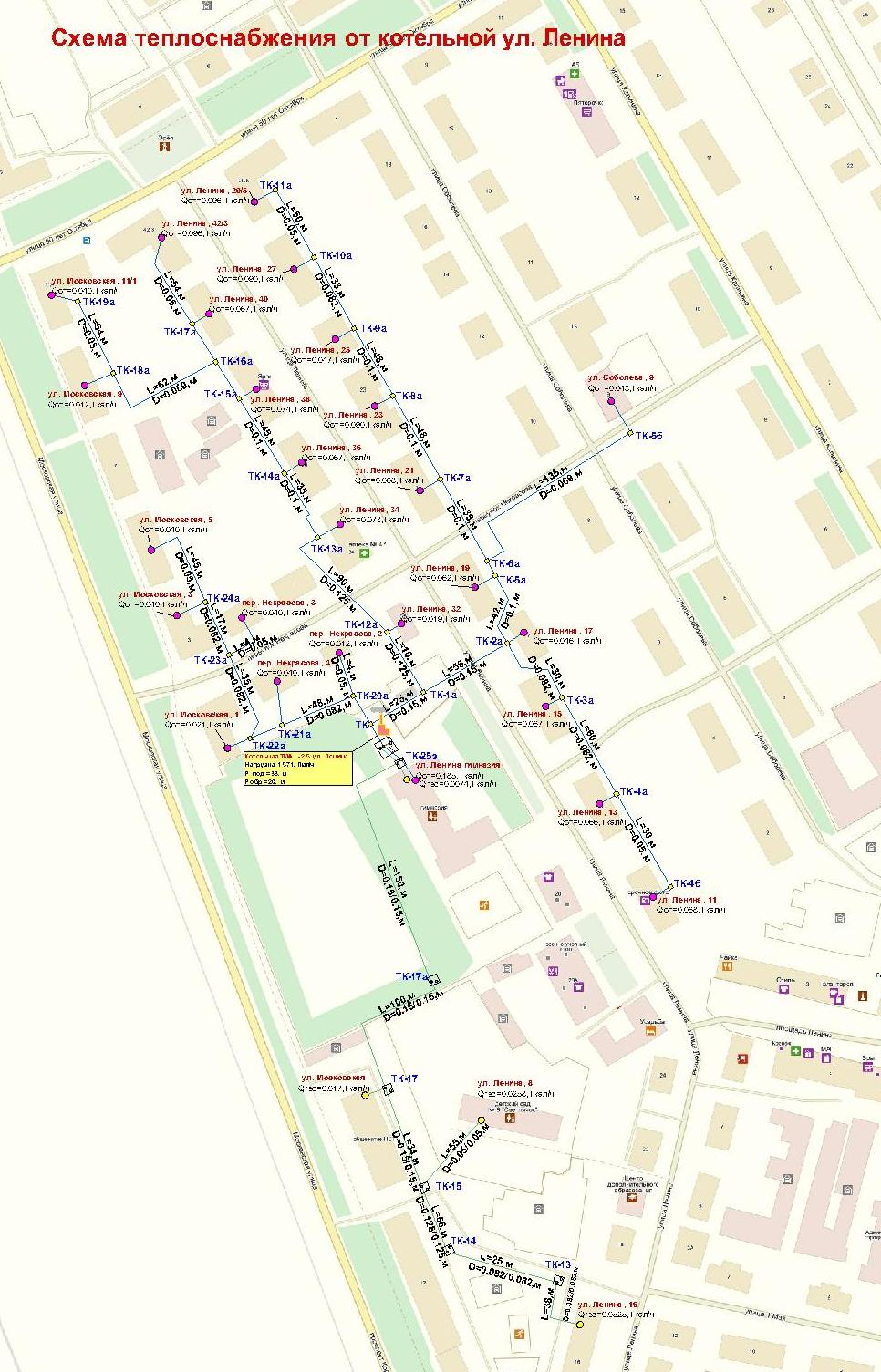 Приложение 2в) параметры тепловых сетей, включая год начала эксплуатации, тип изоляции, тип компенсирующих устройств, тип прокладки, краткую характеристику грунтов в местах прокладки с выделением наименее надежных участков, определением их материальной характеристики и подключенной тепловой нагрузки;Год начала эксплуатации - 1979 г.; 2-х трубная водяная от котельной до ЦТП, от ЦТП до потребителей (отопление) – 2-х трубная, до потребителей с ГВС – 4-х трубная (гимназия), от ЦТП 2-х трубная тепловая сеть на ГВС (общежитие ул. Московская, детский сад №9, жилой дом №16 ул. Ленина – отопленеие данных домов от котельной №6 ООО «НТЦ»;Способ прокладки - подземно-надземная;Тип изоляции - маты минераловатные толщиной 80 мм;Компенсирующие устройства -  П-образные компенсаторы;Грунты песчаные; Из общей протяженности сетей, в т. ч. отопление: -магистральные тепловые сети ООО «НТЦ» - 944 м,- муниципальные придомовые тепловые сети МП «ЖИЛКОМСЕРВИС»– 218 м,- сети ГВС ООО «НТЦ» - 514 м.Параметры тепловой сети по участкам (исходные данные) приведены в Приложении 3г) описание типов и количества секционирующей и регулирующей арматуры на тепловых сетях;Типы секционирующей и регулирующей арматуры на тепловых сетях комбинированныед) описание типов и строительных особенностей тепловых камер и павильонов;Тепловые камеры выполнены из сборного железобетона и кирпича размерами от 1,5×1,5 до 2,0×2,0 в плане и высотой (глубиной) 1,5 метра; диаметром 1,0 метр и высотой 1,0 метрПараметры и оборудование теплокамер в Приложении 4е) описание графиков регулирования отпуска тепла в тепловые сети с анализом их обоснованности;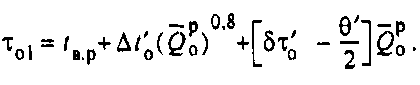 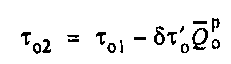 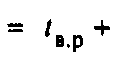 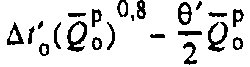 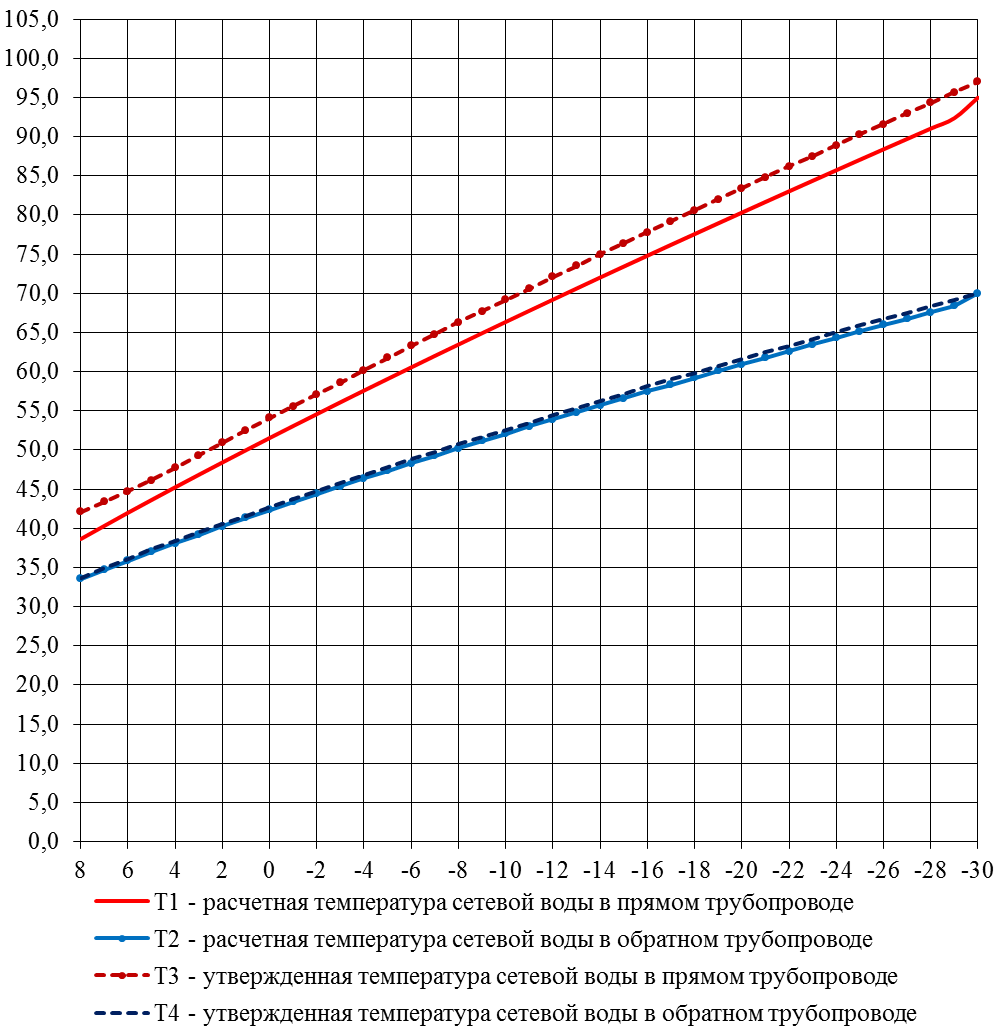 Исходные данные, таблицы, графики находятся в Приложении 5з) гидравлические режимы тепловых сетей и пьезометрические графики;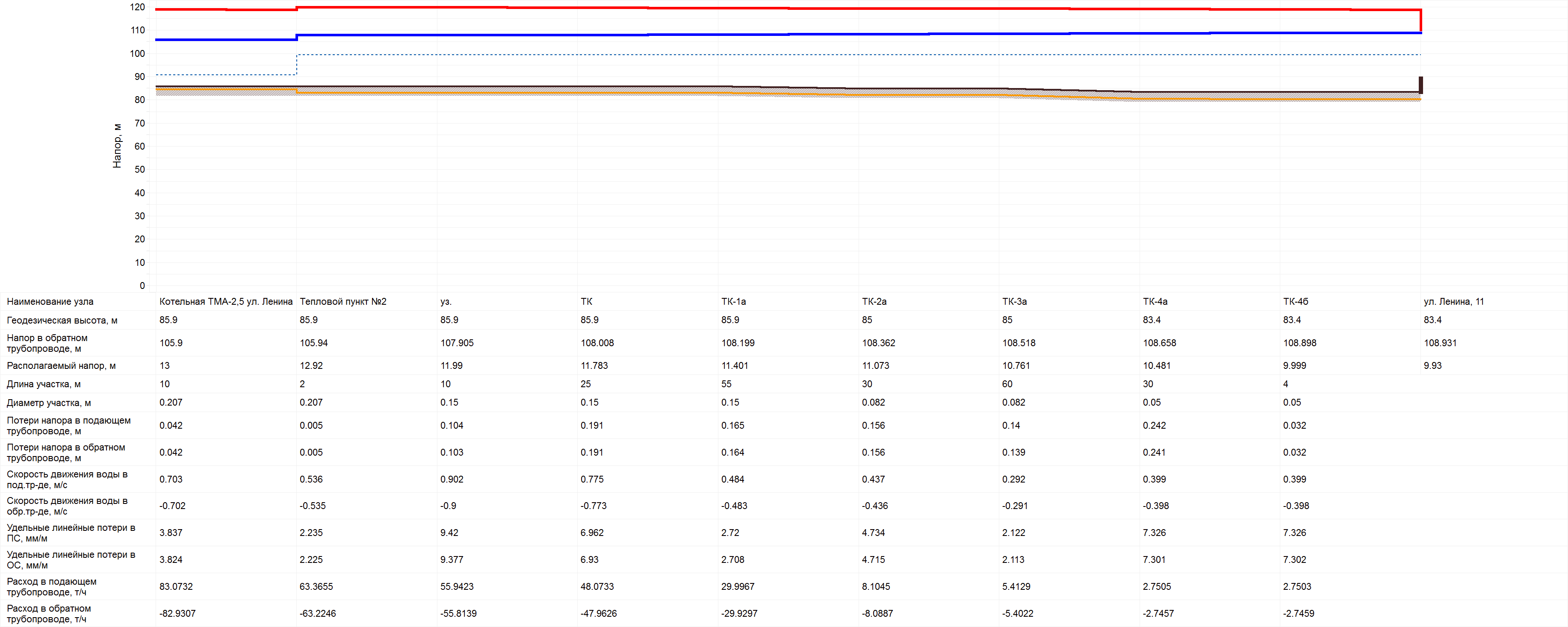 Гидравлические режимы тепловых сетей и пьезометрические графики  в Приложении 62. Котельная ТМА-2,5 ул. Почтовая2. Котельная ТМА-2,5 ул. ПочтоваяПоказателиОписание, значенияа) описание структуры тепловых сетей от каждого источника тепловой энергии, от магистральных выводов до центральных тепловых пунктов (если таковые имеются) или до ввода в жилой квартал или промышленный объект;Для системы теплоснабжения от котельной  ТМА-2,5 по ул. Почтовая принято качественное регулирование отпуска тепловой энергии. Расчетный температурный график – 95/70 оС при расчетной температуре наружного воздуха -31 оС. Котельная работает на ГВС домов по ул. Почтовая и ул. Трудовая. Есть ЦТП.В тепловом пункте № 1 по ул. Почтовая для увеличения располагаемого напора включен один циркуляционный насос. Тепловой пункт оборудован:     - запорной арматурой на подающих и обратных трубопроводах;     - показывающими приборами для измерения давления на подающем и обратном трубопроводах до входных задвижек, на каждом подающем трубопроводе после задвижек на распределительном коллекторе, на всасывающем и нагнетательном патрубках каждого насоса.Б) электронные и (или) бумажные карты (схемы) тепловых сетей в зонах действия источников тепловой энергии;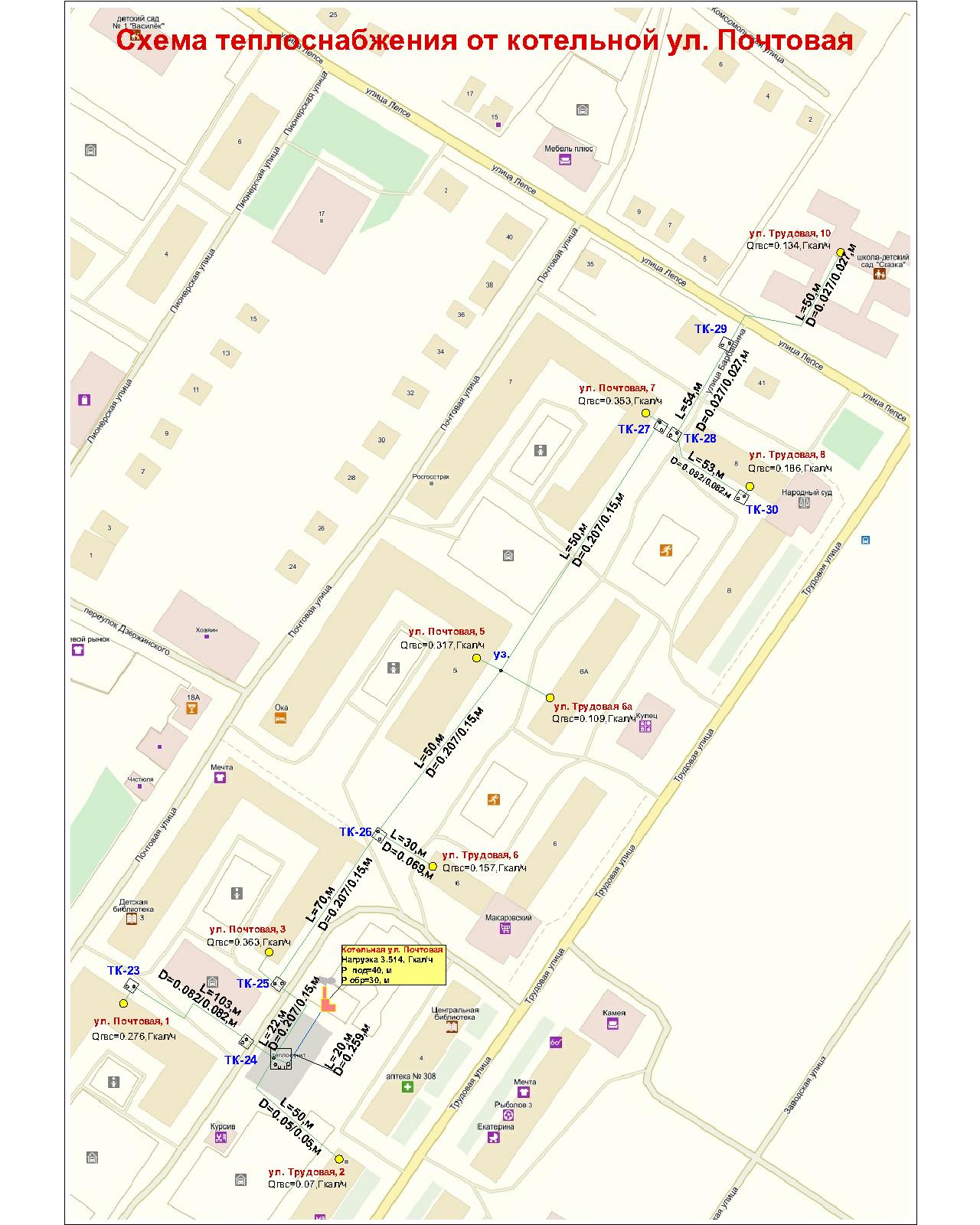 Приложение 2в) параметры тепловых сетей, включая год начала эксплуатации, тип изоляции, тип компенсирующих устройств, тип прокладки, краткую характеристику грунтов в местах прокладки с выделением наименее надежных участков, определением их материальной характеристики и подключенной тепловой нагрузки;Год начала эксплуатации - 1986 г.; 2-х трубная водяная от котельной до ЦТП, от ЦТП до потребителей (ГВС) – 2-х трубнаяСпособ прокладки - подземно-надземная;Тип изоляции - маты минераловатные толщиной 80 мм;Компенсирующие устройства -  П-образные компенсаторы;Грунты песчаные; Данные сети принадлежат ООО «НТЦ» на праве аренды.Параметры тепловой сети по участкам (исходные данные) приведены в Приложении 3г) описание типов и количества секционирующей и регулирующей арматуры на тепловых сетях;Типы секционирующей и регулирующей арматуры на тепловых сетях комбинированныед) описание типов и строительных особенностей тепловых камер и павильонов;Тепловые камеры выполнены из сборного железобетона и кирпича размерами от 1,0×1,0 до 2,0×2,0 в плане и высотой (глубиной) 1,5 метра; диаметром 1,0 метр и высотой 1,5 метраПараметры и оборудование теплокамер в Приложении 4е) описание графиков регулирования отпуска тепла в тепловые сети с анализом их обоснованности;Исходные данные, таблицы, графики находятся в Приложении 5з) гидравлические режимы тепловых сетей и пьезометрические графики;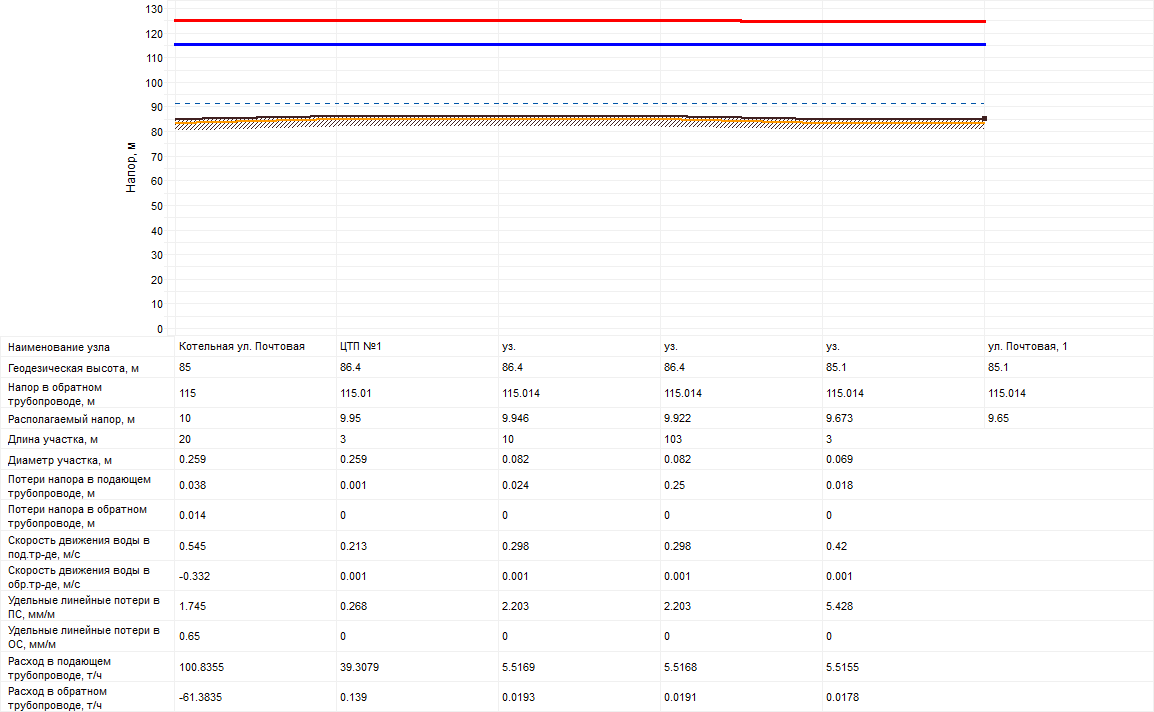 Гидравлические режимы тепловых сетей и пьезометрические графики  в 3. Котельная ул. Лепсе3. Котельная ул. ЛепсеПоказателиОписание, значенияа) описание структуры тепловых сетей от каждого источника тепловой энергии, от магистральных выводов до центральных тепловых пунктов (если таковые имеются) или до ввода в жилой квартал или промышленный объект;Для системы теплоснабжения от котельной  ТАУ-0,7 по ул. Лепсе принято качественное регулирование отпуска тепловой энергии. Расчетный температурный график – 95/70 оС при расчетной температуре наружного воздуха -31 оС. Котельная работает на отопление домов по ул. Лепсе.Б) электронные и (или) бумажные карты (схемы) тепловых сетей в зонах действия источников тепловой энергии;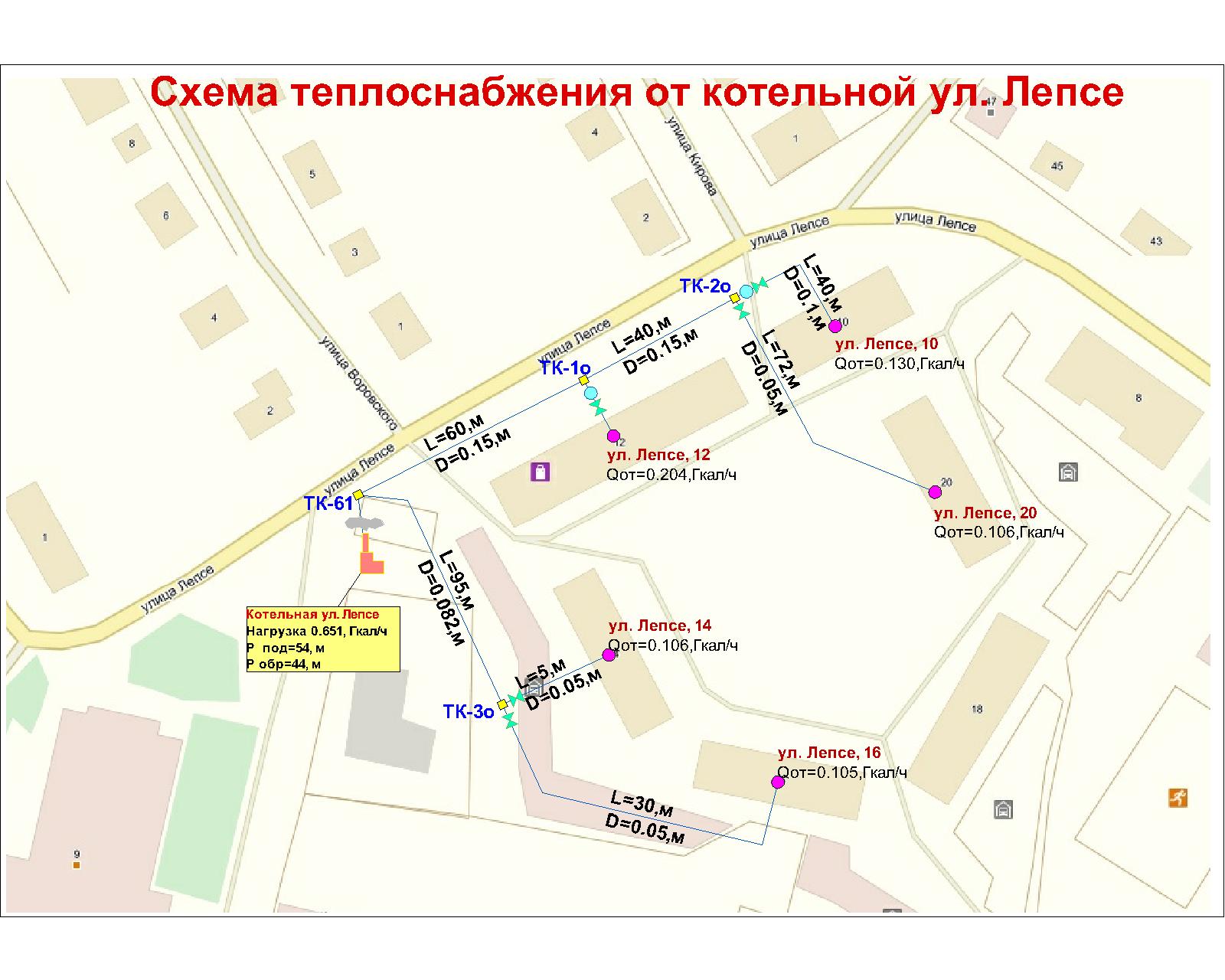 Приложение 2в) параметры тепловых сетей, включая год начала эксплуатации, тип изоляции, тип компенсирующих устройств, тип прокладки, краткую характеристику грунтов в местах прокладки с выделением наименее надежных участков, определением их материальной характеристики и подключенной тепловой нагрузки;Год начала эксплуатации - 1979 г.; 2-х трубная водяная от котельной до потребителей;Способ прокладки - подземно-надземная;Тип изоляции - маты минераловатные толщиной 80 мм;Компенсирующие устройства -  П-образные компенсаторы;Грунты песчаные; Из общей протяженности сетей:-сети ООО «НТЦ» - 215 м, - сети МП «Жилкомсервис» – 157 м. Параметры тепловой сети по участкам (исходные данные) приведены в Приложении 3г) описание типов и количества секционирующей и регулирующей арматуры на тепловых сетях;Типы секционирующей и регулирующей арматуры на тепловых сетях комбинированныед) описание типов и строительных особенностей тепловых камер и павильонов;Тепловые камеры выполнены из сборного железобетона и кирпича размерами от 1,0×1,0 до 1,0×1,5 в плане и высотой (глубиной) 1,0 метр Параметры и оборудование теплокамер в Приложении 4е) описание графиков регулирования отпуска тепла в тепловые сети с анализом их обоснованности;Исходные данные, таблицы, графики находятся в Приложении 5з) гидравлические режимы тепловых сетей и пьезометрические графики;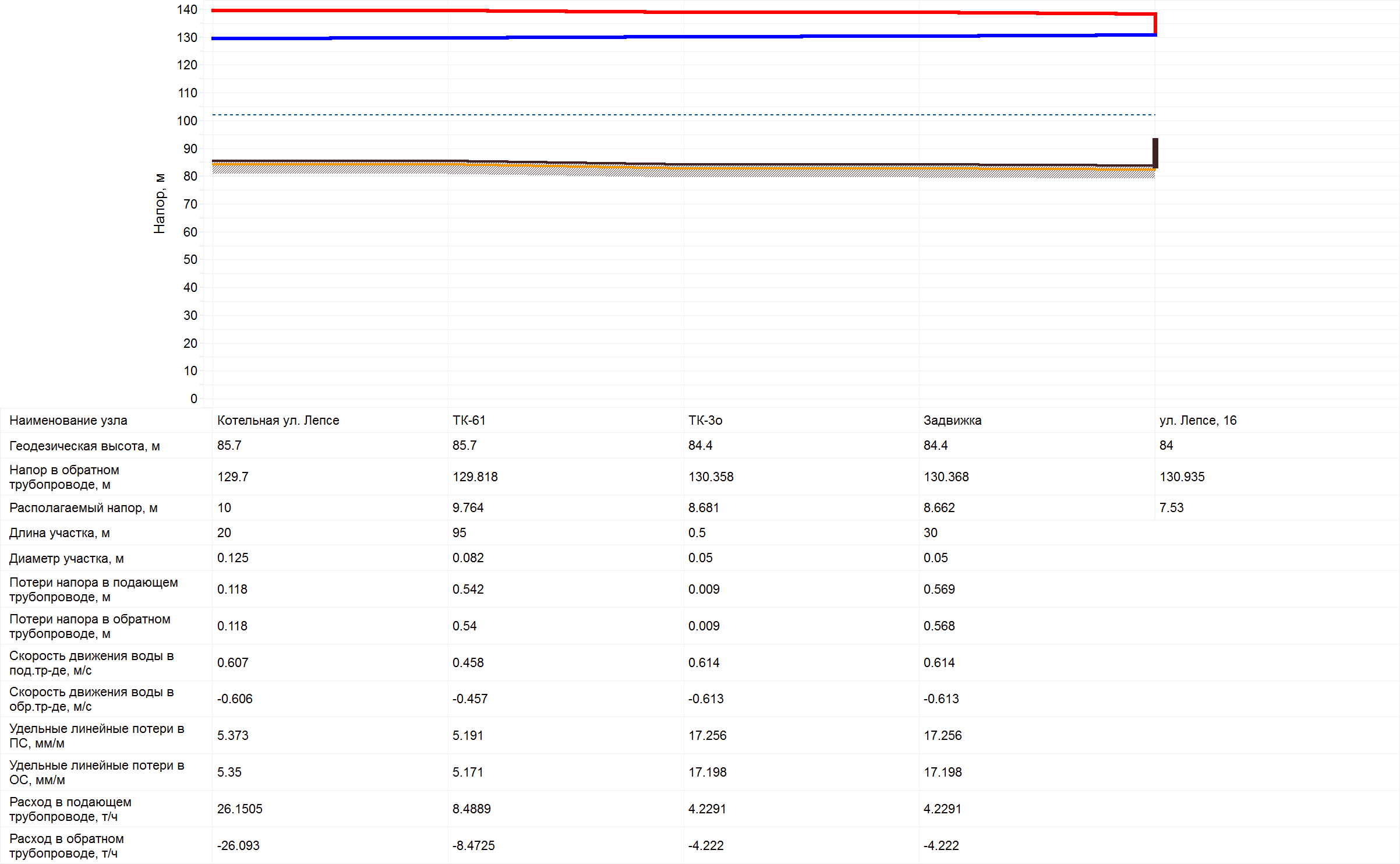 Гидравлические режимы тепловых сетей и пьезометрические графики  в Приложении 64. Котельная городской бани4. Котельная городской баниПоказателиОписание, значенияа) описание структуры тепловых сетей от каждого источника тепловой энергии, от магистральных выводов до центральных тепловых пунктов (если таковые имеются) или до ввода в жилой квартал или промышленный объект;Для системы теплоснабжения от котельной  городской бани принято качественное регулирование отпуска тепловой энергии. Расчетный температурный график – 95/70 оС при расчетной температуре наружного воздуха -31 оС. Котельная работает на отопление домов по ул. Пионерская, школы и детского сада по ул. Лепсе; отопление и вентиляцию городской бани.Б) электронные и (или) бумажные карты (схемы) тепловых сетей в зонах действия источников тепловой энергии;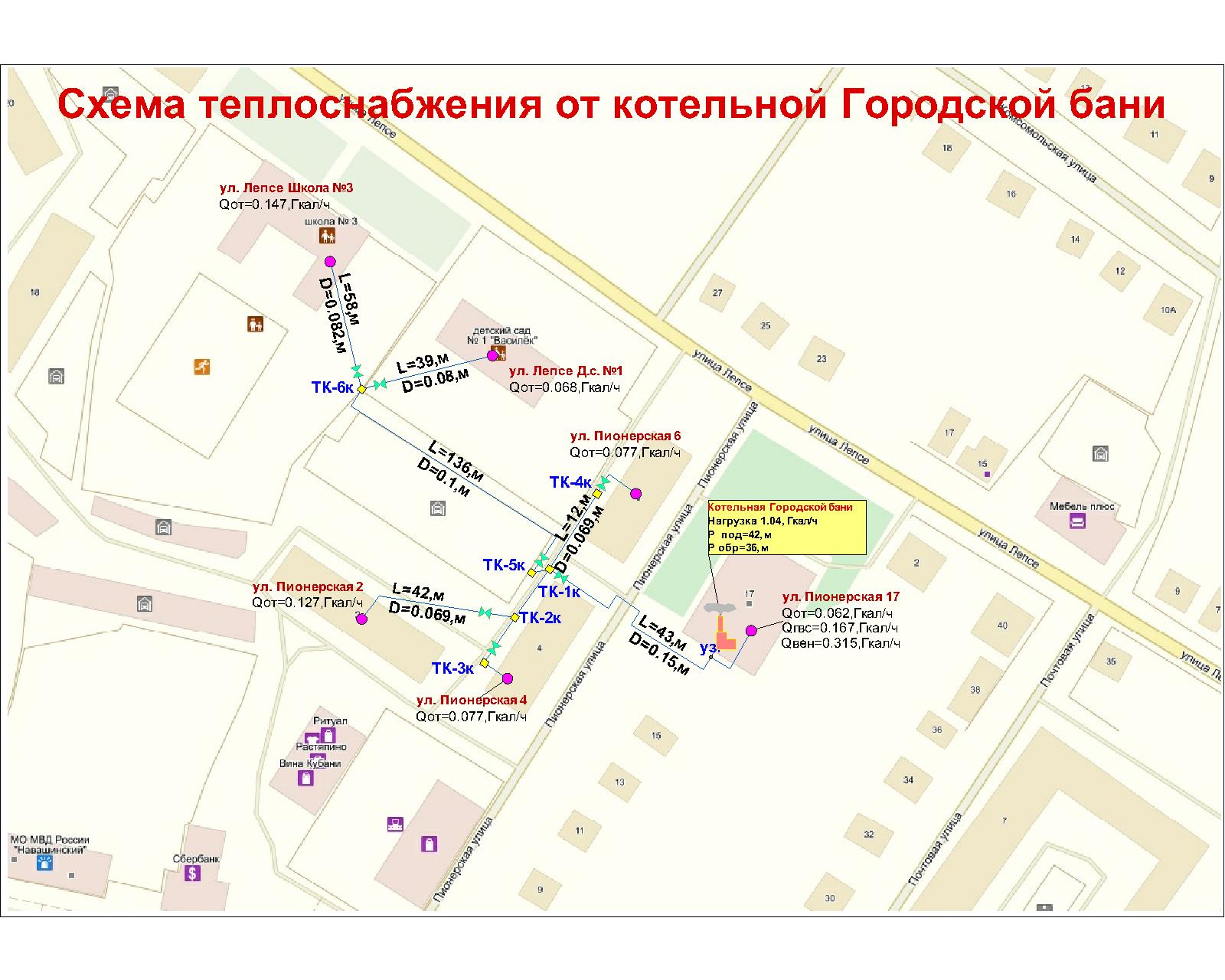 Приложение 2в) параметры тепловых сетей, включая год начала эксплуатации, тип изоляции, тип компенсирующих устройств, тип прокладки, краткую характеристику грунтов в местах прокладки с выделением наименее надежных участков, определением их материальной характеристики и подключенной тепловой нагрузки;Год начала эксплуатации - 1979 г.; 2-х трубная водяная от котельной до потребителей;Способ прокладки - подземно-надземная;Тип изоляции - маты минераловатные толщиной 80 мм;Компенсирующие устройства -  П-образные компенсаторы;Грунты песчаные; и с паровым котлом НР-18, мощностью 1,2 МВт.Из общей протяженности сетей:- сети ООО «НТЦ»- 213 м, сети МП «Жилкомсервис» - 54 м.Параметры тепловой сети по участкам (исходные данные) приведены в Приложении 3г) описание типов и количества секционирующей и регулирующей арматуры на тепловых сетях;Типы секционирующей и регулирующей арматуры на тепловых сетях комбинированныед) описание типов и строительных особенностей тепловых камер и павильонов;Тепловые камеры выполнены из сборного железобетона и кирпича размерами от 1,0×1,0 до 2,0×2,0 в плане и высотой (глубиной) от 1,0 до 1,5 метра; диаметром 1,0 метр и высотой 1,0 метрПараметры и оборудование теплокамер в Приложении 4е) описание графиков регулирования отпуска тепла в тепловые сети с анализом их обоснованности;Исходные данные, таблицы, графики находятся в Приложении 5з) гидравлические режимы тепловых сетей и пьезометрические графики;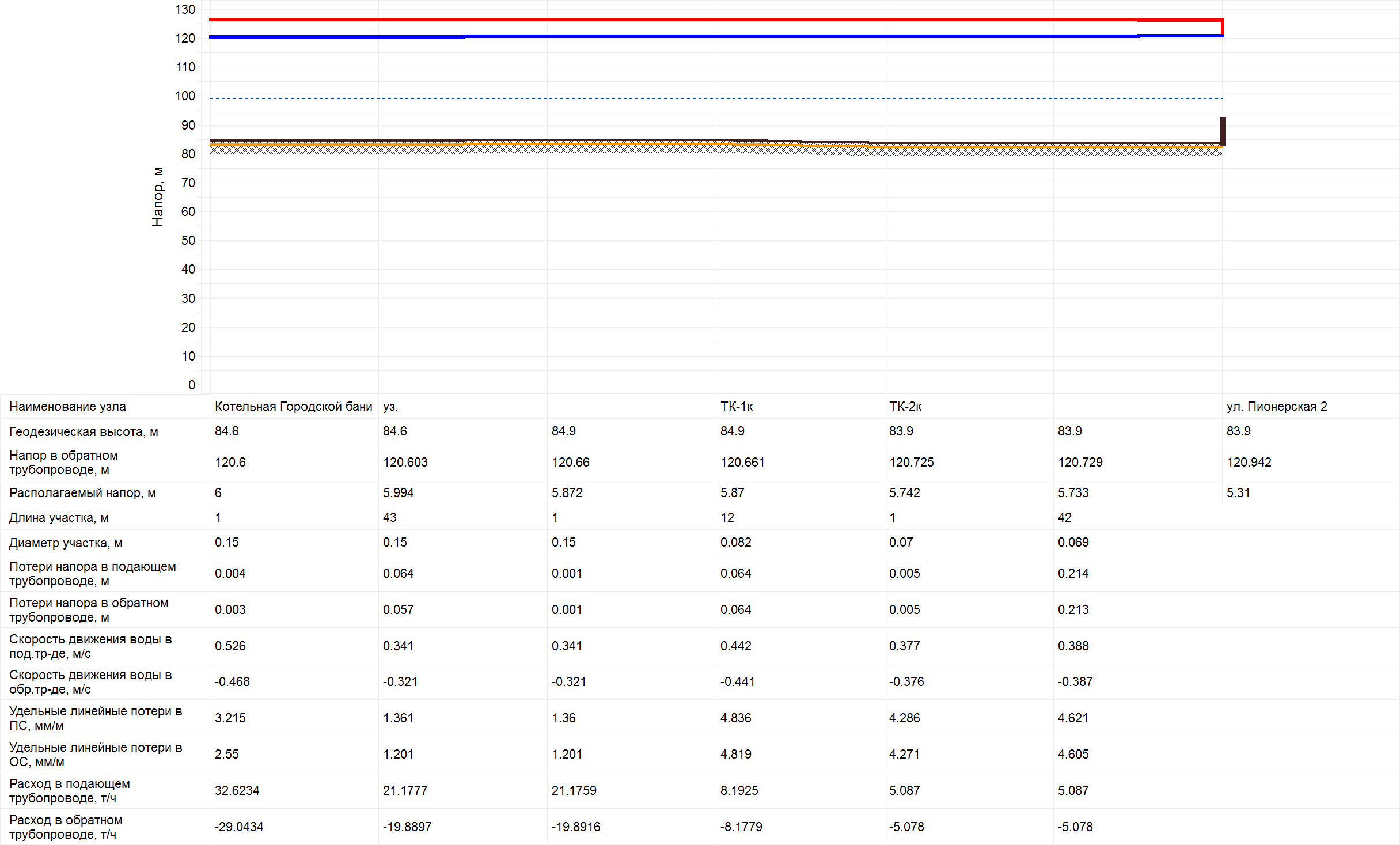 Гидравлические режимы тепловых сетей и пьезометрические графики  в Приложении 65. Котельная №55. Котельная №5ПоказателиОписание, значенияа) описание структуры тепловых сетей от каждого источника тепловой энергии, от магистральных выводов до центральных тепловых пунктов (если таковые имеются) или до ввода в жилой квартал или промышленный объект;Для системы теплоснабжения от котельной  №5 Калининского микрорайона принято качественное регулирование отпуска тепловой энергии. Расчетный температурный график – 95/70 оС при расчетной температуре наружного воздуха -31 оС. Котельная работает на отопление домов Калининского микрорайона; ГВС жилого дома и детского сада.Б) электронные и (или) бумажные карты (схемы) тепловых сетей в зонах действия источников тепловой энергии;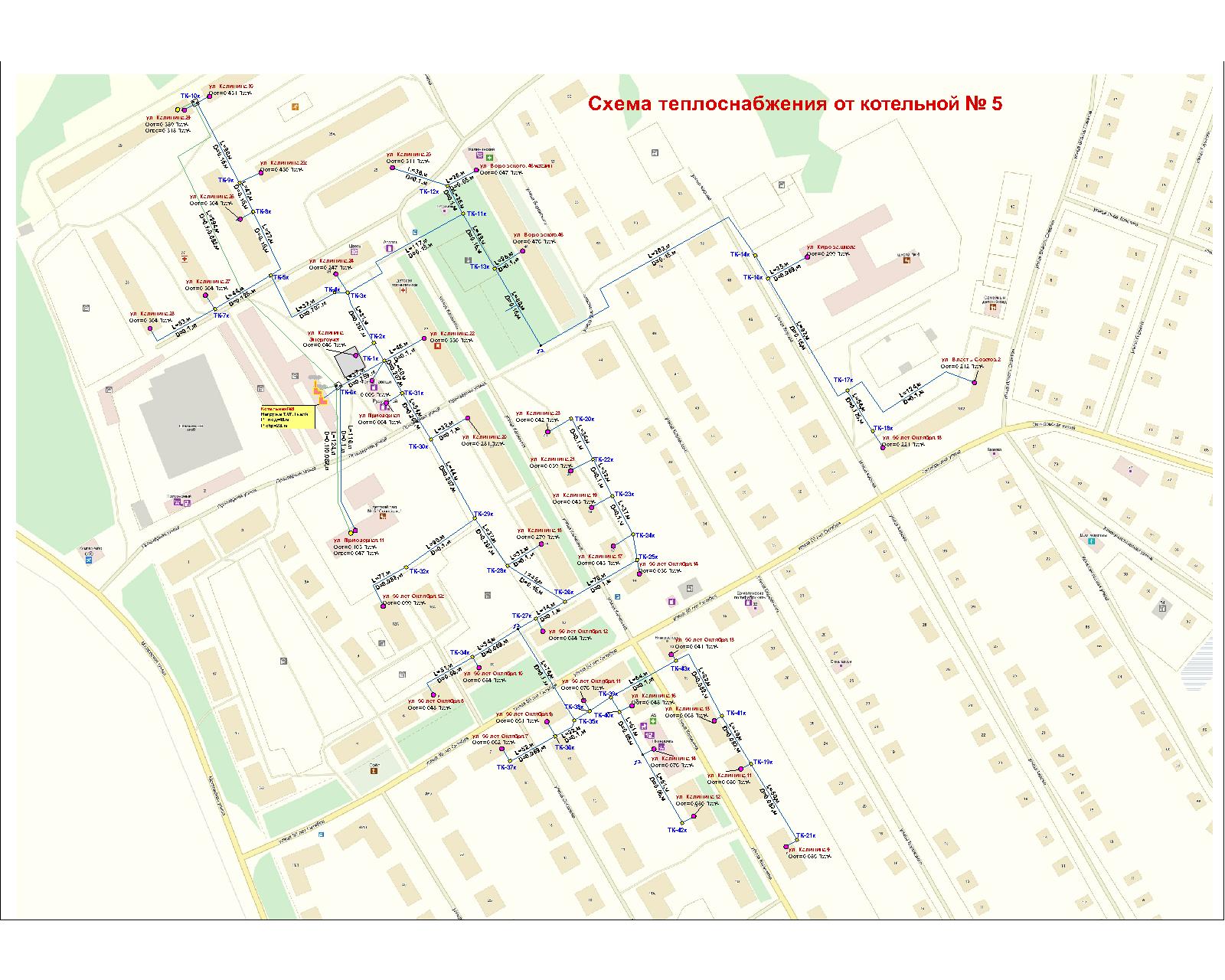 Приложение 2в) параметры тепловых сетей, включая год начала эксплуатации, тип изоляции, тип компенсирующих устройств, тип прокладки, краткую характеристику грунтов в местах прокладки с выделением наименее надежных участков, определением их материальной характеристики и подключенной тепловой нагрузки;Год начала эксплуатации - 1968 г.; 2-х трубная (отопление) и 4-х трубная (отопление и ГВС) водяная от котельной до потребителей;Способ прокладки - подземно-надземная;Тип изоляции - маты минераловатные толщиной 80 мм;Компенсирующие устройства -  П-образные компенсаторы;Грунты песчаные; Из общей протяженности сетей:- сети ГВС ООО «НТЦ»- 509 м, сети МП «Жилкомсервис» - 2918 м.Параметры тепловой сети по участкам (исходные данные) приведены в Приложении 3г) описание типов и количества секционирующей и регулирующей арматуры на тепловых сетях;Типы секционирующей и регулирующей арматуры на тепловых сетях комбинированныед) описание типов и строительных особенностей тепловых камер и павильонов;Тепловые камеры выполнены из сборного железобетона и кирпича размерами от 0,8×0,8 до 6,0×3,6 в плане и высотой (глубиной) от 0,5 до 2,5 метра; диаметром от 1,0 до 1,5 метра и высотой от 1,0 до 1,8 метраПараметры и оборудование теплокамер в Приложении 4е) описание графиков регулирования отпуска тепла в тепловые сети с анализом их обоснованности;Исходные данные, таблицы, графики находятся в Приложении 5з) гидравлические режимы тепловых сетей и пьезометрические графики;Гидравлические режимы тепловых сетей и пьезометрические графики  в Приложении 66. Котельная ул. Проезжая, д.46. Котельная ул. Проезжая, д.4ПоказателиОписание, значенияа) описание структуры тепловых сетей от каждого источника тепловой энергии, от магистральных выводов до центральных тепловых пунктов (если таковые имеются) или до ввода в жилой квартал или промышленный объект;Для системы теплоснабжения от котельной,  переданной на праве аренды ООО «НТЦ»,  принято качественное регулирование отпуска тепловой энергии. Расчетный температурный график – 95/70 оС при расчетной температуре наружного воздуха -31 оС. Котельная работает на отопление домов центральной части города. Б) электронные и (или) бумажные карты (схемы) тепловых сетей в зонах действия источников тепловой энергии;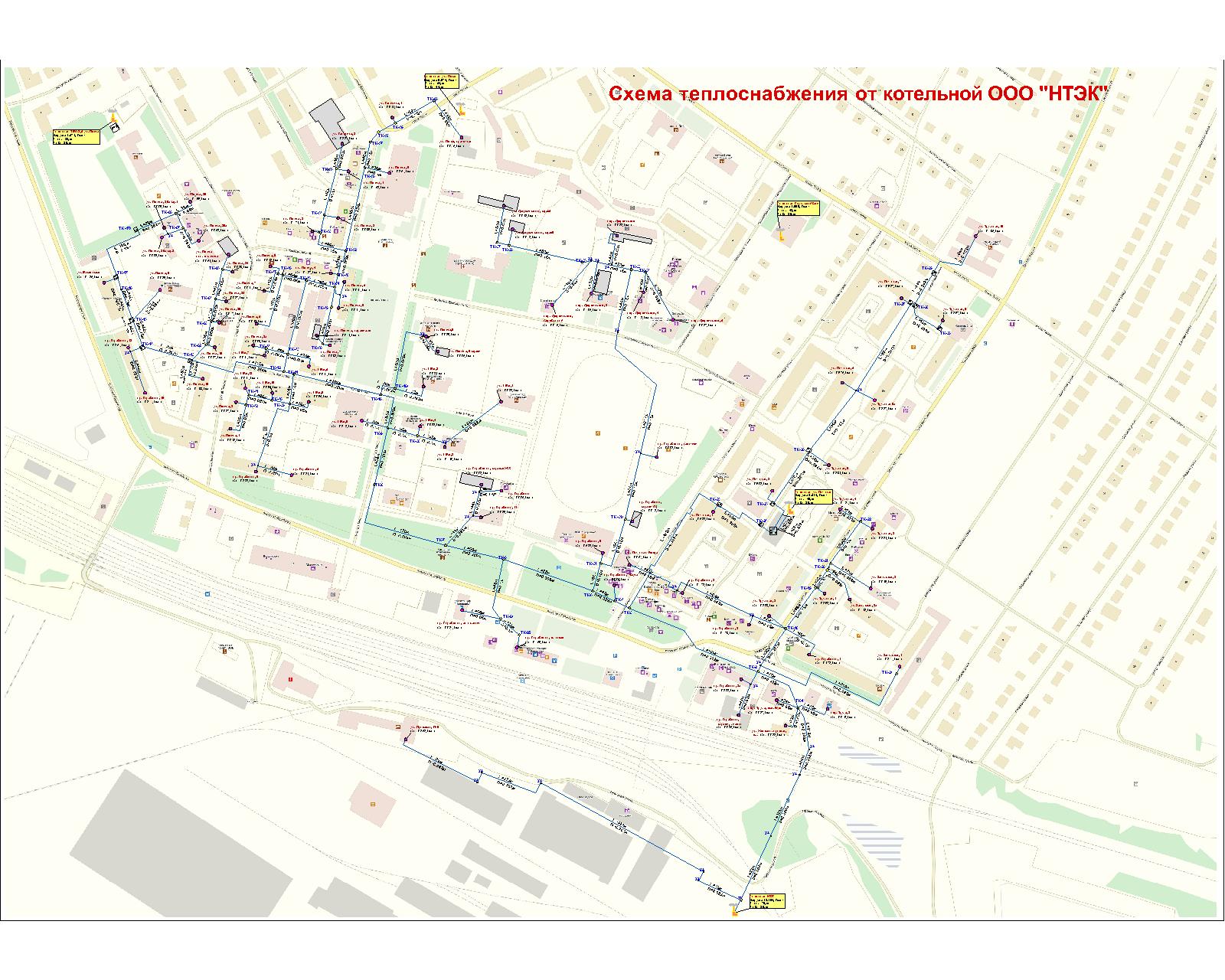 Приложение 2в) параметры тепловых сетей, включая год начала эксплуатации, тип изоляции, тип компенсирующих устройств, тип прокладки, краткую характеристику грунтов в местах прокладки с выделением наименее надежных участков, определением их материальной характеристики и подключенной тепловой нагрузки;Год начала эксплуатации - 1979 г.; 2-х трубная;Способ прокладки - подземно-надземная;Тип изоляции - маты минераловатные толщиной 80 мм, пенополиуретан толщиной 50 мм;Компенсирующие устройства -  П-образные компенсаторы;Грунты песчаные; Из общей протяженности сетей:- сети ООО «НТЦ»- 5222 м, сети МП «Жилкомсервис» - 1021 м.Параметры тепловой сети по участкам (исходные данные) приведены в Приложении 3г) описание типов и количества секционирующей и регулирующей арматуры на тепловых сетях;Типы секционирующей и регулирующей арматуры на тепловых сетях комбинированныед) описание типов и строительных особенностей тепловых камер и павильонов;Тепловые камеры выполнены из сборного железобетона и кирпича размерами от 1,0×1,0 до 3,0×3,0 в плане и высотой (глубиной) от 1,0 до 3,0 метра; диаметром от 1,0 до 1,2 метра и высотой 1,0 метрПараметры и оборудование теплокамер в Приложении 4е) описание графиков регулирования отпуска тепла в тепловые сети с анализом их обоснованности;Исходные данные, таблицы, графики находятся в Приложении 5з) гидравлические режимы тепловых сетей и пьезометрические графики;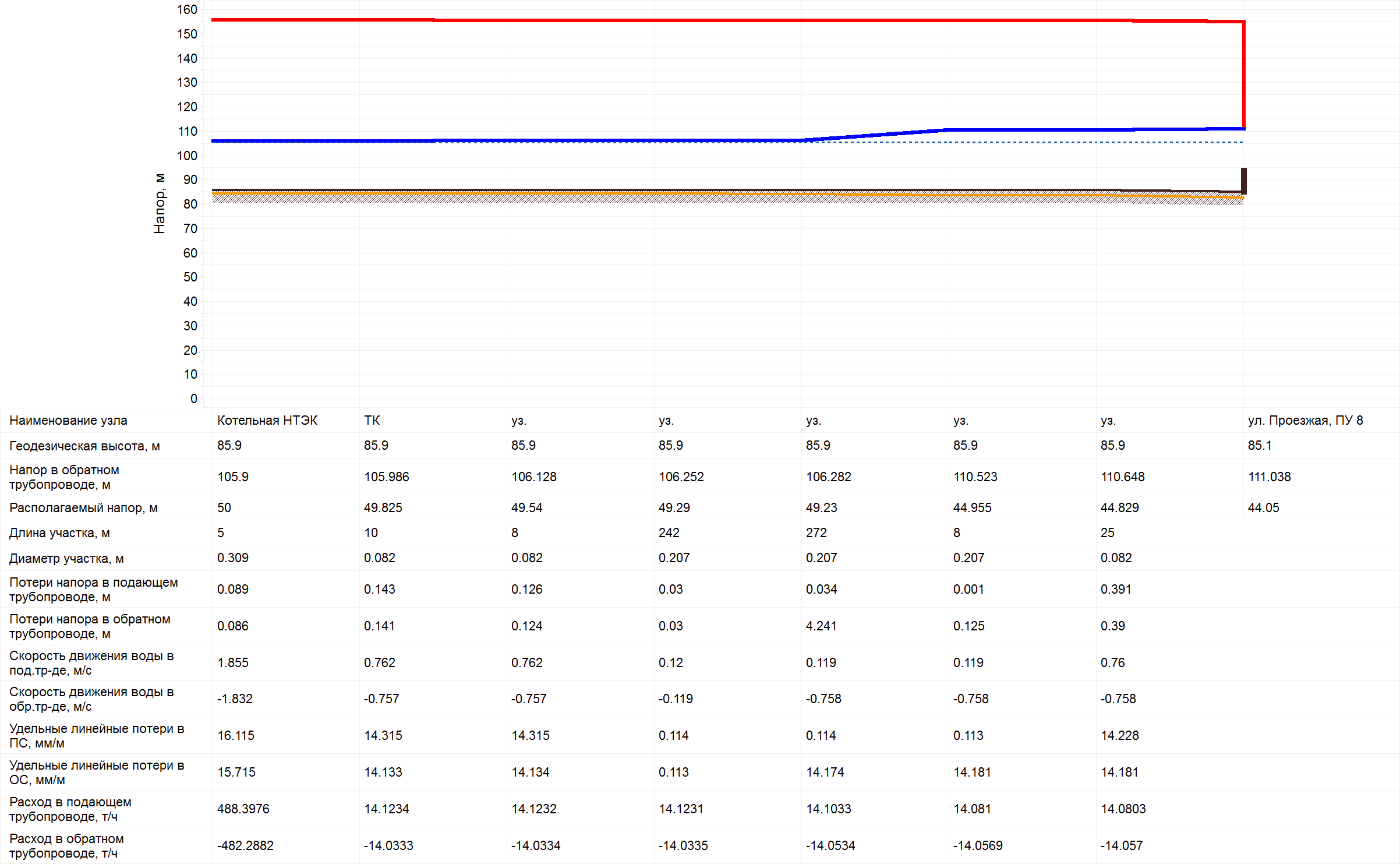 Гидравлические режимы тепловых сетей и пьезометрические графики  в Приложении 67. Котельная АО «НЗСМ»7. Котельная АО «НЗСМ»ПоказателиОписание, значенияа) описание структуры тепловых сетей от каждого источника тепловой энергии, от магистральных выводов до центральных тепловых пунктов (если таковые имеются) или до ввода в жилой квартал или промышленный объект;Для системы теплоснабжения от котельной  АО «НЗСМ»  принято качественное регулирование отпуска тепловой энергии. Расчетный температурный график – 95/70 оС при расчетной температуре наружного воздуха -31 оС. Котельная работает на теплоснабжение зданий и корпусов завода АО «НЗСМ», а также на отопление домов п. Силикатный. Б) электронные и (или) бумажные карты (схемы) тепловых сетей в зонах действия источников тепловой энергии;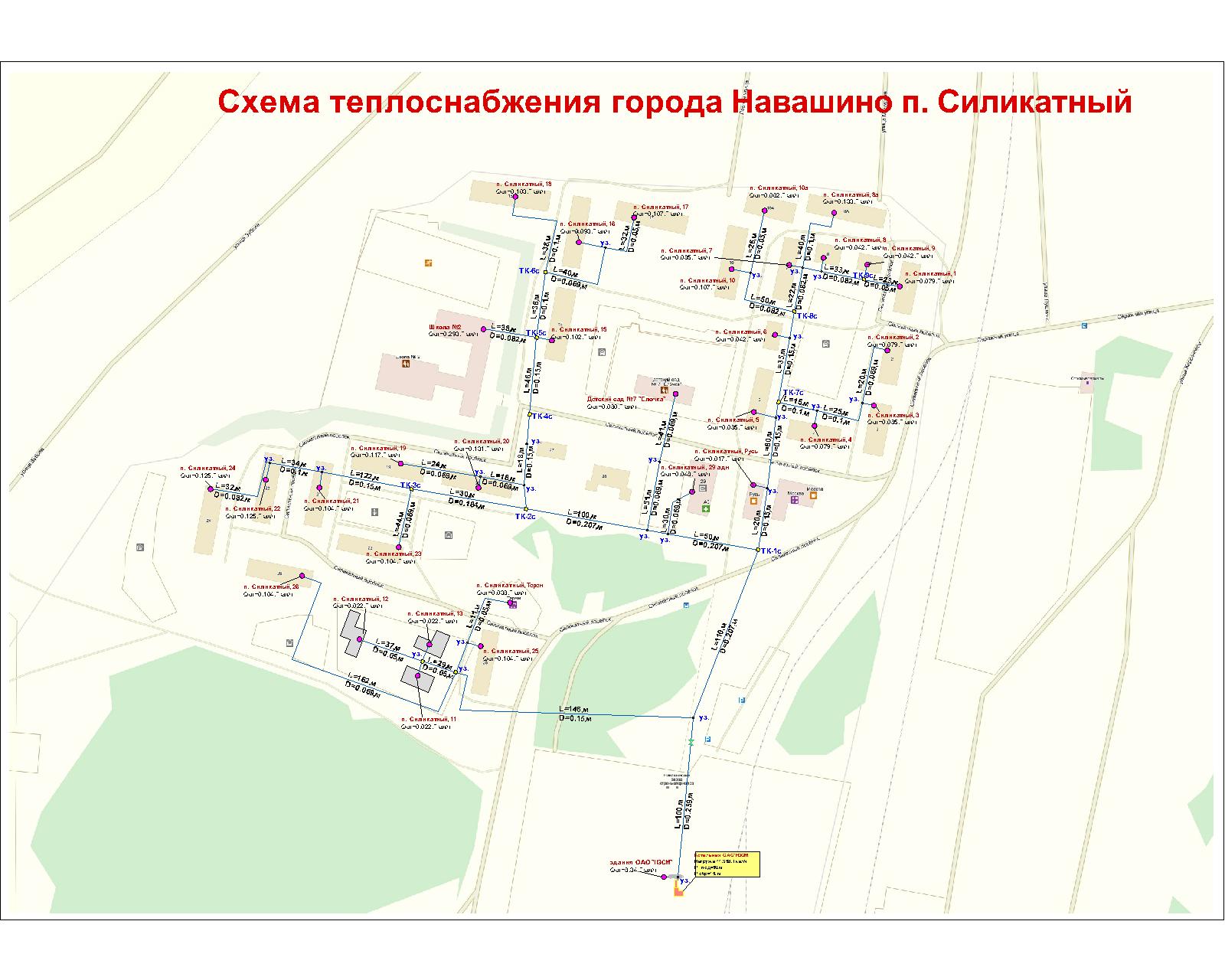 Приложение 2в) параметры тепловых сетей, включая год начала эксплуатации, тип изоляции, тип компенсирующих устройств, тип прокладки, краткую характеристику грунтов в местах прокладки с выделением наименее надежных участков, определением их материальной характеристики и подключенной тепловой нагрузки;Год начала эксплуатации – 1961-94 гг.; 2-х трубная;Способ прокладки - подземно-надземная;Тип изоляции - маты минераловатные толщиной 80 мм;Компенсирующие устройства -  П-образные компенсаторы;Грунты песчаные; Параметры тепловой сети по участкам (исходные данные) приведены в Приложении 3г) описание типов и количества секционирующей и регулирующей арматуры на тепловых сетях;Типы секционирующей и регулирующей арматуры на тепловых сетях комбинированныед) описание типов и строительных особенностей тепловых камер и павильонов;Тепловые камеры выполнены из сборного железобетона и кирпичае) описание графиков регулирования отпуска тепла в тепловые сети с анализом их обоснованности;Исходные данные, таблицы, графики находятся в Приложении 5з) гидравлические режимы тепловых сетей и пьезометрические графики;Гидравлические режимы тепловых сетей и пьезометрические графики  в Приложении 6Наименование объектаАдресТемпература внутри помещения, °СКол-во этажейВысота здания, мТепловая нагрузкаТепловая нагрузкаТепловая нагрузкаТепловая нагрузкаИсточник теплоснабженияНаименование объектаАдресТемпература внутри помещения, °СКол-во этажейВысота здания, мОтопление, Гкал/чГВС, Гкал/чВентиляция, Гкал/чВсегоИсточник теплоснабженияОВОпер. Труда, 318130,01630,016ООО «НТЦ»Магазин Ритмпер. Труда15130,03780,038ООО «НТЦ»ж/домул. Железнодорожная18130,02320,023ООО «НТЦ»ПУ 8ул. Проезжая, ПУ 816390,35200,352ООО «НТЦ»Почта, "ВолгаТелеком"пр. Корабелов, 2а18390,38870,389ООО «НТЦ»За почтой гаражипр. Корабелов10130,02580,026ООО «НТЦ»ж/дом, судебные приставыпр. Корабелов, 118513,80,47800,478ООО «НТЦ»ж/дом, магазиныпр. Корабелов, 2185150,17970,180ООО «НТЦ»ж/дом, магазиныпр. Корабелов, 3185150,17800,178ООО «НТЦ»ж/домул. Заводская, 1185150,21150,212ООО «НТЦ»ж/домул. Заводская, 2а1858,30,14270,143ООО «НТЦ»Пенсионный фондул. Заводская, 218130,04640,046ООО «НТЦ»ж/домул. Трудовая, 118515,80,26830,268ООО «НТЦ»Общежитиеул. Трудовая, 2185150,20980,0710,280ООО «НТЦ», Кот. ул. Почтоваяж/дом, магазиныул. Трудовая, 3185140,23470,235ООО «НТЦ»ж/дом, библиотека, аптекаул. Трудовая, 418514,350,18140,181ООО «НТЦ»ж/домул. Трудовая, 618513,60,29490,1560,451ООО «НТЦ», Кот. ул. Почтоваяж/домул. Трудовая, 6а18513,10,22790,1090,337ООО «НТЦ»,Кот. ул. Почтоваяж/домул. Трудовая, 818513,60,36720,1860,553ООО «НТЦ», Кот. ул. Почтоваяж/дом, ЗАОул. Почтовая, 1185140,52880,2760,805ООО «НТЦ», Кот. ул. Почтоваяж/домул. Почтовая, 3185140,60800,3630,971ООО «НТЦ», Кот. ул. Почтоваяж/дом, Окаул. Почтовая, 5185150,67580,3170,993ООО «НТЦ», Кот. ул. Почтоваяж/дом, Казначейство, Росгосстрахул. Почтовая, 7185150,63720,3530,990ООО «НТЦ», Кот. ул. ПочтоваяШкола-д/с Сказкаул. Трудовая, 1020260,19520,1340,329ООО «НТЦ», Кот. ул. Почтоваямагазин Венераул. Почтовая15260,05160,052ООО «НТЦ»магазин Фаунапр. Корабелов15130,00520,005ООО «НТЦ»ФОЦ "Здоровье"пр. Корабелов, 818260,52280,2150,738ООО «НТЦ»Гаражи ФОЦ "Здоровье"пр. Корабелов10130,01380,014ООО «НТЦ»Стадионпр. Корабелов18130,00320,003ООО «НТЦ»Саровбизнесбанк, налоговая, энергосбыт, адвокатыпер. Дзержинского, 518260,08770,088ООО «НТЦ»Сбербанкпер. Дзержинского, 418260,11260,113ООО «НТЦ»МО МВД России по Навашинопер. Дзержинского, 318390,10580,106ООО «НТЦ»за МВД 1пер. Дзержинского гараж МВД18130,03270,033ООО «НТЦ»Серебряный дождьпер. Дзержинского15130,01500,015ООО «НТЦ»Гараж 6пер. Дзержинского гараж10130,01810,018ООО «НТЦ»Гараж 5пер. Дзержинского гараж10130,04240,042ООО «НТЦ»Автостанцияпр. Корабелов18130,03100,031ООО «НТЦ»Вокзалпр. Корабелов18380,15650,157ООО «НТЦ»МУП ЖКХ, МУП "Гранд-Ритуал", НКС,ЖЭКпр. Корабелов, 1118260,08600,086ООО «НТЦ»за МУП ЖКХ гаражпр. Корабелов10130,00340,003ООО «НТЦ»ЖКХ "Екатерина" Гаммапр. Корабелов18130,00520,005ООО «НТЦ»Дом детского творчестваул. 1 Мая,618370,31210,312ООО «НТЦ»Центр соц. Обслуживанияул. 1 Мая,418130,02840,028ООО «НТЦ»Детский дом "Радуга"ул. 1 Мая, 220260,14010,140ООО «НТЦ»Детский сад №6ул. 1 Мая, 120260,08340,083ООО «НТЦ»Детский сад №8ул. 1 Мая, 320260,08000,080ООО «НТЦ»ж/домул. 1 Мая, 518260,04130,041ООО «НТЦ»ж/домул. 1 Мая, 718260,04130,041ООО «НТЦ»ж/домул. 1 Мая, 818260,06530,065ООО «НТЦ»ж/домул. 1 Мая, 1018260,06530,065ООО «НТЦ»ж/домул. 1 Мая, 1218260,04130,041ООО «НТЦ»ж/домпр. Корабелов, 518260,02490,025ООО «НТЦ»ж/домпр. Корабелов, 9185140,22360,224ООО «НТЦ»ж/домул. Ленина, 118260,04210,042ООО «НТЦ»ж/дом, магазиныул. Ленина, 318260,03780,038ООО «НТЦ»ж/домул. Ленина, 3а18130,00950,010ООО «НТЦ»ж/домул. Ленина, 518260,04210,042ООО «НТЦ»ж/домул. Ленина, 718260,04130,041ООО «НТЦ»ж/домул. Ленина, 918260,04210,042ООО «НТЦ»Детская школа искусствпл. Ленина,818260,08600,086ООО «НТЦ»ж/дом, регистрация кадастра, Почта Росиипл. Ленина, 1185150,15390,154ООО «НТЦ»ж/дом, магазиныпл. Ленина, 2185150,09630,096ООО «НТЦ»ж/дом, ресторан, магазиныпл. Ленина, 3185150,17450,175ООО «НТЦ»ж/дом, магазиныпл. Ленина, 418390,12730,127ООО «НТЦ»ж/домпл. Ленина, 518260,04130,041ООО «НТЦ»ж/домпл. Ленина, 618260,04130,041ООО «НТЦ»Дом культуры, Управление культурыпл. Ленина, 916260,35170,352ООО «НТЦ»Администрация города и района, Управление финансовпл. Ленина, 718260,09200,092ООО «НТЦ»гараж администрациипл. Ленина10130,01460,015ООО «НТЦ»ж/домул. Калинина, 118260,04470,045ООО «НТЦ»Навашинский судомехонический колледжул. Калинина, 2164120,28120,281ООО «НТЦ»Прачечная (бывш.)ул. Лепсе18130,01540,015ООО «НТЦ»ж/домул. Ленина, 1618260,19900,199ООО «НТЦ»ж/домул. Ленина, 1818260,03700,037ООО «НТЦ»Центр доп. образованияул. Ленина, 2018260,01720,017ООО «НТЦ»ж/домул. Ленина, 2418260,03960,040ООО «НТЦ»Новая гостиницаул. Ленина18311,80,05400,054ООО «НТЦ»ж/дом, учрежденияул. Ленина, 2818260,16600,166ООО «НТЦ»ж/дом, Луч, фирмыул. Ленина, 28а18260,05330,053ООО «НТЦ»Гараж 1ул. Ленина, 28а10130,00650,007ООО «НТЦ»Гараж 2ул. Ленина, 28а10130,00650,007ООО «НТЦ»ж/дом, "Олимпиец"пр. Корабелов, 10185150,31120,311ООО «НТЦ»ж/домпр. Корабелов, 1218514,30,25190,252ООО «НТЦ»Детский сад №9ул. Ленина, 820260,08600,086ООО «НТЦ»Общежитие НСТул. Московская18390,13500,135ООО «НТЦ»Школа №316390,1480,0150,163Котельная городской баниДетский сад №1 "Василек"20260,0680,0470,115Котельная городской баниж /домул. Пионерская 21838,10,1270,127Котельная городской баниж /домул. Пионерская 418260,0770,077Котельная городской баниж /домул. Пионерская 618260,0770,077Котельная городской банигородская баняул. Пионерская 1725130,0630,1130,304710,481Котельная городской баниж /домул. Лепсе, 1418390,1070,107Котельная ТАУ-0,7ж /домул. Лепсе, 1618390,1060,106Котельная ТАУ-0,7ж /домул. Лепсе, 1218411,550,2050,205Котельная ТАУ-0,7ж /домул. Лепсе, 1018412,80,1300,130Котельная ТАУ-0,7ж /домул. Лепсе, 201838,10,1070,107Котельная ТАУ-0,7Тепловой пункт №2ул. Ленина18130,0350,035Котельная ТМА-2,5Гимназияул. Ленина16390,1860,0080,193Котельная ТМА-2,5ж /домул. Ленина, 1118260,0690,069Котельная ТМА-2,5ж /домул. Ленина, 1318260,0660,066Котельная ТМА-2,5ж /домул. Ленина, 1518260,0670,067Котельная ТМА-2,5ж /домул. Ленина, 1718260,0460,046Котельная ТМА-2,5ж /домул. Ленина, 1918260,0630,063Котельная ТМА-2,5ж /домул. Ленина, 2118260,0690,069Котельная ТМА-2,5ж /домул. Ленина, 2318260,0910,091Котельная ТМА-2,5ж /домул. Ленина, 2518260,0470,047Котельная ТМА-2,5ж /домул. Ленина, 2718260,0910,091Котельная ТМА-2,5ж /домул. Ленина, 29/518260,0960,096Котельная ТМА-2,5ж /домул. Ленина, 16185150,0000,0520,052Котельная ТМА-2,5Военкоматул. Соболева, 918260,0440,044Котельная ТМА-2,5здание соц. поддержкиул. Ленина, 3218260,0190,019Котельная ТМА-2,5ж /дом, аптекаул. Ленина, 3418260,0740,074Котельная ТМА-2,5ж /домул. Ленина, 3618260,0670,067Котельная ТМА-2,5ж /дом, магазинул. Ленина, 3818260,0750,075Котельная ТМА-2,5ж /домул. Ленина, 4018260,0670,067Котельная ТМА-2,5ж /домул. Ленина, 42/318260,0960,096Котельная ТМА-2,5ж /домпер. Некрасова, 218130,0130,013Котельная ТМА-2,5ж /домпер. Некрасова, 318260,0400,040Котельная ТМА-2,5ж /домпер. Некрасова, 418260,0400,040Котельная ТМА-2,5ж /домул. Московская, 118260,0210,021Котельная ТМА-2,5ж /домул. Московская, 318260,0400,040Котельная ТМА-2,5ж /домул. Московская, 518260,0400,040Котельная ТМА-2,5ж /домул. Московская, 918260,0130,013Котельная ТМА-2,5ж /домул. Московская, 11/118260,0400,040Котельная ТМА-2,5Общежитиепр. Корабелов18000,0170,017Котельная ТМА-2,5Детский сад №9ул. Ленина, 818000,0260,026Котельная ТМА-2,5Энергоучетул. Калинина18130,0460,046Котельная №5Фрукты, овщиул. Приозерная15130,0060,006Котельная №5Русский чайул. Приозерная15130,0040,004Котельная №5Детский сад №5 Солнышкоул. Приозерная 1120260,1030,0470,150Котельная №5ж /домул. Калинина, 918260,0850,085Котельная №5ж /домул. Калинина, 1118260,0810,081Котельная №5ж /домул. Калинина, 1218260,0810,081Котельная №5ж /домул. Калинина, 1318260,0690,069Котельная №5Терапевтическое отделениеул. Калинина, 1420260,0770,077Котельная №5ж /домул. Калинина, 1618260,0480,048Котельная №5ж /домул. Калинина, 1718260,0440,044Котельная №5ж /домул. Калинина, 1818390,2790,279Котельная №5ж /домул. Калинина, 1918260,0440,044Котельная №5ж /дом, ООО Гаммаул. Калинина, 2018315,80,2820,282Котельная №5ж /домул. Калинина, 2118260,0400,040Котельная №5ж /дом, поликлиникаул. Калинина, 22185140,3300,330Котельная №5ж /домул. Калинина, 2318260,0430,043Котельная №5ж /домул. Калинина, 24185140,2480,248Котельная №5ж /домул. Калинина, 25185140,3120,312Котельная №5ж /домул. Калинина, 25а18514,30,4300,430Котельная №5ж /дом, санэпидемул. Калинина, 2618514,30,3040,304Котельная №5ж /домул. Калинина, 2718514,30,3040,304Котельная №5ж /домул. Калинина, 2818514,30,3040,304Котельная №5ж /домул. Калинина, 2918513,60,3900,3180,708Котельная №5ж /дом, кафеул. Калинина, 30185150,4320,432Котельная №5ж /домул. Воровского, 46183140,4760,476Котельная №5Магазин Калининскийул. Воровского, 4615130,0470,047Котельная №5Школа №4ул. Кирова16390,2990,299Котельная №5ж /домул. Власть Советов, 2185140,2130,213Котельная №5ж /домул. 50 лет Октября, 18185140,2210,221Котельная №5ж /домул. 50 лет Октября, 718260,0630,063Котельная №5ж /домул. 50 лет Октября, 818260,0490,049Котельная №5ж /домул. 50 лет Октября, 918260,0510,051Котельная №5ж /домул. 50 лет Октября, 1018260,0840,084Котельная №5ж /домул. 50 лет Октября, 10а18260,0630,063Котельная №5ж /домул. 50 лет Октября, 1118260,0770,077Котельная №5ж /домул. 50 лет Октября, 1218260,0840,084Котельная №5ж /домул. 50 лет Октября, 12а18390,0990,099Котельная №5ж /дом, магазинул. 50 лет Октября, 1318260,0410,041Котельная №5ж /домул. 50 лет Октября, 1418260,0360,036Котельная №5ж /домп. Силикатный, 118260,0800,080АО "НЗСМ"ж /домп. Силикатный, 218260,0800,080АО "НЗСМ"ж /домп. Силикатный, 318260,0850,085АО "НЗСМ"ж /домп. Силикатный, 418260,0800,080АО "НЗСМ"ж /домп. Силикатный, 518260,0850,085АО "НЗСМ"ж /домп. Силикатный, 618260,0430,043АО "НЗСМ"ж /домп. Силикатный, 718260,0850,085АО "НЗСМ"ж /домп. Силикатный, 818260,0430,043АО "НЗСМ"ж /домп. Силикатный, 8а18390,1330,133АО "НЗСМ"ж /домп. Силикатный, 918260,0420,042АО "НЗСМ"ж /домп. Силикатный, 1018260,1070,107АО "НЗСМ"ж /домп. Силикатный, 10а18260,0620,062АО "НЗСМ"ж /домп. Силикатный, 1118130,0220,022АО "НЗСМ"ж /домп. Силикатный, 1218130,0220,022АО "НЗСМ"ж /домп. Силикатный, 1318130,0220,022АО "НЗСМ"ж /домп. Силикатный, 1518260,1020,102АО "НЗСМ"ж /домп. Силикатный, 1618260,0940,094АО "НЗСМ"ж /домп. Силикатный, 1718260,1070,107АО "НЗСМ"ж /домп. Силикатный, 1818260,1030,103АО "НЗСМ"ж /домп. Силикатный, 1918390,1180,118АО "НЗСМ"ж /домп. Силикатный, 2018390,1320,132АО "НЗСМ"ж /домп. Силикатный, 2118390,1050,105АО "НЗСМ"ж /домп. Силикатный, 2218390,1260,126АО "НЗСМ"ж /домп. Силикатный, 2318390,1050,105АО "НЗСМ"ж /домп. Силикатный, 2418390,1260,126АО "НЗСМ"ж /домп. Силикатный, 2518390,1050,105АО "НЗСМ"ж /домп. Силикатный, 2618390,1050,105АО "НЗСМ"Административное зд.п. Силикатный, 2918130,0480,048АО "НЗСМ"Русьп. Силикатный18130,0180,018АО "НЗСМ"Теремп. Силикатный16130,0390,039АО "НЗСМ"Школа №2п. Силикатный16390,2930,293АО "НЗСМ"Детский сад №7 "Елочка"п. Силикатный20260,0810,081АО "НЗСМ"№ п/пКотельнаяУстановленная мощность, Гкал/чРасполагаемая мощность, Гкал/чСобственные нужды, Гкал/чТепловая мощность нетто, Гкал/чПодключенная нагрузка, Гкал/ч, по договорамПодключенная нагрузка, Гкал/ч, по объектамРезерв (дефицит) мощности по договорам, Гкал/чРезерв (дефицит) мощности по объектам, Гкал/чЗагрузка котельной по договорам, (%)Загрузка котельной по объектам, (%)Потери теплоносителя, Гкал/ч 1Котельная ул. Ленина2,152,150,0652,092,042,04-0,140,33107%84%0,0532Котельная ул. Почтовая ГВС2,152,150,0652,092,142,14-0,050,12103%94%0,1463Котельная ул. Лепсе1,11,10,0331,070,6510,6510,380,4164%61%0,0184Котельная бани ул. Пионерская1.81,370,0541,750,8990,8990,690,8461%52%0,0255Котельная №5 м/р Калининский7,747,740,2327,516,8436,8430,310,9196%88%0,1666Котельная ул. Проезжая 447,07747,0772,08567,4215,315,352,1255,1123%18%0,6407п. Силикатный, котельная завода16,614,50,14514,3610,706,5983,667,7675%46%0,160№ п/пКотельнаяУстановленная мощность, Гкал/чПодключенная нагрузка, Гкал/чСредняя суточная производительность водоподготовительных установок, м3/сутМаксимальная суточная производительность водоподготовительных установок, м3/сут1Котельная ул. Ленина2,152,04--2Котельная ул. Почтовая ГВС2,152,14--3Котельная ул. Лепсе1.1.0.651--4Котельная бани ул. Пионерская1.80,899--5Котельная №5 м/р Калининский7.746.843--7Котельная  ул. Проезжая 447,07715,3100200№ п/пВладелецНаименование котельной, адресВид топливаГодовая потебность в топливе, тыс м3Годовая потебность в топливе, тыс м3Годовая потебность в топливе, тыс м3Годовая потебность в топливе, тыс м3Отпуск теплоэнергии, ГкалОтпуск теплоэнергии, ГкалОтпуск теплоэнергии, ГкалОтпуск теплоэнергии, Гкал№ п/пВладелецНаименование котельной, адресВид топливаСКБытЖильеСобственВсегоСКБытЖильеСобственВсего1МП «Жилкомсервис»(в аренде ООО «НТЦ» с 01.10.2020г.)Котельная №1 ул. Ленинаприродный газ120,0695,019,5834,5777,04501,0123,05401,02МП «Жилкомсервис»(в аренде ООО «НТЦ» с 01.10.2020г.)Котельная №5 м/р Калининскийприродный газ209,02321,027,52557,51278,014188,0167,015633,03МП «Жилкомсервис»(в аренде ООО «НТЦ» с 01.10.2020г.)Котельная ул. Лепсе 12природный газ0,0153,01,9154,90,01040,010,01050,04МП «Жилкомсервис»(в аренде ООО «НТЦ» с 01.10.2020г.)Котельная ул. Лепсе 20природный газ0,074,00,374,30,0506,00,0506,05МП «Жилкомсервис»(в аренде ООО «НТЦ» с 01.10.2020г.)Котельная ул. Почтовая ГВСприродный газ23,0856,05,1884,1149,05589,037,05775,06МП «Жилкомсервис»(в аренде ООО «НТЦ» с 01.10.2020г.)Котельная бани ул. Пионерскаяприродный газ100,0117,0120,2337,2573,0671,0694,01938,07ООО «НТЦ»Котельная ул. Проезжая 4природный газ1114,02773,00,03887,07212,017947,029991,555150,58АО "НЗСМ"п. Силикатный, котельная заводаприродный газ169,0880,05332,46381,41069,05567,033715,040351,09АО "НЗСМ"Котельная ул.Трудовая, 82природный газ0,90,97,07,010АО "НЗСМ"Котельная развлекательного центраприродный газ51,351,3367,0367,011АО "НЗСМ"Котельная ул. Советская, 214 адм.природный газ10,610,676,076,012АО "НЗСМ"Котельная ул. Советская, 214 гаражприродный газ7,17,151,051,013АО "НЗСМ"Котельная ул. Советская, 103 магазин-кафеприродный газ26,526,5187,0187,014АО "НЗСМ"Котельная ул. Южнаяприродный газ3,53,522,022,015МП «ЖКС»Котельная ул. Терешкина, 6природный газ881,0881,05831,05831,016Управление образованияКотельная д/с №3 "Березка"природный газ34,034,0219,0219,017Управление образованияКотельная д/с №4природный газ20,020,0133,0133,018ГУ "Наваш. дом интернат для гр. пожил. возр."Котельная пер. Дзержинского, 1природный газ100,0100,0674,0674,019ГУЗ НО медицинский центр мобрезервовул.  Лепсе 16а медскладприродный газ75,075,0190,0190,020Управление судебного департаментаКотельная адм. здания ул. Трудовая, 8природный газ28,028,0186,0186,021МЧС РоссииКотельная ул. Терешкина, 2природный газ38,038,0227,0227,022Управление федрального казначействаКотельная пер. Дзержинскогоприродный газ7,17,148,048,023МУП "Навашинский городской рынок"Котельная АПБ ул. Пионерская, 8природный газ6,26,242,042,024ИП ДьяконовКотельная ул. Трудоваяприродный газ18,618,6133,0133,025ИП МишинКотельная пр. Корабеловприродный газ5,35,333,033,026АО "Камея"Котельная маг. ул. Трудовая, 3природный газ8,88,859,059,027АО "Навашинский хлеб"Котельная ул. Приозерная, 2природный газ860,2860,25259,05259,028АО "Навашинское АТП"Котельная п. Силикатный ТАУ-0,7природный газ100,0100,0676,0676,029АО "Нижегоравтодор"Котельная ул. Шверника гаражиприродный газ4,44,430,030,030АО "Нижегоравтодор"Котельная ул. Шверника 15 адм.природный газ7,17,147,047,031ООО "БаСиСт"Котельная п. Силикатный магазинприродный газ10,610,669,069,032ООО "Бизнеспром"Котельная, ул. Новая, 55природный газ26,526,5176,0176,033ООО "Водоканал"Котельная очистных сооруженийприродный газ63,763,7433,0433,034ООО "Евростандарт"Котельная ул. Соболеваприродный газ2,72,720,020,035ООО "Люкс"Котельная маг.-офисаприродный газ4,44,433,033,036ООО "Люкс"Котельная ул. Советская возле 51природный газ9,79,772,072,037ООО "Оптимальная энергетика"Котельная ул. 50 лет Октября, 20 школа №4природный газ97,097,0680,0680,038ООО "Союз ЛТД"Котельная ул. Трудовая 6природный газ19,519,5135,0135,039ООО "Спектр+"Котельная кафе пр. Корабелов, 13природный газ16,816,8119,0119,040ООО "Спектр+"Котельная маг. пр. Корабелов, 14природный газ8,88,867,067,041ООО "Спектр+"Котельная офиса пр. Корабелов, 15природный газ13,313,394,094,042ООО "ТДМ-Навашино"Котельная ТЦ  ул. Лепсе 13природный газ13,313,396,096,043ФЛ "Затулий Д. Е."Котельная реммастерскойприродный газ21,221,2152,0152,044ЧЛ "Каленов С. Р."Котельная ул. Московская, 21природный газ15,015,097,097,045ЧЛ "Силаев В. В."Котельная маг. ул. Шверникова 5априродный газ4,44,427,027,046ЧЛ "Силаев В. В."Котельная оф. пер. Труда 1гприродный газ8,88,857,057,0ИТОГО ИТОГО ИТОГО ИТОГО 3008,07869,06863,217740,219198,050009,073421,5142628,5№ п/пНаименование регулируемой организацииВид тарифаГодВодаВода№ п/пНаименование регулируемой организацииВид тарифаГодс 1 января по 30 июня с 1 июля по 31 декабря 1.МУНИЦИПАЛЬНОЕ ПРЕДПРИЯТИЕ ГОРОДСКОГО ОКРУГА НАВАШИНСКИЙ «ЖИЛКОМСЕРВИС», г. Навашино Нижегородской областиДля потребителей на территории с. Поздняково городского округа Навашинский Нижегородской области, в случае отсутствия дифференциации тарифов по схеме подключенияДля потребителей на территории с. Поздняково городского округа Навашинский Нижегородской области, в случае отсутствия дифференциации тарифов по схеме подключенияДля потребителей на территории с. Поздняково городского округа Навашинский Нижегородской области, в случае отсутствия дифференциации тарифов по схеме подключенияДля потребителей на территории с. Поздняково городского округа Навашинский Нижегородской области, в случае отсутствия дифференциации тарифов по схеме подключения1.1.МУНИЦИПАЛЬНОЕ ПРЕДПРИЯТИЕ ГОРОДСКОГО ОКРУГА НАВАШИНСКИЙ «ЖИЛКОМСЕРВИС», г. Навашино Нижегородской областиодноставочный, руб./Гкал20204688,724816,741.2.МУНИЦИПАЛЬНОЕ ПРЕДПРИЯТИЕ ГОРОДСКОГО ОКРУГА НАВАШИНСКИЙ «ЖИЛКОМСЕРВИС», г. Навашино Нижегородской областиодноставочный, руб./Гкал20214816,744945,191.3.МУНИЦИПАЛЬНОЕ ПРЕДПРИЯТИЕ ГОРОДСКОГО ОКРУГА НАВАШИНСКИЙ «ЖИЛКОМСЕРВИС», г. Навашино Нижегородской областиодноставочный, руб./Гкал20224945,195103,52МУНИЦИПАЛЬНОЕ ПРЕДПРИЯТИЕ ГОРОДСКОГО ОКРУГА НАВАШИНСКИЙ «ЖИЛКОМСЕРВИС», г. Навашино Нижегородской областиНаселение (тарифы указаны с учетом НДС)Население (тарифы указаны с учетом НДС)Население (тарифы указаны с учетом НДС)Население (тарифы указаны с учетом НДС)1.4.МУНИЦИПАЛЬНОЕ ПРЕДПРИЯТИЕ ГОРОДСКОГО ОКРУГА НАВАШИНСКИЙ «ЖИЛКОМСЕРВИС», г. Навашино Нижегородской областиодноставочный, руб./Гкал2020--1.5.МУНИЦИПАЛЬНОЕ ПРЕДПРИЯТИЕ ГОРОДСКОГО ОКРУГА НАВАШИНСКИЙ «ЖИЛКОМСЕРВИС», г. Навашино Нижегородской областиодноставочный, руб./Гкал2021--1.6.МУНИЦИПАЛЬНОЕ ПРЕДПРИЯТИЕ ГОРОДСКОГО ОКРУГА НАВАШИНСКИЙ «ЖИЛКОМСЕРВИС», г. Навашино Нижегородской областиодноставочный, руб./Гкал2022--2.МУНИЦИПАЛЬНОЕ ПРЕДПРИЯТИЕ ГОРОДСКОГО ОКРУГА НАВАШИНСКИЙ «ЖИЛКОМСЕРВИС», г. Навашино Нижегородской областиДля потребителей на территории с. Натальино городского округа Навашинский Нижегородской области, в случае отсутствия дифференциации тарифов по схеме подключенияДля потребителей на территории с. Натальино городского округа Навашинский Нижегородской области, в случае отсутствия дифференциации тарифов по схеме подключенияДля потребителей на территории с. Натальино городского округа Навашинский Нижегородской области, в случае отсутствия дифференциации тарифов по схеме подключенияДля потребителей на территории с. Натальино городского округа Навашинский Нижегородской области, в случае отсутствия дифференциации тарифов по схеме подключения2.1.МУНИЦИПАЛЬНОЕ ПРЕДПРИЯТИЕ ГОРОДСКОГО ОКРУГА НАВАШИНСКИЙ «ЖИЛКОМСЕРВИС», г. Навашино Нижегородской областиодноставочный, руб./Гкал20205772,835878,32.2.МУНИЦИПАЛЬНОЕ ПРЕДПРИЯТИЕ ГОРОДСКОГО ОКРУГА НАВАШИНСКИЙ «ЖИЛКОМСЕРВИС», г. Навашино Нижегородской областиодноставочный, руб./Гкал20215878,36112,982.3.МУНИЦИПАЛЬНОЕ ПРЕДПРИЯТИЕ ГОРОДСКОГО ОКРУГА НАВАШИНСКИЙ «ЖИЛКОМСЕРВИС», г. Навашино Нижегородской областиодноставочный, руб./Гкал20226112,986210,37МУНИЦИПАЛЬНОЕ ПРЕДПРИЯТИЕ ГОРОДСКОГО ОКРУГА НАВАШИНСКИЙ «ЖИЛКОМСЕРВИС», г. Навашино Нижегородской областиНаселение (тарифы указаны с учетом НДС)Население (тарифы указаны с учетом НДС)Население (тарифы указаны с учетом НДС)Население (тарифы указаны с учетом НДС)2.4.МУНИЦИПАЛЬНОЕ ПРЕДПРИЯТИЕ ГОРОДСКОГО ОКРУГА НАВАШИНСКИЙ «ЖИЛКОМСЕРВИС», г. Навашино Нижегородской областиодноставочный, руб./Гкал2020--2.5.МУНИЦИПАЛЬНОЕ ПРЕДПРИЯТИЕ ГОРОДСКОГО ОКРУГА НАВАШИНСКИЙ «ЖИЛКОМСЕРВИС», г. Навашино Нижегородской областиодноставочный, руб./Гкал2021--2.6.МУНИЦИПАЛЬНОЕ ПРЕДПРИЯТИЕ ГОРОДСКОГО ОКРУГА НАВАШИНСКИЙ «ЖИЛКОМСЕРВИС», г. Навашино Нижегородской областиодноставочный, руб./Гкал2022--3.МУНИЦИПАЛЬНОЕ ПРЕДПРИЯТИЕ ГОРОДСКОГО ОКРУГА НАВАШИНСКИЙ «ЖИЛКОМСЕРВИС», г. Навашино Нижегородской областиДля потребителей на территории п. Теша городского округа Навашинский Нижегородской области, в случае отсутствия дифференциации тарифов по схеме подключенияДля потребителей на территории п. Теша городского округа Навашинский Нижегородской области, в случае отсутствия дифференциации тарифов по схеме подключенияДля потребителей на территории п. Теша городского округа Навашинский Нижегородской области, в случае отсутствия дифференциации тарифов по схеме подключенияДля потребителей на территории п. Теша городского округа Навашинский Нижегородской области, в случае отсутствия дифференциации тарифов по схеме подключения3.1.МУНИЦИПАЛЬНОЕ ПРЕДПРИЯТИЕ ГОРОДСКОГО ОКРУГА НАВАШИНСКИЙ «ЖИЛКОМСЕРВИС», г. Навашино Нижегородской областиодноставочный, руб./Гкал20204933,225038,963.2.МУНИЦИПАЛЬНОЕ ПРЕДПРИЯТИЕ ГОРОДСКОГО ОКРУГА НАВАШИНСКИЙ «ЖИЛКОМСЕРВИС», г. Навашино Нижегородской областиодноставочный, руб./Гкал20215038,965194,423.3.МУНИЦИПАЛЬНОЕ ПРЕДПРИЯТИЕ ГОРОДСКОГО ОКРУГА НАВАШИНСКИЙ «ЖИЛКОМСЕРВИС», г. Навашино Нижегородской областиодноставочный, руб./Гкал20225194,425358,12МУНИЦИПАЛЬНОЕ ПРЕДПРИЯТИЕ ГОРОДСКОГО ОКРУГА НАВАШИНСКИЙ «ЖИЛКОМСЕРВИС», г. Навашино Нижегородской областиНаселение (тарифы указаны с учетом НДС)Население (тарифы указаны с учетом НДС)Население (тарифы указаны с учетом НДС)Население (тарифы указаны с учетом НДС)3.4.МУНИЦИПАЛЬНОЕ ПРЕДПРИЯТИЕ ГОРОДСКОГО ОКРУГА НАВАШИНСКИЙ «ЖИЛКОМСЕРВИС», г. Навашино Нижегородской областиодноставочный, руб./Гкал20204933,225038,963.5.МУНИЦИПАЛЬНОЕ ПРЕДПРИЯТИЕ ГОРОДСКОГО ОКРУГА НАВАШИНСКИЙ «ЖИЛКОМСЕРВИС», г. Навашино Нижегородской областиодноставочный, руб./Гкал20215038,965194,423.6.МУНИЦИПАЛЬНОЕ ПРЕДПРИЯТИЕ ГОРОДСКОГО ОКРУГА НАВАШИНСКИЙ «ЖИЛКОМСЕРВИС», г. Навашино Нижегородской областиодноставочный, руб./Гкал20225194,425358,124.АКЦИОНЕРНОЕ ОБЩЕСТВО «НАВАШИНСКИЙ ЗАВОД СТРОЙМАТЕРИАЛОВ», г. Навашино Нижегородской областиДля потребителей на территории г. Навашино Нижегородской области, в случае отсутствия дифференциации тарифов по схеме подключения Для потребителей на территории г. Навашино Нижегородской области, в случае отсутствия дифференциации тарифов по схеме подключения Для потребителей на территории г. Навашино Нижегородской области, в случае отсутствия дифференциации тарифов по схеме подключения Для потребителей на территории г. Навашино Нижегородской области, в случае отсутствия дифференциации тарифов по схеме подключения 4.1.АКЦИОНЕРНОЕ ОБЩЕСТВО «НАВАШИНСКИЙ ЗАВОД СТРОЙМАТЕРИАЛОВ», г. Навашино Нижегородской областиодноставочный, руб./Гкал20191680,381713,754.2.АКЦИОНЕРНОЕ ОБЩЕСТВО «НАВАШИНСКИЙ ЗАВОД СТРОЙМАТЕРИАЛОВ», г. Навашино Нижегородской областиодноставочный, руб./Гкал20201713,751740,054.3.АКЦИОНЕРНОЕ ОБЩЕСТВО «НАВАШИНСКИЙ ЗАВОД СТРОЙМАТЕРИАЛОВ», г. Навашино Нижегородской областиодноставочный, руб./Гкал20211740,051786,22АКЦИОНЕРНОЕ ОБЩЕСТВО «НАВАШИНСКИЙ ЗАВОД СТРОЙМАТЕРИАЛОВ», г. Навашино Нижегородской областиНаселение (тарифы указаны с учетом НДС)Население (тарифы указаны с учетом НДС)Население (тарифы указаны с учетом НДС)Население (тарифы указаны с учетом НДС)4.4.АКЦИОНЕРНОЕ ОБЩЕСТВО «НАВАШИНСКИЙ ЗАВОД СТРОЙМАТЕРИАЛОВ», г. Навашино Нижегородской областиодноставочный, руб./Гкал20192016,462056,504.5.АКЦИОНЕРНОЕ ОБЩЕСТВО «НАВАШИНСКИЙ ЗАВОД СТРОЙМАТЕРИАЛОВ», г. Навашино Нижегородской областиодноставочный, руб./Гкал20202056,502088,064.6.АКЦИОНЕРНОЕ ОБЩЕСТВО «НАВАШИНСКИЙ ЗАВОД СТРОЙМАТЕРИАЛОВ», г. Навашино Нижегородской областиодноставочный, руб./Гкал20212088,062143,465.ОБЩЕСТВО С ОГРАНИЧЕННОЙ ОТВЕТСТВЕННОСТЬЮ «НАВАШИНСКИЙ ТЕПЛОВОЙ ЦЕНТР», г. Навашино Нижегородской областиДля потребителей на территории г. Навашино Нижегородской области, в случае отсутствия дифференциации тарифов по схеме подключенияДля потребителей на территории г. Навашино Нижегородской области, в случае отсутствия дифференциации тарифов по схеме подключенияДля потребителей на территории г. Навашино Нижегородской области, в случае отсутствия дифференциации тарифов по схеме подключенияДля потребителей на территории г. Навашино Нижегородской области, в случае отсутствия дифференциации тарифов по схеме подключения5.1.ОБЩЕСТВО С ОГРАНИЧЕННОЙ ОТВЕТСТВЕННОСТЬЮ «НАВАШИНСКИЙ ТЕПЛОВОЙ ЦЕНТР», г. Навашино Нижегородской областиодноставочный, руб./Гкал20202140,292199,23ОБЩЕСТВО С ОГРАНИЧЕННОЙ ОТВЕТСТВЕННОСТЬЮ «НАВАШИНСКИЙ ТЕПЛОВОЙ ЦЕНТР», г. Навашино Нижегородской областиНаселение (тарифы указаны с учетом НДС)Население (тарифы указаны с учетом НДС)Население (тарифы указаны с учетом НДС)Население (тарифы указаны с учетом НДС)5.2.ОБЩЕСТВО С ОГРАНИЧЕННОЙ ОТВЕТСТВЕННОСТЬЮ «НАВАШИНСКИЙ ТЕПЛОВОЙ ЦЕНТР», г. Навашино Нижегородской областиодноставочный, руб./Гкал20202140,292199,23№ п/пНаименование регулируемой организацииВид тарифаГодВодаВода№ п/пНаименование регулируемой организацииВид тарифаГодс 1 января по 30 июня с 1 июля по 31 декабря 1.МУНИЦИПАЛЬНОЕ ПРЕДПРИЯТИЕ ГОРОДСКОГО ОКРУГА НАВАШИНСКИЙ «ЖИЛКОМСЕРВИС», г. Навашино Нижегородской областиодноставочный, руб./Гкал20212696,262804,11МУНИЦИПАЛЬНОЕ ПРЕДПРИЯТИЕ ГОРОДСКОГО ОКРУГА НАВАШИНСКИЙ «ЖИЛКОМСЕРВИС», г. Навашино Нижегородской областиНаселение (тарифы указаны с учетом НДС)Население (тарифы указаны с учетом НДС)Население (тарифы указаны с учетом НДС)Население (тарифы указаны с учетом НДС)2.МУНИЦИПАЛЬНОЕ ПРЕДПРИЯТИЕ ГОРОДСКОГО ОКРУГА НАВАШИНСКИЙ «ЖИЛКОМСЕРВИС», г. Навашино Нижегородской областиодноставочный, руб./Гкал2021--№ п/пПериоды регулированияТариф на горячую воду, руб./м3Компонент на холодную воду (одноставочный), руб./м3Компонент на тепловую энергию (одноставочный), руб./Гкал1.С 1 января по 30 июня 2020 ода-14,232140,292.С 1 июля по 31 декабря 2020 года-14,662199,23Население (с учетом НДС)Население (с учетом НДС)Население (с учетом НДС)Население (с учетом НДС)3.С 1 января по 30 июня 2020 года144,473.в том числе:144,4714,232140,294.С 1 июля по 31 декабря 2020 года149,914.в том числе:149,9114,662199,23Сводные показатели динамики жилой застройкиСводные показатели динамики жилой застройкиСводные показатели динамики жилой застройкиСводные показатели динамики жилой застройкиСводные показатели динамики жилой застройкиСводные показатели динамики жилой застройкиСводные показатели динамики жилой застройкиСводные показатели динамики жилой застройкиСводные показатели динамики жилой застройки201320142015201620172018-20282023-2039Сохраняемые жилые строенияплощадь, м²249900256500268100294700294700294700294700Сохраняемые жилые строениянагрузка, Гкал/ч2323242424,325,825,8Проектируемые жилые строенияплощадь, м²600660011600266007750077500132500Всего жилищного фондаплощадь, м²250500263100279700321300372200372200427200Наименование потребителей и источников покрытия тепла№№п/пЕдин. изме-ренияМаксимальные часовые тепловые нагрузки и мощностиМаксимальные часовые тепловые нагрузки и мощностиМаксимальные часовые тепловые нагрузки и мощностиНаименование потребителей и источников покрытия тепла№№п/пЕдин. изме-ренияСуществ.положениеI-аяочередь стр-ва 2025г.Расчет-ный срок 2039 г.Тепловые нагрузкиВсего:в том числе: жилищно-коммунальное потреблениеМВтМВт133,240,8146,248,7160,062,44Покрытие тепловых нагрузок отПромышленных котельных:а) производственные нужды по водеб) жилой фондКвартальных котельных Индивидуальных источниковМВтМВтМВтМВт92,410,015,415,497,510,1420,8617,797,510,1428,623,7Адрес узла вводаГеодезическая отметка, мВысота здания потpебителя, мРасчетная темп. сет. воды на входе в потреб.,°CРасчетная нагрузка на отопление, Гкал/часРасчетная темп. внутреннего воздуха для СО,°CРасчетный располагаемый напор в СО, мДиаметр шайбы на под. тр-де перед СО, ммКоличество шайб на под. тр-де перед СО, штПотеpи напоpа на шайбе под.тp-да пеpед СО, мСтоимость устаноки шайб, руб.ул. Лепсе, 1484,49950,10618110,10117,4574 000ул. Лепсе, 20858,1950,10618110,35115,8174 000ул. Лепсе, 1084,412,8950,13018111,28116,7474 000ул. Лепсе, 1284,411,55950,20518114,16116,6974 000ул. Лепсе, 16849950,10618110,20116,5174 000ул. Почтовая, 38514950,60818122,34123,7474 000ул. Трудовая, 684,413,6950,29518115,54123,8874 000ул. Почтовая, 58415950,67618123,50123,9874 000ул. Трудовая 6а8413,1950,22818113,74123,2974 000ул. Почтовая, 78415950,63718122,85123,8574 000ул. Трудовая, 88413,6950,36718117,74121,7874 000ул. Трудовая, 1084,66950,19520112,75123,0974 000ул. Московская81,99950,13518110,94120,3374 000ул. Ленина, 882,76950,0862018,58121,8174 000ул. Ленина, 1683,615950,19918113,04121,9474 000пер. Труда, 382,73950,0161813,40132,0074 000ул. Железнодорожная, ж.д.82,73950,0231814,05131,9074 000пер. Труда, маг. Ритм82,73950,0381515,18131,8774 000пр. Корабелов, 2а84,29950,38918117,05128,6474 000пр. Корабелов, гаражи, дизельн84,23950,0261014,39128,6274 000ул. Заводская, 181,215950,21218112,70127,5474 000ул. Почтовая, 185,114950,52918120,46125,5174 000пр. Корабелов,  Фауна85,23950,0051513,12525,92370 000пр. Корабелов, 883,86950,52318120,47124,9274 000пр. Корабелов, гаражи СЦ83,63950,0141013,32125,0474 000пр. Корабелов, вагончики82,93950,0031013,991324,92962 000пер. Дзержинского, 483,66950,1131819,61123,7474 000пер. Дзержинского, 583,16950,0881818,46124,0874 000пер. Дзержинского84,33950,0331015,15124,2874 000пер. Дзержинского, 384,39950,1061819,28124,2074 000пр. Корабелов, автостанция83,43950,0311815,00124,5674 000пр. Корабелов, жд вокзал84,3950,15718111,23124,6674 000пр. Корабелов, 1185,4950,0861818,35124,3974 000пр. Корабелов85,4950,0051813,45524,42370 000пр. Корабелов, гараж за ЖКХ85,1950,0031013,281124,43814 000ул. 1 Мая,484,13950,0281814,89122,6574 000ул. 1 Мая,285,16950,14020110,88122,3974 000ул. 1 Мая,185,66950,0832018,40122,3274 000ул. 1 Мая,384,66950,0802018,21122,5774 000пл. Ленина,884,96950,0861818,55122,1174 000ул. 1 Мая,682,97950,31218116,17122,8174 000ул. 1 Мая,882,46950,0651817,46122,0574 000ул. 1 Мая,1082,26950,0651817,48121,7574 000пр. Корабелов, 983,214950,22418113,93121,2774 000пр. Корабелов, 583,26950,0251814,62121,7174 000ул. 1 Мая,1282,26950,0411815,95121,7574 000ул. Ленина, 382,16950,0381815,69121,7674 000ул. Ленина, 182,16950,0421816,02121,6374 000ул. 1 Мая,583,96950,0411815,93122,0174 000ул. 1 Мая,783,96950,0411815,93122,1074 000ул. Ленина, 3а83,93950,0101814,28222,14148 000пл. Ленина, 484,69950,12718110,58120,7374 000ул. Ленина, 984,66950,0421816,40116,9474 000ул. Ленина, 783,76950,0411816,31117,2274 000ул. Ленина, 583,76950,0421816,37117,2174 000пл. Ленина, 585,36950,0411816,12119,4374 000пл. Ленина, 684,26950,0411816,10119,7274 000пл. Ленина, 783,76950,0921819,03120,3374 000пл. Ленина, гаражи адм.83,73950,0151013,60120,3574 000пл. Ленина, 384,615950,17518112,44120,3574 000пл. Ленина, 285,615950,0961819,24120,3474 000пл. Ленина, 185,615950,15418111,91118,8274 000ул. Калинина, 284,712950,28116116,16118,5574 000пл. Ленина, 985,66950,35216117,70120,1974 000ул. Калинина, 185,16950,0451816,41118,8974 000ул. Лепсе, прачечная87,83950,0151813,76118,9574 000ул. Ленина, 1883,36950,0371815,71120,6074 000ул. Ленина, 2083,36950,0171813,94119,6474 000ул. Ленина, 2483,66950,0401816,06118,5974 000ул. Ленина нов. гостиница83,611,8950,0541817,08118,5774 000ул. Ленина, 28а83,66950,0531816,79121,1074 000ул. Ленина, 2885,16950,16618113,81112,1374 000ул. Ленина, 28а гар.282,73950,0071013,52321,10222 000ул. Ленина, 28а гар.182,73950,0071013,52321,10222 000пр. Корабелов, 1281,314,3950,25218114,69121,8074 000пр. Корабелов, 1081,315950,31118116,49120,9874 000пл. Ленина,8 гаражи84,93950,0051014,84522,15370 000ул. Проезжая, ПУ 885,19950,35218114,65143,0874 000пер. Дзержинского, Серебряный85,13950,0151513,49124,3974 000ул. Дзержинского, гараж686,13950,0181013,83124,4274 000ул. Дзержинского, гараж586,13950,0421015,88124,1174 000ул. Калинина, нов 285,19950,11218110,14119,1474 000ул. Калинина, нов 185,19950,11218110,13119,2274 000нов. гостиница85,611,8950,0601817,43118,8674 000нов. гостиница85,611,8950,0601817,46118,6174 000ИТОГО        1249 176 000Наименование узлаГеодезическая отметка, мВысота здания потpебителя, мРасчетная темп. сет. воды на входе в потреб.,°CРасчетная нагрузка на отопление, Гкал/часРасчетная темп. внутреннего воздуха для СО,°CРасчетный располагаемый напор в СО, мРасход сетевой воды на СО, т/чДиаметр шайбы на под. тр-де перед СО, ммКоличество шайб на под. тр-де перед СО, штПотеpи напоpа на шайбе под.тp-да пеpед СО, мСтоимость установки шайбы, руб.ул. Лепсе, 1484,49950,1061814,25869,22125,12274000ул. Лепсе, 20858,1950,1061814,25869,38123,48174000ул. Лепсе, 1084,412,8950,1301815,204910,27124,40474000ул. Лепсе, 1284,411,55950,2051818,191812,88124,35574000ул. Лепсе, 16849950,1061814,2299,27124,17774000ул. Почтовая, 38514950,60818124,3220,23135,30874000ул. Ленина гимназия85,49950,1861617,422915,14110,48974000ул. Московская, 583,76950,0411811,62657,2419,65674000ул. Московская, 383,96950,0411811,62657,1919,88874000ул. Московская, 182,26950,0211810,85765,20110,06674000ул. Ленина, 3285,46950,0191810,76894,89110,33974000ул. Трудовая, 684,413,6950,29518111,79614,08135,44574000ул. Почтовая, 58415950,67618127,03221,29135,54674000ул. Трудовая 6а8413,1950,2281819,11612,43134,86174000ул. Почтовая, 78415950,63718125,48820,70135,41974000ул. Трудовая, 88413,6950,36718114,68815,95133,34674000ул. Трудовая, 1084,66950,1952017,80811,52134,65874000ул. Ленина, 17856950,0471811,86317,8119,32774000ул. Ленина, 34856950,0741812,95739,7219,80474000ул. Ленина, 42/383,3950,0961813,844512,1716,72974000ул. Московская, 11/183,36950,0411811,62657,4718,51674000ул. Московская, 983,46950,0131810,50274,1118,84374000ул. Ленина, 3884,66950,0751812,98699,9619,05974000ул. Ленина, 4083,46950,0671812,69129,6518,3674000пер. Некрасова, 285,43950,0131810,50273,94110,54674000пер. Некрасова, 383,96950,0411811,62657,1919,91774000пер. Некрасова, 485,46950,0411811,62657,15110,11374000ул. Ленина, 3684,66950,0671812,69129,3719,41574000ул. Ленина, 29/584,46950,0961813,844512,6315,80674000ул. Ленина, 2784,46950,0911813,637511,5717,38674000ул. Ленина, 2585,36950,0471811,89278,2417,76174000ул. Ленина, 23866950,0911813,637511,3717,91574000ул. Ленина, 21866950,0691812,75039,7418,41774000ул. Соболева, 985,96950,0441811,74487,6718,79174000ул. Ленина, 19856950,0631812,51379,1319,08274000ул. Ленина, 15856950,0671812,69129,3019,69974000ул. Ленина, 1383,46950,0671812,66169,3119,42174000ул. Ленина, 1183,46950,0691812,75039,5918,93474000ул. Московская81,99950,1351815,411,03119,72474000ул. Ленина, 882,76950,0862013,448,44123,27474000ул. Ленина, 1683,615950,1991817,9612,18128,81774000пер. Труда, 382,73950,0161810,6523,10146,35674000ул. Железнодорожная, ж.д.82,73950,0231810,9283,69146,25274000пер. Труда, маг. Ритм82,73950,0381511,5124,72146,2274000пр. Корабелов, 2а84,29950,38918115,54815,48142,09874000пр. Корабелов, гаражи, дизельн84,23950,0261011,0323,99142,07574000ул. Заводская, 181,215950,2121818,4611,50140,99874000ул. Почтовая, 185,114950,52918121,15218,64137,08374000пр. Корабелов,  Фауна85,23950,0051510,2083,01737,324518000пр. Корабелов, 883,86950,52318120,91218,67135,98574000пр. Корабелов, гаражи СЦ83,63950,0141010,5523,03136,10974000пр. Корабелов, вагончики82,93950,0031010,1283,181835,9851332000пер. Дзержинского, 483,66950,1131814,5048,74134,81274000пер. Дзержинского, 583,16950,0881813,5087,69135,1574000пер. Дзержинского84,33950,0331011,3084,69135,35174000пер. Дзержинского, 384,39950,1061814,2328,44135,26674000пр. Корабелов, автостанция83,43950,0311811,244,58135,01274000пр. Корабелов, жд вокзал84,3950,1571816,2610,28135,1174000пр. Корабелов, 1185,4950,0861813,447,65134,49774000пр. Корабелов85,4950,0051810,2083,63734,534518000пр. Корабелов, гараж за ЖКХ85,1950,0031010,1365,061634,5351184000ул. 1 Мая,484,13950,0281811,1364,51131,18874000ул. 1 Мая,285,16950,1402015,60410,04130,92574000ул. 1 Мая,185,66950,0832013,3367,75130,8674000ул. 1 Мая,384,66950,0802013,27,59130,92674000пл. Ленина,884,96950,0861813,447,90130,45874000ул. 1 Мая,682,97950,31218112,48414,93131,34374000ул. 1 Мая,882,46950,0651812,6126,92129,79674000ул. 1 Мая,1082,26950,0651812,6126,94129,4974000пр. Корабелов, 983,214950,2241818,94412,89129,01174000пр. Корабелов, 583,26950,0251810,9964,28129,45374000ул. 1 Мая,1282,26950,0411811,6525,52129,49274000ул. Ленина, 382,16950,0381811,5125,28129,50774000ул. Ленина, 182,16950,0421811,6845,57129,37374000ул. 1 Мая,583,96950,0411811,6525,51129,67574000ул. 1 Мая,783,96950,0411811,6525,50129,7774000ул. Ленина, 3а83,93950,0101810,383,31229,804148000пл. Ленина, 484,69950,1271815,0929,78128,39674000ул. Ленина, 984,66950,0421811,6845,83124,6174000ул. Ленина, 783,76950,0411811,6525,75124,89174000ул. Ленина, 583,76950,0421811,6845,81124,87774000пл. Ленина, 585,36950,0411811,6525,63127,09474000пл. Ленина, 684,26950,0411811,6525,62127,38774000пл. Ленина, 783,76950,0921813,688,34127,99874000пл. Ленина, гаражи адм.83,73950,0151010,5843,32128,02374000пл. Ленина, 384,615950,1751816,9811,48128,01474000пл. Ленина, 285,615950,0961813,8528,53128,00674000пл. Ленина, 185,615950,1541816,15610,94126,49174000ул. Калинина, 284,712950,28116111,24814,82126,2274000пл. Ленина, 985,66950,35216114,06816,33127,85474000ул. Калинина, 185,16950,0451811,7885,89126,55774000ул. Лепсе, прачечная87,83950,0151810,6163,46126,61474000ул. Ленина, 1883,36950,0371811,485,31127,48274000ул. Ленина, 2083,36950,0171810,6883,66126,52374000ул. Ленина, 2483,66950,0401811,5845,60125,47174000ул. Ленина нов. гостиница83,611,8950,0541812,166,54125,45274000ул. Ленина, 28а83,66950,0531812,127,50114,22474000ул. Ленина, 2885,16950,1661816,6417,0215,25574000ул. Ленина, 28а гар.282,73950,0071010,263,27214,233148000ул. Ленина, 28а гар.182,73950,0071010,263,27214,233148000пр. Корабелов, 1281,314,3950,25218110,07613,77128,2274000пр. Корабелов, 1081,315950,31118112,44815,42127,40374000пл. Ленина,8 гаражи84,93950,0051010,2083,27630,506444000ул. Проезжая, ПУ 885,19950,35218114,0813,22165,0174000пер. Дзержинского, Серебряный85,13950,0151510,63,17135,45574000ул. Дзержинского, гараж686,13950,0181010,7243,49135,48574000ул. Дзержинского, гараж586,13950,0421011,6965,35135,17974000ул. Калинина, нов 285,19950,1121814,4969,32126,81274000ул. Калинина, нов 185,19950,1121814,4969,31126,8974000нов. гостиница85,611,8950,0601812,46,83126,53374000нов. гостиница85,611,8950,0601812,46,90125,4974000ИТОГО16312 062 000Адрес узла вводаГеодезическая отметка, мВысота здания потpебителя, мНомер схемы подключения потребителяРасчетная темп. сет. воды на входе в потреб.,°CРасчетная нагрузка на отопление, Гкал/часРасчетная темп. воды на выходе из СО,°CРасчетная темп. воды на входе в СО,°CРасчетная темп. внутреннего воздуха для СО,°CРасчетный располагаемый напор в СО, мРекомендуемый диаметр сопла элеватора, ммРасход сетевой воды на СО, т/чДиаметр шайбы на под. тр-де перед СО, ммКоличество шайб на под. тр-де перед СО, штСтоимость установки шайб, руб.ул. Лепсе, 1484,494950,10670951810,004,2618,23174000ул. Лепсе, 1084,412,84950,13070951810,005,2023,27174000ул. Лепсе, 1284,411,554950,20570951810,008,1929,60174000ул. Лепсе, 168494950,10670951810,004,2322,51174000ул. Почтовая, 385144950,60870951810,0024,3241,66174000ул. Ленина гимназия85,494950,18670951610,007,4215,14174000ул. Московская, 583,764950,04170951810,001,637,24174000ул. Московская, 383,964950,04170951810,001,637,19174000ул. Московская, 182,264950,02170951810,000,865,20174000ул. Ленина, 3285,464950,01970951810,000,774,89174000ул. Трудовая, 684,413,64950,29570951810,0011,8028,53174000ул. Почтовая, 584154950,67670951810,0027,0342,69174000ул. Трудовая 6а8413,14950,22870951810,009,1227,21174000ул. Почтовая, 784154950,63770951810,0025,4942,07174000ул. Трудовая, 1084,664950,19570952010,007,8126,11174000ул. Ленина, 178564950,04770951810,001,867,81174000ул. Ленина, 348564950,07470951810,002,969,72174000ул. Ленина, 42/383,34950,09670951810,003,8412,17174000ул. Московская, 11/183,364950,04170951810,001,637,47174000ул. Московская, 983,464950,01370951810,000,504,11174000ул. Ленина, 3884,664950,07570951810,002,999,96174000ул. Ленина, 4083,464950,06770951810,002,699,65174000пер. Некрасова, 285,434950,01370951810,000,503,94174000пер. Некрасова, 383,964950,04170951810,001,637,19174000пер. Некрасова, 485,464950,04170951810,001,637,15174000ул. Ленина, 3684,664950,06770951810,002,699,37174000ул. Ленина, 29/584,464950,09670951810,003,8412,63174000ул. Ленина, 2784,464950,09170951810,003,6411,57174000ул. Ленина, 2585,364950,04770951810,001,898,24174000ул. Ленина, 238664950,09170951810,003,6411,37174000ул. Ленина, 218664950,06970951810,002,759,74174000ул. Соболева, 985,964950,04470951810,001,747,67174000ул. Ленина, 198564950,06370951810,002,519,13174000ул. Ленина, 158564950,06770951810,002,699,30174000ул. Ленина, 1383,464950,06770951810,002,669,31174000ул. Ленина, 1183,464950,06970951810,002,759,59174000ул. Московская81,9921050,135709518114,833,958,56174000ул. Ленина, 882,7621050,086709520111,912,556,79174000ул. Ленина, 1683,6154950,19970951810,007,9624,90174000пер. Труда, 382,7321050,01670951815,230,493,852148000ул. Железнодорожная, ж.д.82,7321050,02370951816,420,743,40174000пер. Труда, маг. Ритм82,7321050,03870951517,861,114,17174000пр. Корабелов, 2а84,2921050,389709518124,9711,2113,45174000пр. Корабелов, гаражи, дизельн84,2321050,02670951016,570,783,54174000пр. Корабелов, 183,413,84950,47870951810,0019,1248,03174000ул. Трудовая, 285154950,21070951810,008,3924,63174000пр. Корабелов, 284,9154950,18070951810,007,1921,51174000пр. Корабелов, 385154950,17870951810,007,1225,38174000ул. Почтовая Венера85,264950,05270951510,002,0615,75174000ул. Трудовая, 183,415,84950,26870951810,0010,7328,42174000ул. Заводская, 2а82,18,34950,14370951810,005,7122,36174000ул. Заводская, 282,134950,04670951810,001,8611,61174000ул. Трудовая, 384,3144950,23570951810,009,3928,72174000ул. Трудовая, 484,314,354950,18170951810,007,2625,47174000ул. Почтовая, 185,1144950,52970951810,0021,1518,60174000пр. Корабелов, 883,8621050,523709518128,9815,1015,92174000пр. Корабелов, гаражи СЦ83,634950,01470951010,000,555,41174000пр. Корабелов, вагончики82,934950,00370951010,000,133,212148000пер. Дзержинского, 483,664950,11370951810,004,5017,03174000пер. Дзержинского, 583,164950,08870951810,003,5114,54174000пер. Дзержинского84,334950,03370951010,001,318,72174000пер. Дзержинского, 384,394950,10670951810,004,2315,81174000пр. Корабелов, автостанция83,4321050,03170951817,240,943,99174000пр. Корабелов, жд вокзал84,321050,157709518115,984,598,81174000пр. Корабелов дети85,44950,00570951810,000,2110,39174000пр. Корабелов, гараж за ЖКХ85,14950,00370951010,000,148,34174000ул. 1 Мая,484,134950,02870951810,001,1414,09174000ул. 1 Мая,285,164950,14070952010,005,6046,95174000ул. 1 Мая,384,664950,08070952010,003,2018,59174000пл. Ленина,884,964950,08670951810,003,4423,46174000ул. 1 Мая,682,974950,31270951810,0012,4842,50174000ул. 1 Мая,882,464950,06570951810,002,6117,17174000ул. 1 Мая,1082,264950,06570951810,002,6119,43174000пр. Корабелов, 583,264950,02570951810,001,0012,24174000ул. 1 Мая,1282,264950,04170951810,001,6515,43174000ул. Ленина, 382,164950,03870951810,001,5114,66174000ул. Ленина, 182,164950,04270951810,001,6816,74174000ул. 1 Мая,583,964950,04170951810,001,658,17174000ул. 1 Мая,783,964950,04170951810,001,658,14174000ул. Ленина, 3а83,934950,01070951810,000,383,90174000пл. Ленина, 484,694950,12770951810,005,0915,16174000ул. Ленина, 984,664950,04270951810,001,6812,65174000ул. Ленина, 783,764950,04170951810,001,6511,84174000ул. Ленина, 583,764950,04270951810,001,6811,98174000пл. Ленина, 585,364950,04170951810,001,659,33174000пл. Ленина, 684,264950,04170951810,001,659,15174000пл. Ленина, 783,764950,09270951810,003,6813,17174000пл. Ленина, гаражи адм.83,734950,01570951010,000,585,24174000пл. Ленина, 384,6154950,17570951810,006,9818,07174000пл. Ленина, 285,6154950,09670951810,003,8513,42174000пл. Ленина, 185,6154950,15470951810,006,1618,28174000ул. Калинина, 284,7124950,28170951610,0011,2525,22174000пл. Ленина, 985,664950,35270951610,0014,0725,94174000ул. Калинина, 185,164950,04570951810,001,7910,10174000ул. Лепсе, прачечная87,834950,01570951810,000,625,90174000ул. Ленина, 1883,364950,03770951810,001,4810,19174000ул. Ленина, 2083,364950,01770951810,000,698,15174000ул. Ленина, 2483,664950,04070951810,001,5834,24174000ул. Ленина, 28а83,664950,05370951810,002,128,41174000ул. Ленина, 28а гар.282,734950,00770951010,000,265,722148000ул. Ленина, 28а гар.182,734950,00770951010,000,265,722148000пр. Корабелов, 1281,314,321050,252709518120,227,3511,39174000пр. Корабелов, 1081,31521050,311709518122,519,1112,73174000пл. Ленина,8 гаражи84,934950,00570951010,000,215,61174000ул. Проезжая, ПУ 885,194950,35270951810,0014,0813,90174000пер. Дзержинского, Серебряный85,134950,01570951510,000,605,86174000ул. Дзержинского, гараж686,134950,01870951010,000,726,42174000ул. Дзержинского, гараж586,134950,04270951010,001,7010,09174000ул. Калинина, нов 285,194950,11270951810,004,5015,70174000ул. Калинина, нов 185,194950,11270951810,004,5015,61174000нов. гостиница85,611,84950,06070951810,002,4035,12174000ИТОГО115        8 510 000   № п/пНаименованиеСтоимость, тыс. руб.1 установка элеваторного ТП ул. Корабелов2494,82 установка элеваторного ТП на базе ТП ул. Почтовая2494,83установка элеваторного ТП на ул. 1 Мая2494,84установка элеваторного ТП на ул. 1 Мая2494,85 установка элеваторного ТП на ул. Ленина2494,86 установка элеваторного ТП на ул. Ленина2494,87установка элеваторного ТП на пр. Корабелов2494,8 элеваторное присоединение в домах: 8 пр. Корабелов, 2а178,29пр. Корабелов, гаражи, дизельная178,210пр. Корабелов, дизельная178,211пер. Труда, маг. Ритм178,212ул. Железнодорожная, ж.д.178,213пер. Труда, 3178,214пр. Корабелов, 8178,215пр. Корабелов, автостанция178,216пр. Корабелов, жд вокзал178,217пр. Корабелов, 10178,218пр. Корабелов, 12178,219ул. Ленина, 8 детский сад178,220ул. Московская общежитие178,221перекладка теплосети к дому ул. Заводская 1 от ТК-18 (110 м ф80мм)1069,222перекладка трубопроводов возле стадиона с переподключением гаража, вагочиков (25 м ф50 мм, 25 метров ф32 мм, 55 метров ф150 мм, 300 метров ф150 мм)4276,823перекладка трубопроводов на ул. 1 Мая 100 метров ф100 мм1069,224перекладка трубопроводов на ул. Ленина 40 метров ф80мм59425ремонт оборудования теплового пункта №2 1128,626установка шайб на тепловые сети10197,792ИТОГО       38 115,79   № п/пНаименованиеСтоимость, тыс. руб.1 установка элеваторного ТП ул. Корабелов2494,82 установка элеваторного ТП на базе ТП ул. Почтовая2494,83установка элеваторного ТП на ул. 1 Мая2494,84установка элеваторного ТП на ул. 1 Мая2494,85 установка элеваторного ТП на ул. Ленина2494,86 установка элеваторного ТП на ул. Ленина2494,87установка элеваторного ТП на пр. Корабелов2494,8 элеваторное присоединение в домах: 08 пр. Корабелов, 2а178,29пр. Корабелов, гаражи, дизельная178,210пр. Корабелов, дизельная178,211пер. Труда, маг. Ритм178,212ул. Железнодорожная, ж.д.178,213пер. Труда, 3178,214пр. Корабелов, 8178,215пр. Корабелов, автостанция178,216пр. Корабелов, жд вокзал178,217пр. Корабелов, 10178,218пр. Корабелов, 12178,219ул. Ленина, 8 детский сад178,220ул. Московская общежитие178,221перекладка теплосети к дому ул. Заводская 1 от ТК-18 (110 м ф80мм)1069,222перекладка трубопроводов возле стадиона с переподключением гаража, вагочиков (25 м ф50 мм, 25 метров ф32 мм, 55 метров ф150 мм, 300 метров ф150 мм)4276,823перекладка трубопроводов на ул. 1 Мая 100 метров ф100 мм1069,224перекладка трубопроводов на ул. Ленина 40 метров ф80мм59425ремонт оборудования теплового пункта №2 118826установка шайб на тепловые сети1176627перекладка магистральной тепловой сети на диаметр 500 мм, от котельной МП «ЖКС» до ТП№2 - 2 км (включая увеличение диаметра трубопровода под железной дорогой)7128028перекладка магистральной тепловой сети на диаметр 400 мм, от ТП№2 до дома №24 ул. Калинина - 1 км35640ИТОГО     146 663,40   ВариантыНаименованиеСтоимость мероприятий, тыс. руб.Итого, тыс. руб.1. Подключение потребителей котельной по ул. Лепсе к котельнойООО «НТЦ». Реконструкция котельной №5. Установка нового модуля котельной по ул. ЛенинаГидравлическая наладка тепловых сетей9250615001. Подключение потребителей котельной по ул. Лепсе к котельнойООО «НТЦ». Реконструкция котельной №5. Установка нового модуля котельной по ул. ЛенинаУстановка новой котельной по ул. Ленина12000615001. Подключение потребителей котельной по ул. Лепсе к котельнойООО «НТЦ». Реконструкция котельной №5. Установка нового модуля котельной по ул. ЛенинаРеконструкция котельной №540250615002. Подключение потребителей котельных по ул. Лепсе и ул. Ленина к котельной ООО «НТЦ»(95-70). Реконструкция котельной №5.Гидравлическая наладка тепловых сетей12130523802. Подключение потребителей котельных по ул. Лепсе и ул. Ленина к котельной ООО «НТЦ»(95-70). Реконструкция котельной №5.Реконструкция котельной №540250523803. Подключение потребителей котельных по ул. Лепсе и ул. Ленина к котельной ООО «НТЦ»(105-70). Реконструкция котельной №5.Гидравлическая наладка тепловых сетей, установка тепловых пунктов элеваторного типа, элеваторов в дома, перекладка части тепловых сетей38151784013. Подключение потребителей котельных по ул. Лепсе и ул. Ленина к котельной ООО «НТЦ»(105-70). Реконструкция котельной №5.Реконструкция котельной №540250784014. Подключение потребителей котельных по ул. Лепсе, ул. Ленина, котельной №5 Калининского мкр-на к котельной ООО «НТЦ»(105-70). Гидравлическая наладка тепловых сетей, установка тепловых пунктов элеваторного типа, элеваторов в дома, увеличение диаметров магистральных тепловых сетей1466001466005. Теплоснабжение потребителей центральной части города от котельной на базе ТП№1 ул. Почтовая. Установка новой блок-модульной котельной на ул. Лепсе. Установка новой блок-модульной котельной на ул. Ленина. Реконструкция котельной №5.Гидравлическая наладка тепловых сетей92501341505. Теплоснабжение потребителей центральной части города от котельной на базе ТП№1 ул. Почтовая. Установка новой блок-модульной котельной на ул. Лепсе. Установка новой блок-модульной котельной на ул. Ленина. Реконструкция котельной №5.Установка котельного оборудования на базе ТП №1, частичная перекладка сетей на больший диаметр.636001341505. Теплоснабжение потребителей центральной части города от котельной на базе ТП№1 ул. Почтовая. Установка новой блок-модульной котельной на ул. Лепсе. Установка новой блок-модульной котельной на ул. Ленина. Реконструкция котельной №5. Установка новой блок-модульной котельной на ул. Лепсе90501341505. Теплоснабжение потребителей центральной части города от котельной на базе ТП№1 ул. Почтовая. Установка новой блок-модульной котельной на ул. Лепсе. Установка новой блок-модульной котельной на ул. Ленина. Реконструкция котельной №5.Установка новой блок-модульной котельной на ул. Ленина120001341505. Теплоснабжение потребителей центральной части города от котельной на базе ТП№1 ул. Почтовая. Установка новой блок-модульной котельной на ул. Лепсе. Установка новой блок-модульной котельной на ул. Ленина. Реконструкция котельной №5.Реконструкция котельной №5402501341506. Теплоснабжение потребителей центральной части города от котельной на базе ТП№1 ул. Почтовая, а также подключение потребителей от котельных по ул. Ленина и ул. Лепсе.  Реконструкция котельной №5.Гидравлическая наладка тепловых сетей92501311006. Теплоснабжение потребителей центральной части города от котельной на базе ТП№1 ул. Почтовая, а также подключение потребителей от котельных по ул. Ленина и ул. Лепсе.  Реконструкция котельной №5.Установка котельного оборудования на базе ТП №1, частичная перекладка сетей на больший диаметр.630001311006. Теплоснабжение потребителей центральной части города от котельной на базе ТП№1 ул. Почтовая, а также подключение потребителей от котельных по ул. Ленина и ул. Лепсе.  Реконструкция котельной №5.Увеличение диаметров магистральных тепловых сетей186001311006. Теплоснабжение потребителей центральной части города от котельной на базе ТП№1 ул. Почтовая, а также подключение потребителей от котельных по ул. Ленина и ул. Лепсе.  Реконструкция котельной №5.Реконструкция котельной №5402501311007. Теплоснабжение потребителей центральной части города от  4 новых блок - модульных котельных.Гидравлическая наладка и строительство  тепловых сетей  7. Теплоснабжение потребителей центральной части города от  4 новых блок - модульных котельных.Установка новых 4-х  блок -модульных котельных.ЗатратыПериод Период Период Период Период Период Период Период Затраты20202021202220232024202520262027Реконструкция  котельной  № 5, млн. руб.14,25 26 Реконструкция котельной бани г.Навашино с установкой новых котлов 2,5 МВт, млн. руб.12 Строительство блочной котельной на ул.Лепсе -  2,5 МВт, млн. руб.9,05 Строительство блочной котельной на ул. Ленина – 2,5 МВт, млн. руб.12 Строительство на базе ЦТП № 1 ул.Почтовая котельной – 20 МВт, млн. руб. 30 30Развитие  инженерной  инфраструктуры, замена  существующих  тепловых  сетей в г.Навашино, млн. руб.5,86,36,87,37,88,38,89,3Строительство теплотрассы от котельной бани к детскому саду № 10, протяженностью-350 п.м., млн. руб. 1 1 № п/пдиаметр, ммдиаметр, мдлина, мПлощадь поперечного сечения, м²Емкость участка тепловой сети, м³12345611000,12030,007853751,59421080,10810140,0091606149,28931250,1256720,0122714848,24641500,156550,01767093811,57451590,15925340,01985506550,31362190,2194900,0376673718,45772730,27310410,05853321360,93383250,32534320,082955234284,7029570,0575500,0025516831,40310760,0767600,0045363263,44811890,08918370,00622095511,428Итого:13188461,388№ п/птепловая сеть от котельнойпункт дог. аенды 3/А/2018 диаметр, ммдиаметр, мпротяженность (двухтрубн), мпротяженность (однотрубн), мПлощадь поперечного сечения, м²Емкость участка тепловой сети, м³1234567891Калинина21000,1291858360,0078537545,8342Лепсе 141000,11573140,007853752,4663Лепсе 161000,1102120420,0078537516,0374Пионерская13980,089541080,0062209550,6725Ленина15570,0572184360,0025516831,113Итого:Итого:Итого:Итого:43688736 75,122№п\пНаселенный пунктПлощадь населённого пункта (Га.)Кол.Населения(чел.)Кол. домов (шт.)Кол объектов соцкультбыта (шт.)Кол объектов соцкультбыта (шт.)Кол объектов соцкультбыта (шт.)Прогноз на перспективу на основные виды топлива№п\пНаселенный пунктПлощадь населённого пункта (Га.)Кол.Населения(чел.)Кол. домов (шт.)Школы клубыбиблиотекидетсадымагазиныдругиеПрогноз на перспективу на основные виды топлива1с. Б-Окулово147,971636713 - из них 95% домов газифицировано природным газом . остальные отапливаются дровами4 - всегазифицирован ы природным газом .3 отапливаютсяприроднымгазом2-отапливаю тс яприроднымгазомПриродный газ2д. М-Окулово28,90242166 - из них 70% домов газифицировано природным газом, остальные отапливаются дровами2 --отапливаются каменным угле и дровами1 отапливается электроэнергиейПриродный газ3д. Ярцево13,985760 - из них 90% газифицированы природным газом, остальные отапливаются дровамиПриродный газ4с. Сонино76,30272184 - из них 65% домов газифицировано природным газом, остальные отапливаются дровами2 -отапливаются каменным углем и дровами2 -отапливаются каменным углём иэлектроэнергией	1 -отапливаетсякаменнымуглёмПриродный газ5д. Горицы90,10168174 - из них 5% домов газифицировано природным газом, остальные отапливаются дровами1 -отапливаютсядровами1 -отапливаетсядровамиПриродный газ6д. Бельтеевка20,12739 - отапливаются дровамиПриродный газ 2012 г.7с. Новошино57,95399218 - из них 70%домов газифицировано природным газом, остальные отапливаются дровами3 -газифицирован ы природнымгазом1 природный газ1 дроваПриродный газ8д. Ольховка9,041533 - отапливаются дровамиПриродный газ 20139д. Князево8,78719 из них 40% домов газифицировано природным газом, остальные отапливаются дровамиПриродный газ10д. Безверниково27,632448 - из них 30% домов газифицировано природным газом, остальные отапливаются дровамиПриродный газ11д. Покров3,5116 - отапливаются дровамиПриродный газ 2015г.12д. Угольное29,686472 - отапливаются дровами1 отопление дровамиПриродный газ 2015г.13д. Волосово19,642654 - отапливаются дровамиПриродный газ 2015г.14пос. раз. Велетьма2,073 - отапливаются дровамиДроваИтого по поселению29251799№п/пНаселенный пунктПлощадьнаселенногопункта(га)Кол-вонаселения(чел.)Количество домовКол-во объектов соцкультбытаКол-во объектов соцкультбытаКол-во объектов соцкультбытаПрогноз на перспективу на основные виды топлива№п/пНаселенный пунктПлощадьнаселенногопункта(га)Кол-вонаселения(чел.)Количество домовШколы,клубыбиблиотекид/садыМагазиныДругиеПрогноз на перспективу на основные виды топлива1с. Поздняково68642288- 80% газ.отопление, остальные отапливаются дровами4 отапл.природнымгазом3 отапл. природным газом 2-дровами1 отапл.углем 1отапл.дровамиПриродный газ2с. Коробково41291103- 75 % газ.отопление,остальные отапливаются дровами1 отапл. газом 3 дровами1отапл.газомПриродный газ3с. Ефаново76274164- 75% газ. отопление остальные отапливаются дровами3 уголь1 газ отопл. 1 дроваПриродный газ4с. Монаково119203165- отапливаются дровами2 уголь2 дроваПриродный газ5д. Анцифрово84535 -отапливаются дровамиПриродный газ6д. Кр.Октябрь51320- отапливаются дровамиПриродный газ7д. Кутарино132245- отапливаются дровамиПриродный газ8д. Петряево81129- отапливаются дровамиПриродный газ9д. Малышево143367- отапливаются дровамиПриродный газ10д. Мартюшиха541035-отапливаются дровамиПриродный газ11с. Чудь7425102-отапливаются дровамиПриродный газ12д. Ефремово326684 - отапливаются дровамиПриродный газ13д. Кондраково81338- отапливаются дровамиПриродный газ14д. Корниловка502766 - отапливаются дровамиПриродный газ15д. Родиониха313135 - отапливаются дровамиПриродный газ16с. Дедово213185 - отапливаются дровами1 эл.котелПриродный газ17с. Спас-Седчено334289 - 65 % газ.отопление, остальные отапливаются дровамиПриродный газ18д. Трудовик4512 - отапливаются дровамиПриродный газ19п. Судострой1899- отапливаются дровамиПриродный газ№ п/пНаселенный пунктПлощадь населенного пункта(га)Количествонаселения(чел.)Количество домов(шт.)Количество объектовКоличество объектовПрогноз на перспективу на основные виды топлива№ п/пНаселенный пунктПлощадь населенного пункта(га)Количествонаселения(чел.)Количество домов(шт.)  Школы,дет.сады,клубы,библиотекиМагазиныПрогноз на перспективу на основные виды топлива1.с.п.Теша2611161455-отапливаются электричеством и дровамиДетский сад,школа-отапливаютсякаменнымуглем,здание клуба иадминистрации -отапливаютсяэлектричеством,библиотекаотапливаетсядровами1-отапливается электричеством, остальныемагазины –отапливаютсядровамиПриродный газ